Утверждаю:Директор ГБОУ СО«Екатеринбургская школа № 2»__________ Е.Г.Минаева«__» __________ 2023г.КАЛЕНДАРНЫЙ ПЛАН ВОСПИТАТЕЛЬНОЙ РАБОТЫ НА 2023-2024 УЧЕБНЫЙ ГОД 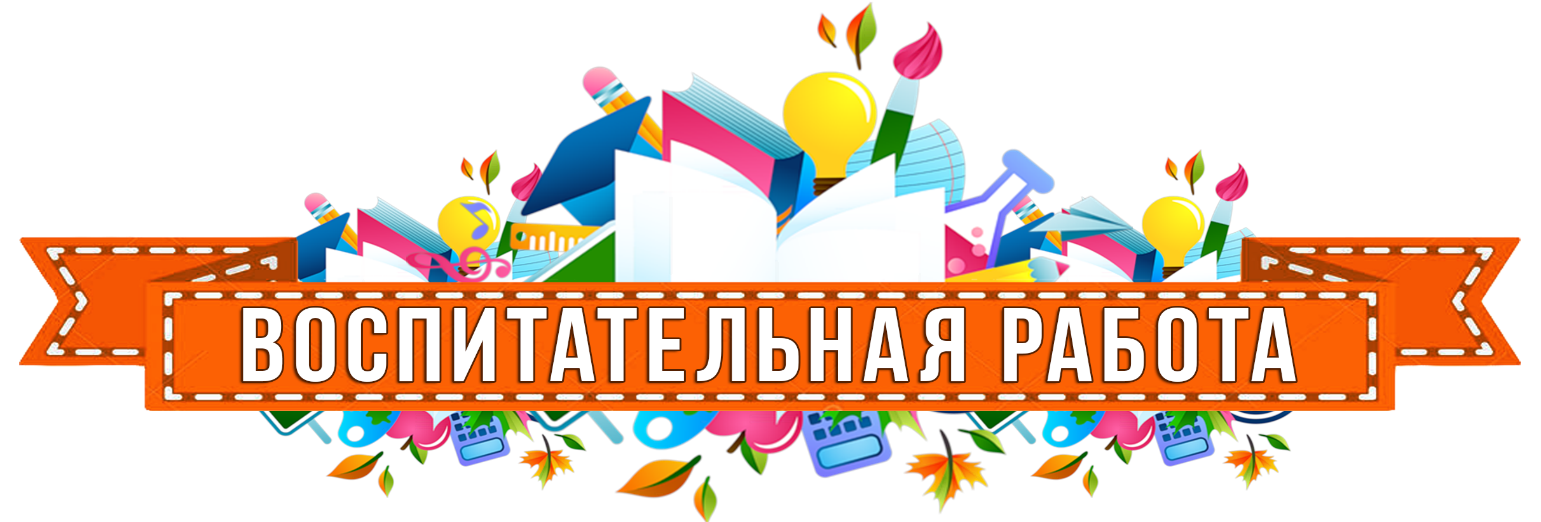 г.Екатеринбург 20232023 год - год педагога и наставника в России2024 год –300-летие российской наукиПРИОРИТЕТНЫЕ НАПРАВЛЕНИЯ ВОСПИТАТЕЛЬНОЙ РАБОТЫ В 2023 – 2024  УЧЕБНОМ ГОДУМодуль 1. «Ключевые общешкольные дела»Модуль 2. «Классное руководство и наставничество»Классные часыМодуль 3. «Курсы внеурочной деятельности»Модуль 4. «Школьный урок»Модуль 5. «Детские общественные объединения»  План работы ЭКОЛОГИЧЕСКОГО ДЕСАНТА «Зеленые галстуки»План работы школьной АГИТБРИГАДЫ «Пешеходы»План работы школьной АГИТБРИГАДЫ «Огонек»Начальные классы (1-5 классы)Модуль 6. «Экскурсии, экспедиции, походы»Старшие классы (6-9 классы) Модуль 6. «Экскурсии, экспедиции, походы»Начальные классы (1-5 классы)Модуль 7. «Профориентация»Старшие классы (6-9 классы) Модуль 7. «Профориентация»  Модуль 8. «Школьные и социальные медиа»  Модуль 9. «Профилактика и безопасность» Модуль 10.«Школьная служба примирения»Модуль 11. «Организация предметно-эстетической среды»  Модуль 12. «Работа с родителями»  Приложение ГБОУ СО «Екатеринбургская школа №2»         Информационно-просветительские занятия патриотической, нравственной и экологической направленности "Разговоры о важном "Основная цель: развитие ценностного отношения обучающихся к своей Родине - России, населяющим ее людям, ее уникальной истории, богатой природе и великой культуре.
Основная задача: формирование соответствующей внутренней позиции личности школьника, необходимой ему для конструктивного и ответственного поведения в обществе.
Основные темы занятий связаны с важнейшими аспектами жизни человека в современной России: знанием родной истории и пониманием сложностей современного мира, техническим прогрессом и сохранением природы, ориентацией в мировой художественной культуре и повседневной культуре поведения, доброжелательным отношением к окружающим и ответственным отношением к собственным поступкам.«Разговор о важном»ПланируемыерезультатыосвоениякурсавнеурочнойдеятельностиЗанятияврамкахпрограммынаправленынаобеспечениедостиженияшкольникамиследующихличностных,метапредметныхипредметныхобразовательныхрезультатов.Личностныерезультаты:Всферегражданскоговоспитания:уважениеправ,свободизаконныхинтересов других людей; активное участие в жизни семьи, родного края, страны;неприятие любых форм экстремизма, дискриминации; понимание роли различныхсоциальных институтов в жизни человека; представление об основных правах,свободахиобязанностяхгражданина,социальныхнормахиправилахмежличностныхотношенийвполикультурномимногоконфессиональномобществе; готовность к разнообразной совместной деятельности, стремление квзаимопониманиюивзаимопомощи;готовностькучастиювгуманитарнойдеятельности(волонтерство,помощь людям,нуждающимся вней).В сфере патриотического воспитания: осознание российской гражданскойидентичностивполикультурномимногоконфессиональномобществе,проявлениеинтереса к познанию родного языка, истории, культуры Российской Федерации,своегокрая,народовРоссии;ценностноеотношениекдостижениямсвоейРодины- России, к науке, искусству, спорту, технологиям, боевым подвигам и трудовымдостижениям народа; уважение к символам России, государственным праздникам,историческомуиприродномунаследиюипамятникам,традициямразныхнародов,проживающихвроднойстране.Всфередуховно-нравственноговоспитания:ориентациянаморальныеценности и нормы в ситуациях нравственного выбора; готовность оценивать своеповедениеипоступки,поведениеипоступкидругихлюдейспозициинравственныхиправовыхнормсучетомосознанияпоследствийпоступков;свободаиответственностьличностивусловияхиндивидуальногоиобщественногопространства.Всфереэстетическоговоспитания:восприимчивостькразнымвидамискусства,традициямитворчествусвоегоидругихнародов,пониманиеэмоциональноговоздействияискусства;осознаниеважностихудожественнойкультурыкаксредствакоммуникацииисамовыражения;пониманиеценностиотечественного и мирового искусства, роли этнических культурных традиций инародноготворчества.В сфере физического воспитания: осознание ценности жизни; соблюдениеправил безопасности, в том числе навыков безопасного поведения в интернет-среде;способностьадаптироватьсякстрессовымситуациямименяющимсясоциальным, информационным и природным условиям, в том числе осмысляясобственныйопытивыстраиваядальнейшиецели;умениеприниматьсебяидругих, не осуждая; умение осознавать эмоциональное состояние себя и других,умение управлять собственным эмоциональным состоянием; сформированностьнавыка рефлексии, признание своего права на ошибку и такого же права другогочеловека.В сфере трудового воспитания: установка на активное участие в решениипрактических задач; осознание важности обучения на протяжении всей жизни;уважение ктрудуирезультатамтрудовойдеятельности.В сфере экологического воспитания: ориентация на применение знаний изсоциальныхиестественныхнаукдлярешениязадачвобластиокружающейсреды,планирования поступков и оценки их возможных последствий для окружающейсреды;повышениеуровняэкологическойкультуры,осознаниеглобальногохарактераэкологическихпроблемипутейихрешения;активноенеприятиедействий,приносящихвредокружающейсреде;осознаниесвоейроликакгражданина и потребителя в условиях взаимосвязи природной, технологической исоциальнойсред;готовностькучастиювпрактическойдеятельностиэкологическойнаправленности.Всфереценностинаучногопознания:ориентациявдеятельностинасовременнуюсистемунаучныхпредставленийобосновныхзакономерностяхразвития человека, природы и общества, взаимосвязях человека с природной исоциальной средой; овладение языковой и читательской культурой как средствомпознания мира; овладение основными навыками исследовательской деятельности,установканаосмыслениеопыта,наблюдений,поступковистремлениесовершенствоватьпутидостиженияиндивидуальногоиколлективногоблагополучия.В сфере адаптации обучающегося к изменяющимся условиям социальной иприроднойсреды:освоениеобучающимисясоциальногоопыта,основных социальныхролей,соответствующихведущейдеятельностивозраста,нормиправилобщественногоповедения,формсоциальнойжизнивгруппахисообществах,включаясемью,группы,сформированныепопрофессиональнойдеятельности, а также в рамках социального взаимодействия с людьми из другойкультурной среды; открытость опыту и знаниям других; повышение уровня своейкомпетентности через практическую деятельность, в том числе умение учиться удругихлюдей,умениеосознаватьвсовместнойдеятельностиновыезнания,навыкиикомпетенцииизопытадругих;осознаватьдефицитысобственныхзнанийикомпетентностей, планировать свое развитие; умение анализировать и выявлятьвзаимосвязи природы, общества и экономики; умение оценивать свои действия сучетомвлияниянаокружающуюсреду,достиженийцелейипреодолениявызовов,возможныхглобальных последствий.Предметныерезультатыосвоенияпрограммывнеурочнойдеятельности «Разговорыоважном»представленысучетомспецификисодержанияпредметныхобластей,ккоторымимеетотношениесодержаниекурсавнеурочнойдеятельности:Русскийязык:совершенствованиеразличныхвидовустнойиписьменнойречевойдеятельности;формированиеуменийречевоговзаимодействия:созданиеустныхмонологическихвысказыванийнаосновежизненныхнаблюдений,личных впечатлений;участиевдиалогеразныхвидов:побуждениекдействию,обменмнениями,запросинформации,сообщениеинформации;овладениеразличнымивидами чтения (просмотровым,	ознакомительным,	изучающим,	поисковым);формулированиевопросовпосодержаниютекстаиответовнаних;подробная,сжатаяивыборочнаяпередачавустнойиписьменнойформесодержаниятекста;выделениеглавнойивторостепеннойинформации,явнойискрытойинформациив тексте;извлечениеинформацииизразличныхисточников,ееосмыслениеи оперированиеею.Литература:пониманиедуховно-нравственнойикультурнойценностилитературыиеероливформированиигражданственностиипатриотизма,укрепленииединствамногонациональногонародаРоссийскойФедерации;понимание специфики литературы как вида искусства, принципиальных отличийхудожественноготекстаоттекстанаучного,делового,публицистического;овладениеумениямивоспринимать,анализировать,интерпретироватьиоцениватьпрочитанное,пониматьхудожественнуюкартинумира,отраженнуювлитературныхпроизведениях,сучетомнеоднозначностизаложенныхвниххудожественныхсмыслов;овладениеумениемпересказыватьпрочитанноепроизведение, используя подробный, сжатый, выборочный, творческий пересказ,отвечать на вопросы по прочитанному произведению и формулировать вопросы ктексту; развитие умения участвовать в диалоге о прочитанном произведении, вдискуссии на литературные темы, соотносить собственную позицию с позициейавтораимнениямиучастниковдискуссии;даватьаргументированнуюоценкупрочитанному.История:соотноситьсобытияисторииразныхстранинародовсисторическими периодами, событиями региональной и мировой истории, событияистории родного края и истории России; определять современников историческихсобытий, явлений, процессов; умение выявлять особенности развития культуры,быта и нравов народов в различные исторические эпохи; умение рассказывать обисторическихсобытиях,явлениях,процессахисторииродногокрая,историиРоссииимировойисториииихучастниках,демонстрируяпониманиеисторическихявлений,процессовизнаниенеобходимыхфактов,дат,историческихпонятий;умениевыявлятьсущественныечертыихарактерныепризнакиисторическихсобытий,явлений,процессов;умениеустанавливатьпричинно-следственные,пространственные,временныесвязиисторическихсобытий, явлений, процессов изучаемого периода, их взаимосвязь (при наличии) сважнейшимисобытиямиXX-началаXXIвв.;умениеопределятьиаргументироватьсобственнуюилипредложеннуюточкузрениясопоройнафактическийматериал,втомчислеиспользуяисточникиразныхтипов;приобретение опыта взаимодействия с людьми другой культуры, национальной ирелигиозной принадлежности на основе национальных ценностей современногороссийскогообщества:гуманистическихидемократическихценностей,идеймираивзаимопониманиямеждународами,людьмиразныхкультур;уважениякисторическомунаследиюнародовРоссии.Обществознание: освоение и применение системы знаний: о социальныхсвойствахчеловека,особенностяхеговзаимодействиясдругимилюдьми,важностисемьикакбазовогосоциальногоинститута;охарактерныхчертахобщества;осодержанииизначениисоциальныхнорм,регулирующих общественные отношения; о процессах и явлениях в экономической, социальной,духовной и политической сферах жизни общества; об основах конституционногостроя и организации государственной власти в Российской Федерации, правовомстатусе гражданина Российской Федерации (в том числе несовершеннолетнего); осистемеобразованиявРоссийскойФедерации;обосновахгосударственнойбюджетнойиденежно-кредитной,социальнойполитики,политикивсферекультуры и образования, противодействии коррупции в Российской Федерации,обеспечениибезопасностиличности,обществаигосударства,втомчислеоттерроризмаиэкстремизма;умениехарактеризоватьтрадиционныероссийскиедуховно-нравственные ценности (в том числе защита человеческой жизни, прав исвобод человека, семья, созидательный труд, служение Отечеству, нормы моралиинравственности,гуманизм,милосердие,справедливость,взаимопомощь,коллективизм, историческое единство народов России, преемственность историинашей Родины); умение сравнивать (в том числе устанавливать основания длясравнения)деятельностьлюдей,социальныеобъекты,явления,процессывразличныхсферахобщественнойжизни,ихэлементыиосновныефункции;умениеустанавливать и объяснять взаимосвязи социальных объектов, явлений, процессовв различных сферах общественной жизни, их элементов и основных функций,включаявзаимодействияобществаиприроды,человекаиобщества,сферобщественной жизни, гражданина и государства; связи политических потрясенийисоциально-экономическихкризисоввгосударстве;умениеиспользоватьполученныезнаниядляобъяснения(устногоиписьменного)сущности,взаимосвязей явлений, процессов социальной действительности; умение с опоройна обществоведческие знания, факты общественной жизни и личный социальныйопыт определять и аргументировать с точки зрения социальных ценностей и нормсвоеотношениекявлениям,процессамсоциальнойдействительности;умениеанализировать,обобщать,систематизировать,конкретизироватьикритическиоценивать социальную информацию, соотносить ее с собственными знаниями оморальном и правовом регулировании поведения человека, личным социальнымопытом; умение оценивать собственные поступки и поведение других людей сточкизренияихсоответствияморальным,правовымиинымвидамсоциальных норм,экономическойрациональности;осознаниенеприемлемостивсехформантиобщественного поведения; осознание ценности культуры и традиций народовРоссии.География:освоение и применение системы знаний о размещении и основных свойствах географических объектов, понимание роли географии в формировании качества жизни человека и окружающей его среды на планете Земля, в решении современных практических задач своего населенного пункта, Российской Федерации, мирового сообщества, в том числе задачи устойчивого развития; умение устанавливать взаимосвязи между изученными природными, социальными и экономическими явлениями и процессами, реально наблюдаемыми географическими явлениями и процессами; умение оценивать характер взаимодействия деятельности человека и компонентов природы в разных географических условиях с точки зрения концепции устойчивого развития.Тематическоепланирование1–4,5–9 классы(1часвнеделю)ПланируемыерезультатыосвоениякурсавнеурочнойдеятельностиЗанятияврамкахпрограммынаправленынаобеспечениедостиженияшкольникамиследующихличностных,метапредметныхипредметныхобразовательныхрезультатов.Личностныерезультаты:Всферегражданскоговоспитания:уважениеправ,свободизаконныхинтересов других людей; активное участие в жизни семьи, родного края, страны;неприятие любых форм экстремизма, дискриминации; понимание роли различныхсоциальных институтов в жизни человека; представление об основных правах,свободахиобязанностяхгражданина,социальныхнормахиправилахмежличностныхотношенийвполикультурномимногоконфессиональномобществе; готовность к разнообразной совместной деятельности, стремление квзаимопониманиюивзаимопомощи;готовностькучастиювгуманитарнойдеятельности(волонтерство,помощь людям,нуждающимся вней).В сфере патриотического воспитания: осознание российской гражданскойидентичностивполикультурномимногоконфессиональномобществе,проявлениеинтереса к познанию родного языка, истории, культуры Российской Федерации,своегокрая,народовРоссии;ценностноеотношениекдостижениямсвоейРодины- России, к науке, искусству, спорту, технологиям, боевым подвигам и трудовымдостижениям народа; уважение к символам России, государственным праздникам,историческомуиприродномунаследиюипамятникам,традициямразныхнародов,проживающихвроднойстране.Всфередуховно-нравственноговоспитания:ориентациянаморальныеценности и нормы в ситуациях нравственного выбора; готовность оценивать своеповедениеипоступки,поведениеипоступкидругихлюдейспозициинравственныхиправовыхнормсучетомосознанияпоследствийпоступков;свободаиответственностьличностивусловияхиндивидуальногоиобщественногопространства.Всфереэстетическоговоспитания:восприимчивостькразнымвидамискусства,традициямитворчествусвоегоидругихнародов,пониманиеэмоциональноговоздействияискусства;осознаниеважностихудожественнойкультурыкаксредствакоммуникацииисамовыражения;пониманиеценностиотечественного и мирового искусства, роли этнических культурных традиций инародноготворчества.В сфере физического воспитания: осознание ценности жизни; соблюдениеправил безопасности, в том числе навыков безопасного поведения в интернет-среде;способностьадаптироватьсякстрессовымситуациямименяющимсясоциальным, информационным и природным условиям, в том числе осмысляясобственныйопытивыстраиваядальнейшиецели;умениеприниматьсебяидругих, не осуждая; умение осознавать эмоциональное состояние себя и других,умение управлять собственным эмоциональным состоянием; сформированностьнавыка рефлексии, признание своего права на ошибку и такого же права другогочеловека.В сфере трудового воспитания: установка на активное участие в решениипрактических задач; осознание важности обучения на протяжении всей жизни;уважение ктрудуирезультатамтрудовойдеятельности.В сфере экологического воспитания: ориентация на применение знаний изсоциальныхиестественныхнаукдлярешениязадачвобластиокружающейсреды,планирования поступков и оценки их возможных последствий для окружающейсреды;повышениеуровняэкологическойкультуры,осознаниеглобальногохарактераэкологическихпроблемипутейихрешения;активноенеприятиедействий,приносящихвредокружающейсреде;осознаниесвоейроликакгражданина и потребителя в условиях взаимосвязи природной, технологической исоциальнойсред;готовностькучастиювпрактическойдеятельностиэкологическойнаправленности.Всфереценностинаучногопознания:ориентациявдеятельностинасовременнуюсистемунаучныхпредставленийобосновныхзакономерностяхразвития человека, природы и общества, взаимосвязях человека с природной исоциальной средой; овладение языковой и читательской культурой как средствомпознания мира; овладение основными навыками исследовательской деятельности,установканаосмыслениеопыта,наблюдений,поступковистремлениесовершенствоватьпутидостиженияиндивидуальногоиколлективногоблагополучия.В сфере адаптации обучающегося к изменяющимся условиям социальной иприроднойсреды:освоениеобучающимисясоциальногоопыта,основныхсоциальныхролей,соответствующихведущейдеятельностивозраста,нормиправилобщественногоповедения,формсоциальнойжизнивгруппахисообществах,включаясемью,группы,сформированныепопрофессиональнойдеятельности, а также в рамках социального взаимодействия с людьми из другойкультурной среды; открытость опыту и знаниям других; повышение уровня своейкомпетентности через практическую деятельность, в том числе умение учиться удругихлюдей,умениеосознаватьвсовместнойдеятельностиновыезнания,навыкиикомпетенцииизопытадругих;осознаватьдефицитысобственныхзнанийикомпетентностей, планировать свое развитие; умение анализировать и выявлятьвзаимосвязи природы, общества и экономики; умение оценивать свои действия сучетомвлияниянаокружающуюсреду,достиженийцелейипреодолениявызовов,возможныхглобальных последствий.Предметныерезультатыосвоенияпрограммывнеурочнойдеятельности«Разговорыоважном»представленысучетомспецификисодержанияпредметныхобластей,ккоторымимеетотношениесодержаниекурсавнеурочнойдеятельности:Русскийязык:совершенствованиеразличныхвидовустнойиписьменнойречевойдеятельности;формированиеуменийречевоговзаимодействия:созданиеустныхмонологическихвысказыванийнаосновежизненныхнаблюдений,личныхвпечатлений;участиевдиалогеразныхвидов:побуждениекдействию,обменмнениями,запросинформации,сообщениеинформации;овладениеразличнымивидами чтения (просмотровым,	ознакомительным,	изучающим,	поисковым);формулированиевопросовпосодержаниютекстаиответовнаних;подробная,сжатаяивыборочнаяпередачавустнойиписьменнойформесодержаниятекста;выделениеглавнойивторостепеннойинформации,явнойискрытойинформациивтексте;извлечениеинформацииизразличныхисточников,ееосмыслениеиоперированиеею.Литература:пониманиедуховно-нравственнойикультурнойценностилитературыиеероливформированиигражданственностиипатриотизма,укрепленииединствамногонациональногонародаРоссийскойФедерации;понимание специфики литературы как вида искусства, принципиальных отличийхудожественноготекстаоттекстанаучного,делового,публицистического;овладениеумениямивоспринимать,анализировать,интерпретироватьиоцениватьпрочитанное,пониматьхудожественнуюкартинумира,отраженнуювлитературныхпроизведениях,сучетомнеоднозначностизаложенныхвниххудожественныхсмыслов;овладениеумениемпересказыватьпрочитанноепроизведение, используя подробный, сжатый, выборочный, творческий пересказ,отвечать на вопросы по прочитанному произведению и формулировать вопросы ктексту; развитие умения участвовать в диалоге о прочитанном произведении, вдискуссии на литературные темы, соотносить собственную позицию с позициейавтораимнениямиучастниковдискуссии;даватьаргументированнуюоценкупрочитанному.История:соотноситьсобытияисторииразныхстранинародовсисторическими периодами, событиями региональной и мировой истории, событияистории родного края и истории России; определять современников историческихсобытий, явлений, процессов; умение выявлять особенности развития культуры,быта и нравов народов в различные исторические эпохи; умение рассказывать обисторическихсобытиях,явлениях,процессахисторииродногокрая,историиРоссииимировойисториииихучастниках,демонстрируяпониманиеисторическихявлений,процессовизнаниенеобходимыхфактов,дат,историческихпонятий;умениевыявлятьсущественныечертыихарактерныепризнакиисторическихсобытий,явлений,процессов;умениеустанавливатьпричинно-следственные,пространственные,временныесвязиисторическихсобытий, явлений, процессов изучаемого периода, их взаимосвязь (при наличии) сважнейшимисобытиямиXX-началаXXIвв.;умениеопределятьиаргументироватьсобственнуюилипредложеннуюточкузрениясопоройнафактическийматериал,втомчислеиспользуяисточникиразныхтипов;приобретение опыта взаимодействия с людьми другой культуры, национальной ирелигиозной принадлежности на основе национальных ценностей современногороссийскогообщества:гуманистическихидемократическихценностей,идеймираивзаимопониманиямеждународами,людьмиразныхкультур;уважениякисторическомунаследиюнародовРоссии.Обществознание: освоение и применение системы знаний: о социальныхсвойствахчеловека,особенностяхеговзаимодействиясдругимилюдьми,важностисемьикакбазовогосоциальногоинститута;охарактерныхчертахобщества;осодержанииизначениисоциальныхнорм,регулирующихобщественные отношения; о процессах и явлениях в экономической, социальной,духовной и политической сферах жизни общества; об основах конституционногостроя и организации государственной власти в Российской Федерации, правовомстатусе гражданина Российской Федерации (в том числе несовершеннолетнего); осистемеобразованиявРоссийскойФедерации;обосновахгосударственнойбюджетнойиденежно-кредитной,социальнойполитики,политикивсферекультуры и образования, противодействии коррупции в Российской Федерации,обеспечениибезопасностиличности,обществаигосударства,втомчислеоттерроризмаиэкстремизма;умениехарактеризоватьтрадиционныероссийскиедуховно-нравственные ценности (в том числе защита человеческой жизни, прав исвобод человека, семья, созидательный труд, служение Отечеству, нормы моралиинравственности,гуманизм,милосердие,справедливость,взаимопомощь,коллективизм, историческое единство народов России, преемственность историинашей Родины); умение сравнивать (в том числе устанавливать основания длясравнения)деятельностьлюдей,социальныеобъекты,явления,процессывразличныхсферахобщественнойжизни,ихэлементыиосновныефункции;умениеустанавливать и объяснять взаимосвязи социальных объектов, явлений, процессовв различных сферах общественной жизни, их элементов и основных функций,включаявзаимодействияобществаиприроды,человекаиобщества,сферобщественной жизни, гражданина и государства; связи политических потрясенийисоциально-экономическихкризисоввгосударстве;умениеиспользоватьполученныезнаниядляобъяснения(устногоиписьменного)сущности,взаимосвязей явлений, процессов социальной действительности; умение с опоройна обществоведческие знания, факты общественной жизни и личный социальныйопыт определять и аргументировать с точки зрения социальных ценностей и нормсвоеотношениекявлениям,процессамсоциальнойдействительности;умениеанализировать,обобщать,систематизировать,конкретизироватьикритическиоценивать социальную информацию, соотносить ее с собственными знаниями оморальном и правовом регулировании поведения человека, личным социальнымопытом; умение оценивать собственные поступки и поведение других людей сточкизренияихсоответствияморальным,правовымиинымвидамсоциальныхнорм,экономическойрациональности;осознаниенеприемлемостивсехформантиобщественного поведения; осознание ценности культуры и традиций народовРоссии.География:освоение и применение системы знаний о размещении и основных свойствах географических объектов, понимание роли географии в формировании качества жизни человека и окружающей его среды на планете Земля, в решении современных практических задач своего населенного пункта, Российской Федерации, мирового сообщества, в том числе задачи устойчивого развития; умение устанавливать взаимосвязи между изученными природными, социальными и экономическими явлениями и процессами, реально наблюдаемыми географическими явлениями и процессами; умение оценивать характер взаимодействия деятельности человека и компонентов природы в разных географических условиях с точки зрения концепции устойчивого развития.НАПРАВЛЕНИЕ ВОСПИТАТЕЛЬНОЙ РАБОТЫЦЕЛИ И ЗАДАЧИ РАБОТЫ ПО ДАННОМУ НАПРАВЛЕНИЮОбщекультурное направление(Гражданско-патриотическое воспитание)Формировать у обучающихся такие качества, как долг, ответственность, честь, достоинство, личность.Воспитывать любовь и уважение к традициям Отечества, школы, семьи.Общекультурное направление (Экологическое воспитание)Изучение учащимися природы и истории родного края.Формировать правильное отношение к окружающей среде.Организация работы по совершенствованию туристских навыков.Содействие в проведении исследовательской работы обучающихся.Проведение природоохранных акций.Духовно-нравственное направление(Нравственно-эстетическое воспитание)Формировать у обучающихся такие качества как: культура поведения, эстетический вкус, уважение личности.Создание условий для развития у обучающихся творческих способностей.Здоровьесберегающее направление(Физкультурно-оздоровительное воспитание)(Профилактика наркомании, СПИДа, алкоголизма и табакокурения)Формировать у обучающихся культуру сохранения и совершенствования собственного здоровья.Популяризация занятий физической культурой и спортом.Пропаганда здорового образа жизни .Социальное направление(Самоуправление в школе и в классе)Развивать у обучающихся качества: активность, ответственность, самостоятельность, инициатива.Развивать самоуправление в школе и в классе. Организовать учебу актива классов.Антиэкстрэмистское воспитаниепринятие профилактических мер, направленных на предупреждение терроризма и экстремизма, в том числе на выявление и последующее устранение причин и условий, способствующих осуществлению экстремистской деятельности, а также выявление, предупреждение и пресечение террористической, экстремистской деятельности.Методическая работаИзучение и обобщение опыта работы классных руководителей.Оказание методической помощи классным руководителям в работе с классом.Правовое воспитание и ПДДПредупреждение совершения правонарушений и преступлений среди несовершеннолетних, правовое информирование и правовая культура школьников.Создание условий для формирования у обучающихся устойчивых навыков безопасного поведения на улицах и дорогах.Проведение тематических классных часов, посвященных проблеме занятости в свободное время. (один раз в триместр).Работа кружков и спортивных секцийСохранение традиционно работающих кружков и секций.Контроль за работой кружков и секций.п/п №НаправленияСодержание деятельности, мероприятияклассыСроки ОтветственныеПатриотическоеВынос государственного флага РФ1-9Каждый понедельникзаместитель директора по УВР, учитель физической культурыПатриотическоеЗанос государственного флага РФ1-9Каждая пятницазаместитель директора по УВР, учитель физической культурыОбщекультурное воспитание.Профилактическая работаДень знаний.1 урок – Разговор о важном«Важность дружбы», «Предметы мира», «Моя великая страна», «Моя семья и я», «Я люблю своя родину». 2  - Урок безопасности1-901.09.2023Заместитель директора по ВР, педагог-организатор, классные руководители Социальное, патриотическоеУроки мужества«День памяти жертв Беслана»«Кинозал»1-904.09.2023заместитель директорапо ВР, библиотекарь, руководитель МОПрофилактическая работаВсероссийский урок безопасности в рамках Месячника гражданской защиты Неделя безопасности: «Викторина «Безопасность школьника» «Кинозал»«Творческая мастерская»1-918.09. -25.09.2023заместитель директорапо ВР, библиотекарь, руководитель МО,классные руководители Социальное Международный день грамотности. 2б,4б, 6б, 7, 8б, 9б08.09.2023Руководители МОКлассные руководителиПатриотическоеУроки мужестваДень памяти «Во имя жизни», посвящённый памяти жертв  блокады Ленинграда 1-911.09.2023Классные руководители СоциальноеВсемирный день оказания первой медицинской помощи1-912.09.2023Классные руководителиСоциальное (экологическое)Российский день леса «Что мы сажаем, сажая леса?» 1-915.09.-19.09.2023Классные руководители Спортивно- оздоровительноеДень здоровья. Веселые старты1-918.09.-22.09.2023Учителя физкультуры,классные руководителиСоциальное, патриотическоеМеждународный день мира. 1-921.09.2023Классные руководителиСоциальное (экологическое)Всемирный день моря.1-925.09.2023Классные руководителиДуховно-нравственное , социальное воспитаниеМеждународный день пожилого человека. Акция «К людям с добром!»1-925.09. -29.09.2023Руководители МО начальных  классовНравственное. СоциальноеЭкологическое Всемирный день животных. Акция добра «Помоги приюту для животных»1-904.10.2023Заместитель директора по ВР Классные руководителиОбщекультурное, социальное«День учителя»:«Праздничный концерт»«Кинозал»«Творческая мастерская» «Библиотечные уроки»1-905.10.2023Ответственные учителя, музыкальный руководитель. Библиотекарь. Классные руководителиПрофилактическая работакоррекционно-развивающееДень дороги в школу. Участие шк. агитбригады «Пешеходы»1-906.10.2023Классные руководители, учитель ОБЖОбщекультурное, социальноеДень вежливых людей. 1-909.10.2023Классные руководителиОбщекультурное, экологическоеПраздник «Золотая осень». Конкурс поделок из природного материала. 1-916.10. -19.10.2023Классные руководители СоциальноеДень отца в России 1-920.10.2023Классные руководителиОздоровительное, коррекционно-развивающееВсемирный день мытья рук. Всемирный день математики.1-91-916.10.2023Классные руководителиСоциальное общекультурноеМеждународный день школьных библиотек1-923.10.2023Классные руководители, библиотекарьСоциальноеЛинейка. Итоги 1 триместра. Минутка безопасности1-927.10.2023Заместитель директора по УВР, замдиректора по ВРПатриотическое, социальноеДень народного единства (каникулы)1-904.11.2023Заместитель директора по УВР, руководители МО  начальных классов Общекультурное, социальное, экологическое,коррекционно-развивающееСиничкин день. Международный день энергосбережения.1-56-910.11.2023Классные руководителиСоциальное, нравственноеВсемирный день ребёнка. Что ты знаешь о своих правах?1-917.11.2023Руководители МОКлассные руководители Социальное, гражданское, общекультурноеВсемирный день приветствий1-921.11.2023Классные руководителиСоциальное, гражданское, духовно-нравственноеДень матери1-920.11.-24.11.2023Заместитель директора по ВР,  классные руководители Социальное, гражданскоеДень государственного герба РФ1-930.11.2023Классные руководителиСоциальноеМеждународный день инвалидов1-901.12.2023Классные руководителиВоенно-патриотическое, гражданское, социальноеУроки мужестваДень Неизвестного солдата и День Героев Отечества«Кинозал»1-904.12.2023Классные руководителиГражданское, социальное, нравственноеДень борьбы с коррупцией.1-908.12.2023Заместитель директора по ВРКлассные руководителиСоциальное, гражданское, нравственноеМеждународный день прав человека. «Мои права и обязанности»1-911.12.2023Классные руководителиСоциальное, гражданское, нравственноеКлассные часы «Все ребята знать должны основной закон страны», посвящённые Дню Конституции РФ 1-911.12. -15.12.2023Заместитель директора по ВР Классные руководители Гражданское, экологическое, нравственное,коррекционно-развивающееДень медведя 1-913.12.2023классные руководители Социальное, гражданское, общекультурноеНовогодний переполох (украшение классов)1-913.12.- 22.12.2023Руководители МО Классные руководителиСоциальное, гражданское, общекультурноеНовогодние праздники  1-925.12. -29.12.2023Ответственные учителя, музыкальный руководительСоциальное. Профилактическая работаЛинейка. Минутка безопасности «Безопасные каникулы»1-929.12.2023Заместитель директора по УВР и ВР, учитель ОБЖСоциальное, гражданское, общекультурноеМеждународный день «Спасибо» 1-911.01.2024Классные руководители Социальное, спортивно-оздоровительноеВсемирный день снега. Международный день спорта (конкурсы, викторины, веселые старты)1-915.01.2024Классные руководители Социальное, гражданское, экологическоеСпешите делать добрые дела! Акция «Кормушки для птиц»1-917.01.-24.01. 2024Классные руководители  Общекультурное120 лет со дня рождения А.П.Гайдара1-922.01.2024Классные руководителиОбщекультурное, социальноеПраздник зимы. (Татьянин день)1-925.01. 2024Классные руководители  Социальное, гражданское, военно-патриотическоеУроки мужестваДень снятия блокады Ленинграда«Кинозал»1-926.01. 2024Классные руководители  Общекультурное145 лет со дня рождения П.П.Бажова1-926.01. 2024Классные руководители  Социальное, гражданское, военно-патриотическоеУроки мужестваДень воинской славы России (Сталинградская битва) «Кинозал»1-902.02. 2024Классные руководителиСоциальноеДень российской науки.1-908.02. 2024Классные руководители Общекультурное, социальноеПамятная дата России: день памяти А.С.Пушкина«Кинозал»Конкурс чтецов1-909.02. 2024Классные руководители, библиотекарьСоциальное, гражданское Классные часы в рамках «Финансовая безопасность»1-912.02. 2024 Классные руководители  Общекультурное, социальное, гражданскоеМеждународный день доброты. Акция «Помоги приюту животных»1-916.02.2024Классные руководители  Социальное, гражданское Классные часы в рамках Недели безопасного Интернета5-913.02.- 16.02.2024Классные руководители  Социальное, гражданское, военно-патриотическое Единый урок, посвящённый Дню защитников Отечества 1-916.02. 2024Классные руководители, музыкальный руководительСоциальное, гражданское, экологическое, нравственноеДень кошек в России. 1-901.03.2024Классные руководители  Социальное, гражданское, экологическоеВсемирный день дикой природы.1-904.03.2024Классные руководители, Общекультурное, социальное, гражданскоеПраздничный концерт посвящённый 8 Марта «В этот день весенний…» 1-907.03.2024Заместитель директора по ВР, организаторы, музыкальный руководитель. Духовно-нравственное, гражданское, общекультурноеКак на Масленой неделе…Конкурс рисунков, поделок«Кинозал»Проводы зимы1-911.03 – 17.03.2024Заместитель директора по ВР. Организаторы.Классные руководители  Социальное, гражданское, духовно- нравственное День добрых дел. Акция «Вторая жизнь ненужных вещей» 1-918.03.2024Классные руководители  Гражданское, экологическоеГрачи прилетели!Фотоконкурс, выставка рисунков, поделок1-919.03.2024Классные руководителиОбщекультурное, экологическоеДень Земли1-920.03. 2024Классные руководители, социальный педагог Общекультурное, социальное, экологическоеМеждународный день лесов.Акция «Сдай макулатуру – спаси лес!»1-921.03.2024Классные руководители  Общекультурное, социальноеВсемирный день театра.1-927.03.2024Учитель музыкиКлассные руководители  Социальное, гражданское, патриотическоеГагаринский урок «Космос и мы» Конкурс рисунков, поделок«Кинозал»1-912.04.2024Классные руководители, библиотекарьГражданское,Нравственное, профилактическая работаВсемирный день культуры1-915.04.2024Классные руководителиСоциальное, гражданское, нравственноеэкологическоеМеждународный день Матери-Земли. Экологический десант (сбор пластиковых пробок, чеков, батареек)1-922.04.-25.04.2024Классные руководителиСоциальное, гражданское. Профилактическая работаДень пожарной охраны. Экскурсия в пожарную часть.1-926.04.2024Классные руководителиГражданское,социальное, военно-патриотическоеАкция «Окна ПОБЕДЫ»1-924.04.-06.05.2024Заместитель директора по ВР, классные руководителиСоциальное, гражданское,профилактическоеКонкурс «Безопасное колесо» Агитбригада.1-903.05.2024Ответственный по ПДД Гражданское,социальное, военно-патриотическоеПраздничный концерт «От героев былых времен»1-907.05.2024Заместитель директора по ВР, музыкальный руководитель,  ответственные,классные руководители Гражданское, социальное, военно-патриотическоеУроки мужества у памятных мест героев Великой Отечественной войны 1-906.05. -08.05.2024Классные руководителиГражданское, социальное, военно-патриотическоеУчастие во Всероссийской акции «Бессмертный полк»1-909.05.24Классные руководители, родителиГражданское, социальное, общекультурное, экологическоеМеждународный день семьи. Конкурс рисунков «Моя семья»1-915.05.2024.Классные руководителиГражданское, социальное, общекультурноеМеждународный день музеев1-920.05.2024Заместитель директора по ВР, классные руководители Гражданское, социальное, общекультурноеПраздник. Прощай, начальная школа!422.05.2024Классный руководитель Гражданское, социальное, общекультурноеПоследний звонок!9а, 9б24.05.2024Классный руководитель, музыкальный руководительГражданское, социальное. Профилактическая работа Торжественные линейки, посвящённые окончанию учебного года. Минутка безопасности.2-931.05.2024Заместитель директора по ВР, замдиректора по УР, классные руководителиМероприятияКлассыОриентировочное время проведенияОтветственныеЗнакомство с классами1 классысентябрьКлассные руководителиСоставление социальных паспортов1-9сентябрьКлассные руководителиОформление уголков безопасности в классах1-919.09.2022-22.09.2022Классные руководителиСоставление социального паспорта класса1-9сентябрьКлассные руководителиСоставление СИПР на обучающихся по варианту 9.21-9сентябрьКлассные руководителиМониторинг БУД, личностных результатов, предметных результатов по СИПР1-9   (вариант 2)начало учебного года, январь, майКлассные руководителиОбщешкольный классный час «Разговор о важном»1-9 каждый учебный понедельник 1 урокКлассные руководителиПроведение классных часов по планам классных руководителей1-9в течение годаКлассные руководителиРабота с государственными символами России7-9в течение годаКлассные руководителиИнструктажи по безопасности жизнедеятельности в начале года, перед каникулами, перед походами и экскурсиями1-9 в течение годаКлассные руководителиСоставление мониторинга воспитанности на обучающихся1-91полугодие-2 полугодиеКлассные руководителиУчастие обучающихся в конкурсах, викторинах, олимпиадах на разных уровнях1-9в течение годаКлассные руководителиСоставление отчета по достижениям обучающихся1-9 каждый триместрКлассные руководителиОрганизация участия класса в общешкольных ключевых делах1-9 в течение годаКлассные руководителиИндивидуальная работа с обучающимися1-9в течение годаКлассные руководителиРабота с учителями -предметниками, работающими в классе1-9в течение годаКлассные руководителиРабота с родителями или законными представителями1-9в течение годаКлассные руководителиРодительские собрания1-91 раз в триместрКлассные руководителиНаставническая работа  молодые специалисты,студентыв течение года (период практики)Классные руководителиОрганизация участия в детских объединениях (Большая перемена).6-9 классыв течение годаКлассные руководителиСбор сведений о летней занятости обучающихся1-8майКлассные руководителиТрудовая практика обучающихся 6-8 классымайКлассный руководительСбор сведений о выпустившихся    обучающихся9б классиюнь - августКлассный руководительСистема классных часов в 1-м дополнительном классеСистема классных часов в 1-м дополнительном классеСистема классных часов в 1-м дополнительном классеСистема классных часов в 1-м дополнительном классеСистема классных часов в 1-м дополнительном классеСистема классных часов в 1-м дополнительном классе№ п\пСрокиВидТема классного часаТема классного часаДата СентябрьТематический Мой город Екатеринбург. Моя страна – Россия.Мой город Екатеринбург. Моя страна – Россия.СентябрьППБЧто такое безопасность.Что такое безопасность.СентябрьПДДДорога до школы и обратно.Дорога до школы и обратно.СентябрьТематический Символика России. Голубь мира.Символика России. Голубь мира.ОктябрьППБПочему возник пожар.Почему возник пожар.ОктябрьПДДКак правильно переходить дорогу.Как правильно переходить дорогу.ОктябрьТематический Правила поведения на уроке.Правила поведения на уроке.ОктябрьППБСпички – это не игрушка.Спички – это не игрушка.НоябрьПДДЧто такое зебра.Что такое зебра.НоябрьТематический Город, в котором мы живём.Город, в котором мы живём.НоябрьППБЭлектричество и розетки.Электричество и розетки.ДекабрьПДДНаш друг и помощник – светофор.Наш друг и помощник – светофор.ДекабрьТематический Мы против коррупции!Мы против коррупции!ДекабрьППБПиротехника и бенгальские свечи.Пиротехника и бенгальские свечи.ДекабрьПДДКак вести себя в транспорте.Как вести себя в транспорте.ЯнварьТематический Новогодние традицииНовогодние традицииЯнварьППБГазовая плита и ребенок.Газовая плита и ребенок.ЯнварьПДДПравила пользования общественным транспортом.  Правила пользования общественным транспортом.  ФевральТематический Чистота – залог здоровья.Чистота – залог здоровья.ФевральППБНе выключил утюг.Не выключил утюг.ФевральПДДСветофор и зебра – наши друзья.Светофор и зебра – наши друзья.МартТематический Папа может все, что угодно!Папа может все, что угодно!МартТематическийМоя мама лучшая на свете.Моя мама лучшая на свете.МартППБПравила поведения при возгорании в квартире.Правила поведения при возгорании в квартире.МартПДДЯ – пешеход.Я – пешеход.АпрельТематический Наши меньшие друзья.Наши меньшие друзья.АпрельППБЕсли искрит в розетке.Если искрит в розетке.АпрельПДДОпасный лед.Опасный лед.АпрельТематическийДень космонавтики. Гагаринский урок «Космос-это мы». День космонавтики. Гагаринский урок «Космос-это мы». МайППБПравила поведения на природе.Правила поведения на природе.МайПДДКак правильно выходить из транспорта.Как правильно выходить из транспорта.МайТематическийТаблетки – это полезно или вредно?Таблетки – это полезно или вредно?МайППБКостер – враг леса.Костер – враг леса.Система классных часов в 1-м классеСистема классных часов в 1-м классеСистема классных часов в 1-м классеСистема классных часов в 1-м классеСистема классных часов в 1-м классеСистема классных часов в 1-м классе№ п\пСрокиВидВидТема классного часаДата СентябрьТематический Тематический  День знаний. День солидарности в борьбе с терроризмом. Правила   поведения  в  школе.СентябрьППБППБОгонь – друг или враг?СентябрьПДДПДДБезопасный маршрут «Дом-школа- дом»СентябрьТематический Тематический Травмоопасные  участки в школеОктябрьППБППБПожарная безопасность.ОктябрьПДДПДДБезопасное  поведение на автомобильной и железной дорогах.ОктябрьТематический Тематический Режим дняОктябрьППБППБЭлектроприборы дома.НоябрьПДДПДДПравила дорожного движения. НоябрьТематический Тематический Одежда осенью и зимой. НоябрьППБППБЭлектричество и розетки.ДекабрьПДДПДДНаш друг и помощник – светофор.ДекабрьТематический Тематический Мы против коррупции!ДекабрьППБППБПиротехника и бенгальские свечи.ДекабрьПДДПДДБезопасность во время зимних каникул ЯнварьТематический Тематический Правила  поведения  в общественныхместахЯнварьППБППБГазовая плита в квартире.ЯнварьПДДПДДОпасности на зимней дорогеФевральТематический Тематический Подвижные игры во время переменФевральППБППБНе выключил утюг.ФевральПДДПДДПравила дорожные знать каждому положеноМартТематический Тематический Папа мой друг!МартТематическийТематический8 марта праздник мамМартППБППБПожарная безопасность.МартПДДПДДБезопасное поведение на улице. АпрельТематический Тематический День космонавтики. Гагаринский урок «Космос-это мы».АпрельППБППБДень пожарной охраны. АпрельПДДПДДОпасныйлед.АпрельТематическийТематическийЧистые руки – залог здоровья.МайППБППБПожарная безопасностьМайПДДПДДБезопасное поведение на автомобильной и железной дорогах во время летних каникул. МайТематическийТематический9 мая- День Победы советского народа в Вов 1941-1945 годов.МайТематическийТематическийМеждународный день защиты детей.Система классных часов во 2-м  классеСистема классных часов во 2-м  классеСистема классных часов во 2-м  классеСистема классных часов во 2-м  классеСистема классных часов во 2-м  классеСистема классных часов во 2-м  классе№ п\пСрокиВидВидТема классного часаДата СентябрьТематический Тематический День знаний. Я и мой город.  День солидарности в борьбе с терроризмом.СентябрьППБППБПравила  поведения     в   школе   и   наулицеСентябрьПДДПДДБезопасный маршрут «Дом- школа- дом»СентябрьТематический Тематический Травмоопасные участки в школеОктябрьППБППБПожарная безопасностьОктябрьПДДПДДБезопасное                поведение на автомобильной и железной дорогах.ОктябрьТематический Тематический Я и мои друзьяОктябрьППБППБЕсли возник пожарНоябрьПДДПДДКак правильно переходить улицуНоябрьТематический Тематический День матери в России.НоябрьТематический Тематический День народного единстваНоябрьППБППБКраткие сведения о пожарной охранеДекабрьПДДПДДКак правильно выходить из общественного транспортаДекабрьТематический Тематический Мы против коррупции!ДекабрьППБППББезопасный фейерверкДекабрьПДДПДДБезопасные каникулыЯнварьТематический Тематический Новый год – любимый праздникЯнварьППБППБОт маленькой искры до большой – пожар бываетЯнварьПДДПДДОпасности на зимней дорогеФевральТематический Тематический Гигиена учебного труда и отдыхаФевральППБППБПротивопожарный режим в детском учрежденииФевральПДДПДДПравила дорожные знать каждому положеноМартТематический Тематический Защитники земли русскойМартТематическийТематический8 марта праздник - ВесныМартППБППБПожарная безопасность.МартПДДПДДБезопасное  поведение    на   улице.АпрельТематический Тематический День смехаАпрельППБППББерегите жилища от пожаровАпрельПДДПДДБезопасность жизни - дело  каждого. Опасный ледАпрельТематическийТематическийДень космонавтики. Гагаринский урок «Космос-это мы».МайППБППБПожарная  безопасность.МайПДДПДДБезопасное  поведение  на автомобильной  и железной  дорогах во время летних каникул.МайТематическийТематическийПутешествие по стране летних каникулМайППБППБКостер в  лесуСистема классных часов в 3-м классеСистема классных часов в 3-м классеСистема классных часов в 3-м классеСистема классных часов в 3-м классеСистема классных часов в 3-м классеСистема классных часов в 3-м классе№ п\пСрокиВидВидТема классного часаДата СентябрьТематический Тематический День знаний. Я и мой город. День солидарности в борьбе с терроризмом. СентябрьППБППБПравила эвакуации при сигнале «пожарная  тревога»СентябрьПДДПДДБезопасный маршрут «Дом-школа-дом»СентябрьТематический Тематический Как избежать  конфликтовОктябрьППБППБСпички – это не игрушка.  ОктябрьПДДПДДБезопасное поведение на автомобильной и железной дорогах. ОктябрьТематический Тематический Всероссийский урок «Экология и энергосбережение» в рамках Всероссийского фестиваля // ВместеЯрче.ОктябрьТематическийТематическийРежим дня школьникаНоябрьПДДПДДПравила дорожного движенияНоябрьТематический Тематический День матери в России.НоябрьППБППБЭлектричество и розетки.НоябрьТематический Тематический День народного единстваДекабрьПДДПДДЗнать правила дорожного движения - большое достижениеДекабрьТематический Тематический О тебе, Россия!/ Мы против коррупции!ДекабрьППБППБЧтобы праздник всем был в радостьДекабрьПДДПДДКак вести себя в транспорте.ЯнварьТематический Тематический Что такое патриотизм?ЯнварьППБППБПричины возникновения пожара. ЯнварьПДДПДДПравила пользования общественным транспортом.  ФевральТематический Тематический Что человек должен ценить.ФевральППБППБЧто нужно  делать при пожаре.ФевральПДДПДДОпасности на зимней дорогеМартТематический Тематический ПрофилактикаинфекционныхзаболеванийМартТематическийТематический8 марта – лучший весенний праздникМартППБППБОжогиМартПДДПДДПравила дорожные знать каждому положеноАпрельТематический Тематический Питание–основа жизниАпрельППБППБПожарная безопасность.АпрельПДДПДДБезопасность жизни - дело  каждого. Опасный лед.АпрельТематическийТематическийЧто такое алкоголь и чем он опасенМайППБППБПравила поведения на природе.МайПДДПДДБезопасное поведение на автомобильной и железной дорогах во время летних каникул.МайТематическийТематическийКак сделать отдых безопаснымМайППБППББезопасность жизни-дело каждого Система классных часов в 4-м классеСистема классных часов в 4-м классеСистема классных часов в 4-м классеСистема классных часов в 4-м классеСистема классных часов в 4-м классеСистема классных часов в 4-м классе№ п\пСрокиВидВидТема классного часаДата СентябрьТематический Тематический День знаний. День солидарности в борьбе с терроризмом. Я и мойгород.СентябрьППБППБКак вести себя при сигнале: «Внимание всем!»СентябрьПДДПДДБезопасный маршрут «Дом-школа-дом»СентябрьТематический Тематический Я и другиеОктябрьППБППБОтчего может возникнуть пожар в помещении, в транспорте, на природе.ОктябрьПДДПДДБезопасное поведение на автомобильной и железной дорогахОктябрьТематический Тематический Режим дня школьника ОктябрьТематическийТематическийВсероссийский урок «Экология и энергосбережение» в рамках Всероссийского фестиваля // ВместеЯрче.НоябрьПДДПДДПравила дорожного движенияНоябрьППБППББезопасные электроприборыНоябрьТематический Тематический День народного единства.НоябрьТематический Тематический День матери в России.ДекабрьПДДПДДЗнать правила дорожного движения - большое достижениеДекабрьТематический Тематический Честность-прежде всегоДекабрьППБППБЧтобы праздник всем был в радостьДекабрьПДДПДДБезопасность во время зимних каникулЯнварьТематический Тематический Мы против коррупции!ЯнварьППБППБСлужба спасенияЯнварьПДДПДДОпасности на зимней дорогеФевральТематический Тематический Один дома ФевральППБППБПожар: его причины и последствияФевральПДДПДДПравила дорожные знать каждому положеноМартТематический Тематический Правильное  питание – залог здоровьяМартТематическийТематический8 марта – лучший весенний праздникМартППБППБСредства пожаротушенияМартПДДПДДБезопасное поведение на улице. АпрельТематический Тематический Поведение в общественных местахАпрельППБППБПожарная безопасность.АпрельПДДПДДБезопасность жизни- дело каждого. Опасный лед.АпрельТематическийТематическийДень КосмонавтикиМайППБППБКак сделать отдых безопасным МайПДДПДДБезопасное поведение на автомобильной и железной дорогах во время летних каникул.МайТематическийТематическийДень Победы – главный праздникМайППБППББезопасность жизни-дело каждого Система классных часов в 5-м классеСистема классных часов в 5-м классеСистема классных часов в 5-м классеСистема классных часов в 5-м классеСистема классных часов в 5-м классеСистема классных часов в 5-м классе№ п\пСрокиВидВидТема классного часаДата СентябрьТематический Тематический День знаний. День солидарности в борьбе с терроризмом.СентябрьППБППБПоражение электрическим током и молниейСентябрьПДДПДДБезопасный маршрут «Дом-школа-дом»СентябрьТематический Тематический Как избежать конфликтов.ОктябрьППБППБУгарный газ. Системы оповещения при пожаре.ОктябрьПДДПДДБезопасное поведение на автомобильной и железной дорогахОктябрьТематический Тематический Всероссийский урок «Экология и энергосбережение» в рамках Всероссийского фестиваля // ВместеЯрче.ОктябрьТематическийТематическийДень интернета. Всероссийский урок безопасности школьников в сети «Интернет»НоябрьПДДПДДПравила дорожного движенияНоябрьТематический Тематический День народного единства.Ноябрь ТематическийТематическийДень матери в России.НоябрьППБППБНаши помощники - электроприборыДекабрьПДДПДДБезопасность во время зимних каникулДекабрьТематический Тематический Мы против коррупции!ДекабрьППБППБЧтобы праздник всем был в радостьДекабрьПДДПДДБезопасность во время зимних каникулЯнварьТематический Тематический Кого я могу назвать своим другомЯнварьППБППБПоражение электрическим током и молнией.ЯнварьПДДПДДОпасности на зимней дорогеФевральТематический Тематический Переутомление и его признакиФевральППБППБПожар: его причины и последствияФевральПДДПДДПравила дорожные знать каждому положеноМартТематический Тематический Правильное питаниеМартТематическийТематическийМамочка – с праздником!МартППБППБ«Кошкин дом»МартПДДПДДБезопасное поведение на улице. АпрельТематический Тематический Правила поведения с незнакомыми людьмиАпрельППБППБПожарная безопасность.АпрельПДДПДДБезопасность жизни - дело каждого. Опасный лед.АпрельТематическийТематическийВоздух  и его охранаМайППБППБКак сделать отдых безопасным МайПДДПДДБезопасное поведение на автомобильной и железной дорогах во время летних каникул.МайТематическийТематическийДень Победы – подвиг народаМайППБППБОгонь – друг или врагСистема классных часов в 6-м классеСистема классных часов в 6-м классеСистема классных часов в 6-м классеСистема классных часов в 6-м классеСистема классных часов в 6-м классеСистема классных часов в 6-м классе№ п\пСрокиВидВидТема классного часаДата СентябрьТематический Тематический День знаний. День солидарности в борьбе с терроризмом. Я и мой город.СентябрьППБППБПравила эвакуации при сигнале «Пожарная тревога»СентябрьПДДПДДБезопасный маршрут «Дом-школа-дом»СентябрьТематический Тематический «Вирус  сквернословия» - воспитание нравственности. Культура поведения. Правила поведения в школе, общественных местах.ОктябрьППБППБСредства пожаротушения. Поражение электрическим током и молнией.ОктябрьПДДПДДБезопасное поведение на автомобильной и железной дорогахОктябрьТематический Тематический День интернета. Всероссийский урок безопасности школьников в сети «Интернет»ОктябрьТематическийТематическийВсероссийский урок «Экология и энергосбережение» в рамках Всероссийского фестиваля // ВместеЯрче.НоябрьПДДПДДПравила дорожного движенияНоябрьППБППББезопасные электроприборыНоябрьТематический Тематический День народного единства.НоябрьТематический Тематический День матери в России.ДекабрьПДДПДДПравила дорожного движенияДекабрьТематический Тематический Мы против коррупции!ДекабрьППБППБПравила ПБ при проведении новогодних елок.ДекабрьПДДПДДБезопасное поведение на улице в зимний период ЯнварьТематический Тематический Воспитать себя – это непросто, но возможноЯнварьППБППБПравила пожарной безопасности. Знать, помнить, соблюдать.ЯнварьПДДПДДПравила дорожные знать каждому положеноФевральТематический Тематический Об опозданиях и пропусках занятий.ФевральППБППБПравила поведения при пожареФевральПДДПДДПравила дорожные знать каждому положеноМартТематический Тематический Семья – это то, что с тобою всегда.МартТематическийТематический8 марта – международный женский день.МартППБППБЭвакуация при пожареМартПДДПДДБезопасное поведение на улице. АпрельТематический Тематический Курить или жить?АпрельППБППБПоражение электрическим током и молнией.АпрельПДДПДДБезопасность жизни- дело каждого. Опасный лед.АпрельТематическийТематическийРоссия – Родина мояМайППБППБКак сделать отдых безопасным МайПДДПДДБезопасность поведения на природе в летний периодМайТематическийТематическийДень Победы – главный праздникМайППБППБНаши планы на каникулыСистема классных часов в 7-м классеСистема классных часов в 7-м классеСистема классных часов в 7-м классеСистема классных часов в 7-м классеСистема классных часов в 7-м классеСистема классных часов в 7-м классе№ п\пСрокиВидВидТема классного часаДата СентябрьТематический Тематический День знаний. День солидарности в борьбе с терроризмом. Я и мойгород.СентябрьППБППБЧто нельзя делать при пожарахСентябрьПДДПДДПричины ДТП с участием детейСентябрьТематический Тематический Возможныеконфликтысродителями,друзьями, учителями и как их избежать.ОктябрьППБППБПравила и способы эвакуации при пожаре. Какие горящие предметы нельзя тушить водой.ОктябрьПДДПДДБезопасное поведение на автомобильной и железной дорогахОктябрьТематический Тематический День интернета. Всероссийский урок безопасности школьников в сети «Интернет»ОктябрьТематическийТематическийВсероссийский урок «Экология и энергосбережение» в рамках Всероссийского фестиваля // ВместеЯрче.НоябрьПДДПДДАгрессия на дорогах.НоябрьППБППБНаиболее доступные средства тушения огня.НоябрьТематический Тематический День народного единства.НоябрьТематический Тематический День матери в России.ДекабрьПДДПДДБезопасное поведение на улице и дорогахДекабрьТематический Тематический Я – гражданин и я против коррупции!ДекабрьППБППБПричины утечки газаДекабрьПДДПДДБезопасность во время зимних каникулЯнварьТематический Тематический Стресс, его психологические и физиологические проявленияЯнварьППБППБПричины возгорания телевизора и способы его тушенияЯнварьПДДПДДОпасности на зимней дорогеФевральТематический Тематический Правила личной гигиены подростковФевральППБППБНазначение и оборудование пожарного щитаФевральПДДПДДОтветственность за нарушение ПДД. МартТематический Тематический Гигиена учебного труда и отдыхаМартТематическийТематическийЗвездный час для девочекМартППБППБПервичные средства пожаротушенияМартПДДПДДБезопасное поведение на улице. АпрельТематический Тематический Правильное питание–источник жизненной энергии человекаАпрельППБППБЧто делать, если квартиру покинуть нельзяАпрельПДДПДДБезопасность жизни - дело  каждого. Опасный лед.АпрельТематическийТематическийВежливые слова и поступкиМайППБППБКак сделать отдых безопасным МайПДДПДДБезопасность во время управления велосипедом.МайТематическийТематическийУрок Победы!МайППБППБОБЖ во время летних каникулСистема классных часов в 8-м классеСистема классных часов в 8-м классеСистема классных часов в 8-м классеСистема классных часов в 8-м классеСистема классных часов в 8-м классеСистема классных часов в 8-м классе№ п\пСрокиВидВидТема классного часаДатаСентябрьТематический Тематический День знаний. День солидарности в борьбе с терроризмом. Я и мой город.СентябрьППБППБОсновные факторы пожараСентябрьПДДПДДПричины ДТП с участием детейСентябрьТематический Тематический Бытовой и уличный травматизмОктябрьППБППБНаиболее частые причины пожара. Что нельзя делать при пожарах.ОктябрьПДДПДДБезопасное поведение на автомобильной и железной дорогахОктябрьТематический Тематический День интернета. Всероссийский урок безопасности школьников в сети «Интернет»ОктябрьТематическийТематическийВсероссийский урок «Экология и энергосбережение» в рамках Всероссийского фестиваля // ВместеЯрче.НоябрьПДДПДДАгрессия на дорогах.НоябрьТематический Тематический День народного единства.НоябрьТематический Тематический День матери в России.НоябрьППБППБКакие горящие предметы нельзя тушить водой.ДекабрьПДДПДДЗнать правила дорожного движения - большое достижениеДекабрьТематический Тематический Мы против коррупции!ДекабрьППБППБПравила и способы эвакуации при пожареДекабрьПДДПДДБезопасность во время зимних каникулЯнварьТематический Тематический Пищевая гигиенаЯнварьППБППБПравила и способы эвакуации при пожареЯнварьПДДПДДОпасности на зимней дорогеФевральТематический Тематический Инфекционные заболевания и иммунитет подросткаФевральППБППБПричины утечки газа.ФевральПДДПДДОтветственность за нарушение ПДДМартТематический Тематический Болезни, предаваемые через пищуМартТематическийТематическийАй, да умница!МартППБППБПервая медицинская помощь при отравлении угарным и бытовым газом.МартПДДПДДПравила дорожные знать каждому положеноАпрельТематический Тематический Посеешь привычку – пожнешь характерАпрельППБППБСпособы добывания огняАпрельПДДПДДБезопасность жизни - дело  каждого. Опасный лед.АпрельТематическийТематическийВежливая «грамматика»МайППБППБКак уберечься от поражения молниейМайПДДПДДБезопасное поведение на автомобильной и железной дорогах во время летних каникул.МайТематическийТематическийУ войны не женское лицоМайППБППБМесто для оборудования кострищаСистема классных часов в 9-м классеСистема классных часов в 9-м классеСистема классных часов в 9-м классеСистема классных часов в 9-м классеСистема классных часов в 9-м классеСистема классных часов в 9-м классе№ п\пСрокиВидВидТема классного часаДатаСентябрьТематический Тематический День знаний. День солидарности в борьбе с терроризмом. Я и мой город.СентябрьППБППБПожарСентябрьПДДПДДПричины ДТП с участием подростков.СентябрьТематический Тематический Дни финансовой грамотности.ОктябрьППБППБУсловия и причины возникновения пожаров и взрывов. ОктябрьПДДПДДБезопасное поведение на автомобильной и железной дорогахОктябрьТематический Тематический День интернета. Всероссийский урок безопасности школьников в сети «Интернет»ОктябрьТематический Тематический Всероссийский урок «Экология и энергосбережение» в рамках Всероссийского фестиваля // Вместе Ярче.НоябрьПДДПДДАгрессия на дорогах.НоябрьТематическийТематическийДень народного единства.НоябрьТематический Тематический День матери в России.НоябрьППБППБВозможные последствия пожаров и взрывовДекабрьПДДПДДЗнать правила дорожного движения - большое достижениеДекабрьТематический Тематический День конституции РФ/ Мы против коррупцииДекабрьППБППБЧтобы праздник всем был в радостьДекабрьПДДПДДКак вести себя в транспорте во время каникулЯнварьТематический Тематический Патриот и гражданинЯнварьППБППБПричины возникновения пожара. ЯнварьПДДПДДПравила пользования общественным транспортом.  ФевральТематический Тематический Что значит любить РодинуФевральППБППБПравила поведения при пожаре и угрозе взрываФевральПДДПДДОпасности на зимней дорогеМартТематический Тематический Безопасное поведение. ТравматизмМартТематическийТематическийЭти забавные девчонки!МартППБППБДействия при пожаре в общественном местеМартПДДПДДОтветственность за нарушение ПДДАпрельТематический Тематический Поведение в экстремальных ситуацияхАпрельППБППБДействия при пожаре в общественном транспорте.АпрельПДДПДДБезопасность жизни - дело  каждого. Опасный лед.АпрельТематическийТематическийЗдоровое питание – основа жизни.МайППБППБПравила поведения на природе.МайПДДПДДБезопасное поведение на автомобильной и железной дорогах во время летних каникул.МайТематическийТематическийКак вести себя с террористами?МайППБППБПикник в лесу. Причины возникновения пожара.  Формы внеурочной деятельностиАООП, вариант 9.1АООП, вариант 9.1Формы внеурочной деятельностиНачальные классы6 - 9 классыкоммуникативная «Азбука безопасности»художественно-эстетическая«Веселая математика»«Занимательная математика»«Грамотейка»информационная культура«В мире книг»«Юный художник»Изостудия «Акварельки»Изостудия «Акварельки»проектная деятельность«Легоконструирование»учение с увлечением«Страна рукоделия»«Выбор профессии»Кружок «Умелые руки»реабилитационная (абилитационная)«Разговор о важном»«Разговор о важном»спортивно-оздоровительнаяБочче«Кладовая игр»ЛФКСекции:БоччеБаскетбол команды: девушки, юношиАООП, вариант 9.2.АООП, вариант 9.2.АООП, вариант 9.2.Формы внеурочной деятельностиНачальные классыАООП, вариант 9.26 – 9 классыАООП, вариант 9.2игровая «Развивайка»«Игромир»досугово-развлекательнаяПутешествие в страну Этикета»«Грамотейка»художественное творчество«Волшебство красок»социальное творчество«Легоконструирование»трудовая«Домовенок»общественно-полезная«Разговор о важном»«Разговор о важном»спортивно-оздоровительнаяЛФК«Кладовая игр»ЛФК№ п/пСодержание деятельности, мероприятияклассыСрокиОтветственныеЕдиный классный час, посвящённый празднику День знаний 1-9 01.09.2023Классные руководители Всероссийский урок безопасности (1 модуль):«Противодействие терроризму»«Правила дорожного движения»«Безопасность в социуме»https://safetylesson.prosv.ru/join?code=479792381-904.09.2023-08.09.2023Классные руководителиУрок безопасности «Пешеход с родителями»Урок безопасности «Самостоятельный пешеход»-Всероссийский конкурс «Безопасная дорога – детям» Подробнее: https://pedsovet37.ru/page/konkurspedagog1-5 6- 904.09.2023-08.09.20231 сентября по 13 октября 2023Классные руководители Посвящение в первоклассники 1 сентябрь Заместитель директора по УВР, классные руководители Организационные классные ученические собрания «Правила внутреннего распорядка. Правила поведения в школе» 1-9 18.09.-22.09.2023Классные руководители Классные мероприятия, посвящённые Дню пожилого человека 1-9 28.09.- 29.09.2023Классные руководители Проведение инструктажей перед осенними каникулами 1-9 27.10.2023Классные руководители Проведение мероприятий на осенних каникулах (организация поездок, экскурсий, походов и т. д.)1-9 30.10.-06.11.2023Классные руководители День народного единства1-9 04.11.2023Классные руководители Всероссийский урок безопасности (2 модуль):«Оказание первой помощи»«НВП»«Гражданская оборона»https://safetylesson.prosv.ru/join?code=479792381-906.11-10.11.2023Классные руководителиВсемирный день ребёнка. Что ты знаешь о своих правах?1-917.11.2023Классные руководителиКлассные мероприятия, посвящённые Дню матери 1-9 20.11.-24.11.2023Классные руководители Классные часы «Все ребята знать должны основной закон страны», посвящённые Дню Конституции РФ 1-9 12.12. 2023Классные руководители Мастерская Деда Мороза (подготовка к новому году: украшение классов, выпуск праздничных газет, подготовка поздравлений и т. д.) 1-9 11.12.-22.12.2023Классные руководители Всероссийский урок безопасности (3 модуль):«Безопасность на каникулах»«Здоровый образ жизни»«Противопожарная безопасность»1-918.12 – 28.12.2023Классные руководителиПроведение профилактических бесед и инструктажей перед каникулами 1-925.12.-29.12.2023Классные руководители Участие в месячнике военно-патриотической работы «Я –патриот России» 1-9 01.02.-16.02.2024Классные руководители Всероссийский урок безопасности (4 модуль): «Финансовая безопасность» «Информационная безопасность»1-912.02 - 16.02.2024Классные руководителиКонкурс рисунков «Безопасный интернет»6-914.02.2024Классные руководителиПроведение профилактических бесед и инструктажей перед каникулами1-9 16.02.2024Классные руководителиКлассные мероприятия, посвящённые празднику «8 марта»1-901.03.-07.03.2024Классные руководителиПодготовка и участие в празднике «Широкая Масленица» 1-9 11.03-15.03.2024Классные руководители Фотоконкурс «Забавные птахи» посвященный Международному дню охраны птиц 1-925.03-29.03.2024Классные руководителиПроведение профилактических бесед и инструктажей перед каникулами1-929.03.2024Классные руководителиВсемирный День здоровья 1-907.04.2024Классные руководители Гагаринский урок «Космос и мы» «Наши фантазии о космосе»1-56-908.04.-12.04.2024Классные руководители, библиотекарьДень земли. Акция «Школа –чистый, зелёный двор» 1-9 22.04.-26.04.2024Классные руководители Уроки безопасности:«Неделя безопасности дорожного движения»«Это должен знать каждый!»1-56-920.05 - 24.05.2024Классные руководители Участие в Международной акции «Читаем детям о войне»1-924.04.-08.05.2024Классные руководители Участие в праздничных мероприятиях, посвящённых Дню Победы 1-906.05.-09.05.2024Классные руководители Подготовка и проведение праздника «Прощай, начальная школа!» 4 20.05.2024Классный руководитель, музыкальный руководитель Проведение инструктажей перед летними каникулами «Безопасное лето» 1-9 27.05.-31.05.2024Классные руководители Проведение классных часов в рамках Дня защиты детей.1-927.05.-31.05.2024Классные руководителиПодготовка и проведение торжественной линейки,  посвящённой последнему звонку для 9 классов924.05.2024Классный руководитель, музыкальный руководитель№МероприятиясрокиКлассы 1Экологические уроки на темы: «Раздельный сбор» отходов и для чего нужно это делать?«Потреблениебиоразлагаемой тары и упаковки»«Вторая жизнь мусора»сентябрь4-92Игра: «Сортировка мусора»Экологический фото-конкурс:«Новая жизнь для перерабатываемых отходов».сентябрь4-93Участие в акции «Сохраним лес»Озеленение пришкольной территории октябрь6-94. Конкурс рисунков и плакатов «Мы чистой сделаем планету», «Земля – наш общий дом»ноябрь4-95.Месячник чистоты: уборка территории от листьев- на территории школы- за территорией школыноябрь4-96Фото-конкурс: «Зимующие птицы»декабрь1-97Акция: «Мастерим кормушки сами», «Синичкина столовая»январь1-98Акция: «Помоги четвероногим друзьям, которые остались без дома» Конкурс рисунков: «Мой четвероногий друг»Фото-конкурс: «Бездомные животные»февраль1-99Подготовка почвогрунта и оборудования для рассады, высадка семян многолетних цветов на рассаду.март6-910Работа на территории клуба «Рифей»: сортировка семян, посадка семянцветочных растенийапрель6-911Месячник чистоты, субботникапрель6-912Экскурсия в Немузей мусора. Участие в мастер-классе по сортировке мусора.апрель6-913Акция: «Сберег книгу – спас дерево!» работа в библиотекемай1-914Работа по озеленению  школьной территории: высадка саженцев в грунтмай6-915Трудовая практика- высадка цветов в клумбы- прополка сорняков- полив растений на пришкольном участкеиюнь6-8№МероприятияСрокиКлассы1.Рейд по наличию «Маршрутных листов» в дневниках обучающихся»Рейд по наличию светоотражающих элементов у обучающихся.сентябрьоктябрьАГИТБРИГАДА2.Выступление на общешкольной линейке.Цель: закрепление знаний о ПДД и предупреждению детского дорожно-транспортного травматизма.сентябрь,март,майАГИТБРИГАДА3.Акция «Внимание - дети!»сентябрьмай1-9№МероприятияСрокиКлассы1.Экскурсия в пожарную часть. Беседа «Каким должен быть пожарный?»«Помните всегда друзья, что с огнем шутить нельзя!» Конкурс рисунков, плакатов, стенгазет.Дидактические игры: «Опасные и безопасные предметы», «Что пригодится при пожаре?»Инсценировка «Кошкин дом»октябрьдекабрьфевральмартАГИТБРИГАДА2.Выступление на общешкольной линейке.Цель: закрепление знаний о ППБ и предупреждению детского дорожно-транспортного травматизма.сентябрь,март,майАГИТБРИГАДА3.Практические занятия по отработке плана эвакуации в случае возникновения пожара.сентябрьмай1-9П/п№Содержание деятельности, мероприятияклассыСрокиОтветственные1. Экскурсия по Екатеринбургу. «Любимые места в городе»1-5сентябрь-майКлассные руководители2. Посещение театра кукол.1-5сентябрь-майКлассные руководители3. Поход в парк семейного отдыха «Таганская слобода»1-5сентябрь-майКлассные руководители5. Посещение «Трогательного зоопарка «Простоквашино»1-5сентябрь-майКлассные руководители5. Экскурсии в краеведческий музей1-5сентябрь-майКлассные руководители6. Посещение Экспо (Новогодние утренники)1-5декабрь Классные руководители7. Экскурсия в музеи ВДВ, «Шурави»3-5февраль Классные руководители8. Экскурсии по историческим и памятным местам города 1-5сентябрь-майКлассные руководители9. Организация экскурсий в пожарную часть района 1-5сентябрь-майКлассные руководители10. Экскурсия в «Немузей мусора»1-5сентябрь-майКлассные руководители11. Посещение Парка бабочек1-5сентябрь-майКлассные руководители12.Посещение Океанариума1-5сентябрь-майКлассные руководители13. Посещение зоопарка1-5 майКлассные руководителиП/п№Содержание деятельности, мероприятияклассыСрокиОтветственные1. Экскурсия по Екатеринбургу6-9сентябрь-майКлассные руководители2. Посещение театра юного зрителя6-9сентябрь-майКлассные руководители3. Экскурсии в краеведческий музей6-9сентябрь-майКлассные руководители5. Экскурсия в музей им. Бажова  6-9сентябрь-майКлассные руководители5. Экскурсии по историческим и памятным местам города 6-9сентябрь-майКлассные руководители6. Организация экскурсий в пожарную часть района 6-9сентябрь-майКлассные руководители7. Посещение Экспо (Новогодние утренники)6-9декабрьКлассные руководители8. Экскурсия в музеи ВДВ, «Шурави»6-9февральКлассные руководители9. Экскурсия в «Немузей мусора»6-9сентябрь-майКлассные руководители10. Организация походов на выставки, театральные постановки, развлекательные центры 6-9сентябрь-майКлассные руководители11. Участие в межведомственном городском проекте «Мир искусства детям» 6-9сентябрь-майКлассные руководители12. Тематические экскурсии: «Моя малая родина - Екатеринбург»; «Путешествие по Бажёвским местам»; «Урал-опорный край державы»; «Таганская Слобода»; «Подвиг уральцев в период ВОВ»6-9 сентябрь-майКлассные руководители13. Участие во Всероссийском конкурсе «Путешествуй-RU» 6-9сентябрь-ноябрьКлассные руководители 15. Участие во Всероссийском конкурсе «Вокруг родного света за одно лето»» 6-9сентябрь-октябрьКлассные руководители П/п№Содержание деятельности, мероприятияклассыСрокиОтветственные1. Классный час «Известные люди нашего города» 1-5октябрьКлассные руководители2. Участие в Неделе труда и профориентации «Семь шагов в профессию» 1-5октябрьКлассные руководители3. Видеоролики «Профессии наших родителей» 1-5ноябрьКлассные руководители5. Беседа «Мои увлечения и интересы» 1-5сентябрьКлассные руководители5. Классный час «Человек в семье» 1-5декабрьКлассные руководители6. Праздник «Моя мама лучше всех» 1-5мартКлассные руководители7. Проведение тематических классных часов по профориентации 1-5 Сентябрь майКлассные руководителиП/п№Содержание деятельности, мероприятияклассыСрокиОтветственные1.Классный час «Известные люди нашего города» 6-9октябрьКлассные руководители2.Участие в Неделе труда и профориентации «Семь шагов в профессию» 6-9октябрьКлассные руководители3.Видеоролики «Профессии наших родителей» 6-9ноябрьКлассные руководители5.Беседа «Мои увлечения и интересы» 6-9сентябрьКлассные руководители6.Классный час «Человек в семье» 6-9декабрьКлассные руководители7.Праздник «Моя мама лучше всех» 6-9мартКлассные руководители8.Проведение тематических классных часов по профориентации 6-9сентябрьмайКлассные руководители 9.Участие в исследовательском проекте «Мой выбор» 9 сентябрьмайКлассные руководители 10.Дни открытых дверей в учебных заведениях среднего профессионального образования г. Екатеринбурга:-ГАПОУ СО «Областной техникум дизайна и сервиса» - специальность «Швея»;-ГБПОУ СО Социально-профессиональный техникум «Строитель» - специальности: «Садовник», «Маляр Штукатур»,  «Облицовщик-плиточник»,  «Столяр строительный плотник».-Екатеринбургский промышленно-технологический техникум им. В.М. Курочкина - специальность «Маляр строительный»-Екатеринбургский экономико-технологический колледж - специальность «Швея»,  «Обувщик по ремонту обуви»;-ГБОУ СПО СО     «Уральский  техникум автомобильного транспорта и сервиса» - специальность «Столяр», «Сборщик изделий из древесины».9 сентябрьмайКлассные руководители 11.Участие в Национальном региональном VII чемпионате профессионально-трудового мастерства «Абилимпикс», компетенция «Вязание крючком», «Столярное дело».8-9сентябрьмайКлассные руководители П/п№Содержание деятельности, мероприятияклассыСрокиОтветственные1. Участие в создании и наполнении информации для сайта школы1-9Сентябрь майКлассные руководители2. Вовлечение обучающихся на страницы ВК 1-9Сентябрь майКлассные руководители3. Участие в съёмках информационных и праздничных роликов 1-9Сентябрь майКлассные руководители№Наименование мероприятияСроки проведенияОтветственныеПропедевтика безопасного поведения обучающихсяПропедевтика безопасного поведения обучающихсяПропедевтика безопасного поведения обучающихся1Проведение вводных инструктажей после летних каникул: «Охрана труда обучающихся ГБОУ СО «Екатеринбургская школа №2», «Правила по оказанию первой помощи пострадавшему», «Охрана труда обучающихся, учителей, выполняющих общественно - полезные работы», «Правила безопасности жизни детей при проведении школьных мероприятий», «Правила безопасности для группы продленного дня», «Безопасное поведение в школе», «Охрана труда о сохранении личного имущества обучающихся»01.09 -04.09.2023Заместитель директора по ВР, руководители МО, классные руководители2Оформление памятки в дневник «Безопасный путь из дома в школу и обратно»04.09-08.09.2023Заместитель директора по ВР, руководители МО, классные руководители3Рейд по проверке наличия схем безопасного маршрута и наличия светоотражающих элементов у обучающихся14.09 - 19.09.2023Заместитель директора по ВР, преподаватель-организатор ОБЗР4Проведение целевого инструктажа с обучающимися: «Профилактика негативных ситуаций во дворе, на улицах, дома и в общественных местах», «Правила пожарной безопасности», «Правила безопасного поведения на дорогах и в транспорте», «Правила по охране труда при проведении прогулок, туристических походов и экскурсий», «Правила по безопасному поведению в общественном транспорте», «Правила безопасности при поездках на автобусе»Каждая пятница учебного годаЗаместитель директора по ВР, руководители МО, классные руководители5Проведение целевого инструктажа перед каникулами: «Правила безопасного поведения на водоемах в летний, осенне-зимней и весенний периоды»,«Профилактика негативных ситуаций во дворе, на улицах, дома и в общественных местах», «Правила пожарной безопасности», «Правила безопасного поведения на дорогах и в транспорте», «Правила по охране труда при проведении прогулок, туристических походов и экскурсий»,«Правила по безопасному поведению в общественном транспорте», «Правила безопасности при поездках на автобусе», «Правила поведения во время каникул»27.10.202329.12.202316.02.202429.03.202431.05.2024Заместитель директора по ВР, руководители МО, классные руководители6Проведение повторного инструктажа после каникул: «Охрана труда обучающихся ГБОУ СО «Екатеринбургская школа №2», «Правила по оказанию первой помощи пострадавшему», «Охрана труда обучающихся, учителей, выполняющих общественно - полезные работы», «Правила безопасности жизни детей при проведении школьных мероприятий», «Правила безопасности для группы продленного дня»,«Безопасное поведение в школе», «Охрана труда о сохранении личного имущества обучающихся»07.11.2023 09.01.202426.02.202408.04.2024Заместитель директора по ВР, руководители МО, классные руководители7Всероссийский урок безопасности (1 модуль):«Противодействие терроризму»«Правила дорожного движения»«Безопасность в социуме»04.09-08.09.2023Заместитель директора по ВР, классные руководителиhttps://safetylesson.prosv.ru/join?code=479792388-Всероссийский конкурс «Безопасная дорога – детям»01.09- 13.10. 2023Заместитель директора по ВР, классные руководителиПодробнее: https://pedsovet37.ru/page/konkurspedagog9Объектовая тренировка эвакуации при угрозе террористического актаоктябрьЗаместитель директора по ВР, преподаватель-организатор ОБЗР10Всероссийский урок безопасности (2 модуль):«Оказание первой помощи»«НВП»«Гражданская оборона»06.11-10.11.2023Заместитель директора по ВР, классные руководителиhttps://safetylesson.prosv.ru/join?code=4797923811Безопасность детей – забота взрослых!Всероссийская акция «Безопасность детства 2023/2024»01.11.2023 -01.03.2024Заместитель директора по ВР, классные руководители, родители12Всероссийский урок безопасности (3 модуль):«Безопасность на каникулах»«Здоровый образ жизни»«Противопожарная безопасность»18.12 – 28.12.2023Заместитель директора по ВР, классные руководителиhttps://safetylesson.prosv.ru/join?code=4797923813Работа с призывной комиссией. Сбор обучающихся для прохождения приписной комиссии и медицинского освидетельствования25.01 -26.01.2024преподаватель-организатор ОБЗР, кл. руководители (9 классов)14Торжественное открытие месячника оборонно-массовой работы01.02.2024Заместитель директора по ВР, преподаватель-организатор ОБЗР, классные руководители 15Участие в общешкольном соревновании по стрельбе из пневматической винтовки, посвященные Дню защитника Отечества 05.02 - 09.02.2024преподаватель-организатор ОБЗР, классные руководители16Участие в военно-спортивном мероприятии «Зарница»16.02.2024Преподаватели ОБЗР,физкультуры, классные руководители17Всероссийский урок безопасности (4 модуль): «Финансовая безопасность»«Информационная безопасность»12.02 - 16.02.2024Заместитель директора по ВР, классные руководителиhttps://safetylesson.prosv.ru/join?code=4797923818В рамках межведомственной профилактической акции «За здоровый образ жизни» - неделя оказания первой медицинской помощи08.04 – 12.04.2024Заместитель директора по ВР, преподаватель-организатор ОБЗР, классные руководители19Торжественное закрытие месячника оборонно-массовой работы29.02.2024Заместитель директора по ВР, преподаватель-организатор ОБЗР, классные руководители20Тематические мероприятия, приуроченные к празднику «Всемирный день ГО»01.03.2024Заместитель директора по ВР, преподаватель-организатор ОБЗР, классные руководители21Мероприятие, приуроченные к празднику «Дню пожарной охраны» (выставка техники, открытые классные часы с приглашение сотрудников пожарной охраны) 22.04 - 26.04.2024Заместитель директора по ВР, преподаватель-организатор ОБЗР, классные руководители11Уроки безопасности:«Неделя безопасности дорожного движения»«Это должен знать каждый!»20.05-24.05.202427.05 – 31.05.2024Заместитель директора по ВР, руководители МО, классные руководители23Проведение инструктажей перед летними каникулами «Безопасное лето»22.05.-31.05.2024Заместитель директора по ВР, руководители МО, классные руководителиФормирование у обучающихся потребности в здоровом образе жизниФормирование у обучающихся потребности в здоровом образе жизниФормирование у обучающихся потребности в здоровом образе жизниФормирование у обучающихся потребности в здоровом образе жизни1Утренние физминуткисентябрь-майКлассные руководители2Проверка уровня физической подготовленности обучающихся сентябрь, майУчителя физической культуры3Веселые старты среди обучающихся 1-9 классовсентябрьУчителя физической культуры4Осенний кроссоктябрьУчителя физической культуры5Соревнования по баскетболусентябрь, майУчителя физической культуры6Отборочные соревнования по Бочче (1-9 классы)Областные, городские соревнования по Боччесентябрь, майУчителя физической культуры7Соревнования по бегу на снегоступахЛыжня России декабрьУчителя физической культуры8Первенство школы по шашкам 7-9 классыфевральУчителя физической культуры9Первенство школы по бадминтонумартУчителя физической культуры10Районные соревнования «Весна в кроссовках»апрельУчителя физической культурыПрофилактика безнадзорности и правонарушений среди обучающихся школыПрофилактика безнадзорности и правонарушений среди обучающихся школыПрофилактика безнадзорности и правонарушений среди обучающихся школыПрофилактика безнадзорности и правонарушений среди обучающихся школы1Формирование банка данных, анализ и корректировка (сверка) списка обучающихся и семей «группы риска», детей из семей, из неблагополучных семей, детей состоящих на учете в ВШК и различных видах учета в органах системы профилактики.постоянноЗаместитель директора по ВР, социальный педагог2Индивидуальная работа с детьми и семьями «группы риска»в течение годаСоциальныйпедагог, классныеруководителиПосещение семей, состоящих на ВШКсовместно с органами опеки, представителями ОДНПо мере необходимости по согласованию с органами опеки, ОДНЗаместитель директора по ВР, социальный педагогУчет занятости обучающихся «группы риска» во внеурочной деятельности и дополнительном образованиив течение годаСоциальный педагог,  классные руководителиОрганизация занятости обучающихся «группы риска» во внеурочнойдеятельности и дополнительном образованиисентябрьСоциальный педагог, классные руководителиМониторинг посещаемости обучающимися «группы риска» школыежедневноСоциальный педагог, классные руководителиЗаседания Совета по профилактикеЕжемесячно, по плануПредседатель Совета профилактикиПроверка занятости обучающихся “группы риска” в кружках и секциях1 раз в кварталСоциальный педагог, классные руководителиКонтроль за успеваемостью обучающихся “группы риска”еженедельноСоциальный педагог, классные руководителиКоррекция поведения «трудных» обучающихсяпо мере необходимостиЗаместитель директора по ВР, социальный педагог, классные руководители,педагоги-психологиУчастие в работе районной ОДН.по плану КДН и ЗП, ОДНЗаместитель директора по ВР, социальный педагог, классные руководителиМероприятиеУчастникиСрокиОтветственныеОрганизация встреч «Родительского клуба» для заинтересованных родителей/законных представителей обучающихся на актуальные темы (Семейные отношения и конфликты; особенности взаимоотношений подростков; методы решения конфликтов с детьми и т.д.)Родители/ законные представители, педагогиСентябрьНоябрьЯнварьМартМайПедагог-психолог, заместитель директора по ВРОформление информационных стендов на актуальные темы (профилактика конфликтов; методы эффективной коммуникации; конфликт и социум; конфликт с точки зрения закона и т.д.) Родители/ законные представители, педагогиСентябрь-майПедагог-психолог, социальный педагогОсвещение работы  Школьной службы примирения на сайте школы1доп.- 9 классы, родители/ законные представители, педагогиСентябрь-майЗаместитель директора по ВРП/п№Содержание деятельности, мероприятияклассыСрокиОтветственные1. Выставка рисунков, фотографий, творческих работ, посвящённых события и памятным датам 1-9Сентябрь - майКлассные руководители2. Оформление классных уголков 1-9сентябрьКлассные руководители3. Оформление классных кабинетов к Дню учителя, Новому году, 23 февраля, 8 Марта, 9 Мая.1-9декабрь - майКлассные руководители4.Оформление школы к праздничным датам и значимым событиям (оформление кабинетов, окон школы)6-9сентябрь - майКлассные руководители5.Участие в трудовых десантах по благоустройству школы6-9сентябрь - майКлассные руководителиП/п№МероприятияТемаСрокиОтветственные1.Создание общешкольного родительского комитета. планирование работы родительского комитета на год.сентябрьЗам. директора по УВР и ВР2.Родительские общешкольные собрания и методические дни для родителей.Планы и итоги работы школы по различным видам деятельности. Ознакомление родительской общественности с нормативно-правовым обеспечение образования. Награждение активных родителей школы. Встречи с сотрудниками общественных организаций по запросам родителей. Традиционная тематика собраний: «Правовая законодательная база образования обучающихся с особыми возможностями здоровья. Готовность школы к введению Федерального государственного образовательного стандарта образования обучающихся с умственной отсталостью (интеллектуальными нарушениями)» «Безопасное лето: активный отдых и занятость обучающихся »сентябрь -майЗам. директора по УВР, социальный педагог, педагог- психолог, классные руководители3.Информирование родителейСайт школы, тематические выставки, классные уголки для родителей, доска объявлений, памятки для родителей. сентябрь -майЗам. директора по УВР, социальный педагог, педагог – психолог, классные руководители4.Консультации для родителей, родительские встречиКонсультации директора школы, зам. Директора по учебновоспитательной работе; учителей; специалистов школы – логопеда, психолога, социального педагога по актуальным вопросам. Заседание школы для родителей, организация заседаний круглого стола, встреч в семейной гостиной, защита семейных проектовсентябрь -майЗам. директора по УВР, социальный педагог, педагог – психолог, классные руководители5.Классные родительские собрания 1. «Дороги, которые выбирают наши дети. Возможности дополнительного образования - перспектива социальной успешности» 2. «Роль родителей в обеспечении безопасности ребенка (физической, психической, нравственной). Планируем семейные каникулы с пользой для здоровья». 3. «Этика и эстетика отношений в семье, школьном коллективе». 4. «Подготовка к школе» (для родителей первоклассников) 5. «Итоги триместра, прошедшего учебного года»сентябрь -майЗам. директора по УВР, социальный педагог, педагог – психолог, классные руководители6.День открытых дверей для родителейПосещение уроков, занятий со специалистами, студий дополнительного образования, групп продленного дня, любых режимных моментов в течение дня.сентябрь -майЗам. директора по УВР, социальный педагог,педагог – психолог, классные руководители7.Привлечение родителейУчастие родителей в проведении общешкольных, классных мероприятий.Организация совместного посещения музеев, выставок, поездок в театр, экскурсий, соревнований.Оказание помощи классным руководителям: в уборке территории школы (субботники), в проведении ремонтных работ и подготовки класса к следующему учебному году. по плануКлассные руководители8.Патронаж семей, выявление семей«группы риска»Посещение семей обучающихся с целью:1.Ознакомление с материальными условиями жизни семьи, ее психологическим климатом, особенностями поведения ребенка в семье. 2. Изучение семей обучающихся; 3.Выявление социально-неблагополучных семей,посещение этих семей совместно с социальным педагогом, инспектором ОДН.Сентябрь -майЗам. директора по УВР, социальный педагог, педагог – психолог, классные руководителиТемаОсновноесодержаниеОсновноесодержаниеОсновноесодержаниеХарактеристикадеятельностиобучающихсяХарактеристикадеятельностиобучающихсяХарактеристикадеятельностиобучающихсяХарактеристикадеятельностиобучающихсяХарактеристикадеятельностиобучающихсяХарактеристикадеятельностиобучающихся1.Деньзнаний1.Деньзнаний1.Деньзнаний1.Деньзнаний1.Деньзнаний1.Деньзнаний1.Деньзнаний1.Деньзнаний1.Деньзнаний1.Деньзнаний1-4классыЗнания–ценность,котораянеобходима не только каждомучеловеку,ноивсемуобществу.Нашастранапредоставляетлюбому ребёнку возможность с6,5летучитьсяв школеЗнания–основауспешногоразвитиячеловекаи обществаЗнания–ценность,котораянеобходима не только каждомучеловеку,ноивсемуобществу.Нашастранапредоставляетлюбому ребёнку возможность с6,5летучитьсяв школеЗнания–основауспешногоразвитиячеловекаи обществаЗнания–ценность,котораянеобходима не только каждомучеловеку,ноивсемуобществу.Нашастранапредоставляетлюбому ребёнку возможность с6,5летучитьсяв школеЗнания–основауспешногоразвитиячеловекаи обществаПросмотрвидеороликаоДнезнанийиотрадицияхэтогопраздника.Участие в эвристической беседе: традиции нашей школы, обсуждениевопросов:«Почемуважноучиться?Какбыть,есличто-тонезнаешьилинеумеешь?» идр.Рассматриваниерепродукцийкартиношколепрошлыхвеков,сравнениес современной школой. Например: В. Маковский «В сельской школе»; Н.Богданов-Бельский«Сельскаяшкола»,«Устныйсчет.Народнаяшкола»;Б.Кустодиев«Земскаяшкола»;А.Максимов«Книжноенаучение»;А.Морозов«Сельскаяшкола» (навыбор)Участиевколлективнойигре-путешествии(игре-соревновании),разгадываниизагадокПросмотрвидеороликаоДнезнанийиотрадицияхэтогопраздника.Участие в эвристической беседе: традиции нашей школы, обсуждениевопросов:«Почемуважноучиться?Какбыть,есличто-тонезнаешьилинеумеешь?» идр.Рассматриваниерепродукцийкартиношколепрошлыхвеков,сравнениес современной школой. Например: В. Маковский «В сельской школе»; Н.Богданов-Бельский«Сельскаяшкола»,«Устныйсчет.Народнаяшкола»;Б.Кустодиев«Земскаяшкола»;А.Максимов«Книжноенаучение»;А.Морозов«Сельскаяшкола» (навыбор)Участиевколлективнойигре-путешествии(игре-соревновании),разгадываниизагадокПросмотрвидеороликаоДнезнанийиотрадицияхэтогопраздника.Участие в эвристической беседе: традиции нашей школы, обсуждениевопросов:«Почемуважноучиться?Какбыть,есличто-тонезнаешьилинеумеешь?» идр.Рассматриваниерепродукцийкартиношколепрошлыхвеков,сравнениес современной школой. Например: В. Маковский «В сельской школе»; Н.Богданов-Бельский«Сельскаяшкола»,«Устныйсчет.Народнаяшкола»;Б.Кустодиев«Земскаяшкола»;А.Максимов«Книжноенаучение»;А.Морозов«Сельскаяшкола» (навыбор)Участиевколлективнойигре-путешествии(игре-соревновании),разгадываниизагадокПросмотрвидеороликаоДнезнанийиотрадицияхэтогопраздника.Участие в эвристической беседе: традиции нашей школы, обсуждениевопросов:«Почемуважноучиться?Какбыть,есличто-тонезнаешьилинеумеешь?» идр.Рассматриваниерепродукцийкартиношколепрошлыхвеков,сравнениес современной школой. Например: В. Маковский «В сельской школе»; Н.Богданов-Бельский«Сельскаяшкола»,«Устныйсчет.Народнаяшкола»;Б.Кустодиев«Земскаяшкола»;А.Максимов«Книжноенаучение»;А.Морозов«Сельскаяшкола» (навыбор)Участиевколлективнойигре-путешествии(игре-соревновании),разгадываниизагадокПросмотрвидеороликаоДнезнанийиотрадицияхэтогопраздника.Участие в эвристической беседе: традиции нашей школы, обсуждениевопросов:«Почемуважноучиться?Какбыть,есличто-тонезнаешьилинеумеешь?» идр.Рассматриваниерепродукцийкартиношколепрошлыхвеков,сравнениес современной школой. Например: В. Маковский «В сельской школе»; Н.Богданов-Бельский«Сельскаяшкола»,«Устныйсчет.Народнаяшкола»;Б.Кустодиев«Земскаяшкола»;А.Максимов«Книжноенаучение»;А.Морозов«Сельскаяшкола» (навыбор)Участиевколлективнойигре-путешествии(игре-соревновании),разгадываниизагадокПросмотрвидеороликаоДнезнанийиотрадицияхэтогопраздника.Участие в эвристической беседе: традиции нашей школы, обсуждениевопросов:«Почемуважноучиться?Какбыть,есличто-тонезнаешьилинеумеешь?» идр.Рассматриваниерепродукцийкартиношколепрошлыхвеков,сравнениес современной школой. Например: В. Маковский «В сельской школе»; Н.Богданов-Бельский«Сельскаяшкола»,«Устныйсчет.Народнаяшкола»;Б.Кустодиев«Земскаяшкола»;А.Максимов«Книжноенаучение»;А.Морозов«Сельскаяшкола» (навыбор)Участиевколлективнойигре-путешествии(игре-соревновании),разгадываниизагадок5-9классыНашастранапредоставляетвозможность каждому получитьдостойное	образование.Обязательное образование в РФ9лет.Каждыйдолженстремитьсякобогащениюирасширениюсвоихзнаний.Нашастранапредоставляетвозможность каждому получитьдостойное	образование.Обязательное образование в РФ9лет.Каждыйдолженстремитьсякобогащениюирасширениюсвоихзнаний.Нашастранапредоставляетвозможность каждому получитьдостойное	образование.Обязательное образование в РФ9лет.Каждыйдолженстремитьсякобогащениюирасширениюсвоихзнаний.Участиевбеседе:«Чтодает образованиечеловекуиобществу.РассматриваниерепродукциикартиныН.Богданова-Бельского«Удверей школы». Беседа по вопросам: «Что привело подростка к дверямшколы?Чтомешаетемуучится?Вселидетивцарскоевремябылиграмотными?Рассматриваниерепродукцийкартиношколепрошлыхвеков,сравнениес современной школой. Например: В. Маковский «В сельской школе»; Н.Богданов-Бельский«Сельскаяшкола»,«Устныйсчет.Народнаяшкола»;Б.Кустодиев«Земскаяшкола»;А.Максимов«Книжноенаучение»;А.Морозов«Сельскаяшкола» (навыбор)Просмотр видеоматериалов о МГУ имени Ломоносова и о Смольноминституте.Участиеввикторине«Свояигра»:задайвопросодноклассникамУчастиевбеседе:«Чтодает образованиечеловекуиобществу.РассматриваниерепродукциикартиныН.Богданова-Бельского«Удверей школы». Беседа по вопросам: «Что привело подростка к дверямшколы?Чтомешаетемуучится?Вселидетивцарскоевремябылиграмотными?Рассматриваниерепродукцийкартиношколепрошлыхвеков,сравнениес современной школой. Например: В. Маковский «В сельской школе»; Н.Богданов-Бельский«Сельскаяшкола»,«Устныйсчет.Народнаяшкола»;Б.Кустодиев«Земскаяшкола»;А.Максимов«Книжноенаучение»;А.Морозов«Сельскаяшкола» (навыбор)Просмотр видеоматериалов о МГУ имени Ломоносова и о Смольноминституте.Участиеввикторине«Свояигра»:задайвопросодноклассникамУчастиевбеседе:«Чтодает образованиечеловекуиобществу.РассматриваниерепродукциикартиныН.Богданова-Бельского«Удверей школы». Беседа по вопросам: «Что привело подростка к дверямшколы?Чтомешаетемуучится?Вселидетивцарскоевремябылиграмотными?Рассматриваниерепродукцийкартиношколепрошлыхвеков,сравнениес современной школой. Например: В. Маковский «В сельской школе»; Н.Богданов-Бельский«Сельскаяшкола»,«Устныйсчет.Народнаяшкола»;Б.Кустодиев«Земскаяшкола»;А.Максимов«Книжноенаучение»;А.Морозов«Сельскаяшкола» (навыбор)Просмотр видеоматериалов о МГУ имени Ломоносова и о Смольноминституте.Участиеввикторине«Свояигра»:задайвопросодноклассникамУчастиевбеседе:«Чтодает образованиечеловекуиобществу.РассматриваниерепродукциикартиныН.Богданова-Бельского«Удверей школы». Беседа по вопросам: «Что привело подростка к дверямшколы?Чтомешаетемуучится?Вселидетивцарскоевремябылиграмотными?Рассматриваниерепродукцийкартиношколепрошлыхвеков,сравнениес современной школой. Например: В. Маковский «В сельской школе»; Н.Богданов-Бельский«Сельскаяшкола»,«Устныйсчет.Народнаяшкола»;Б.Кустодиев«Земскаяшкола»;А.Максимов«Книжноенаучение»;А.Морозов«Сельскаяшкола» (навыбор)Просмотр видеоматериалов о МГУ имени Ломоносова и о Смольноминституте.Участиеввикторине«Свояигра»:задайвопросодноклассникамУчастиевбеседе:«Чтодает образованиечеловекуиобществу.РассматриваниерепродукциикартиныН.Богданова-Бельского«Удверей школы». Беседа по вопросам: «Что привело подростка к дверямшколы?Чтомешаетемуучится?Вселидетивцарскоевремябылиграмотными?Рассматриваниерепродукцийкартиношколепрошлыхвеков,сравнениес современной школой. Например: В. Маковский «В сельской школе»; Н.Богданов-Бельский«Сельскаяшкола»,«Устныйсчет.Народнаяшкола»;Б.Кустодиев«Земскаяшкола»;А.Максимов«Книжноенаучение»;А.Морозов«Сельскаяшкола» (навыбор)Просмотр видеоматериалов о МГУ имени Ломоносова и о Смольноминституте.Участиеввикторине«Свояигра»:задайвопросодноклассникамУчастиевбеседе:«Чтодает образованиечеловекуиобществу.РассматриваниерепродукциикартиныН.Богданова-Бельского«Удверей школы». Беседа по вопросам: «Что привело подростка к дверямшколы?Чтомешаетемуучится?Вселидетивцарскоевремябылиграмотными?Рассматриваниерепродукцийкартиношколепрошлыхвеков,сравнениес современной школой. Например: В. Маковский «В сельской школе»; Н.Богданов-Бельский«Сельскаяшкола»,«Устныйсчет.Народнаяшкола»;Б.Кустодиев«Земскаяшкола»;А.Максимов«Книжноенаучение»;А.Морозов«Сельскаяшкола» (навыбор)Просмотр видеоматериалов о МГУ имени Ломоносова и о Смольноминституте.Участиеввикторине«Свояигра»:задайвопросодноклассникамТемаОсновноесодержаниеОсновноесодержаниеОсновноесодержаниеХарактеристикадеятельностиобучающихсяХарактеристикадеятельностиобучающихсяХарактеристикадеятельностиобучающихсяХарактеристикадеятельностиобучающихсяХарактеристикадеятельностиобучающихсяХарактеристикадеятельностиобучающихся2.Там,где Россия2.Там,где Россия2.Там,где Россия2.Там,где Россия2.Там,где Россия2.Там,где Россия2.Там,где Россия2.Там,где Россия2.Там,где Россия2.Там,где Россия1-4классыЛюбовькРодине,патриотизм– качества гражданина России.Любовь  к  родному  краю,способность	любоватьсяприродой,беречьеё–частьлюбвикОтчизне.ЛюбовькРодине,патриотизм– качества гражданина России.Любовь  к  родному  краю,способность	любоватьсяприродой,беречьеё–частьлюбвикОтчизне.ЛюбовькРодине,патриотизм– качества гражданина России.Любовь  к  родному  краю,способность	любоватьсяприродой,беречьеё–частьлюбвикОтчизне.Просмотр и обсуждение видеоматериалов «Россия – от края до края»:природаразныхуголков страны.Работа с иллюстрациями: узнавание по фотографиям городов России.Достопримечательности Москвы.Беседа: «В каких местах России тебехотелосьбы побывать?»Интерактивнаяигра-соревнование:«Знаемлимысвойкрай»(сиспользованиемиллюстраций)Просмотр и обсуждение видеоматериалов «Россия – от края до края»:природаразныхуголков страны.Работа с иллюстрациями: узнавание по фотографиям городов России.Достопримечательности Москвы.Беседа: «В каких местах России тебехотелосьбы побывать?»Интерактивнаяигра-соревнование:«Знаемлимысвойкрай»(сиспользованиемиллюстраций)Просмотр и обсуждение видеоматериалов «Россия – от края до края»:природаразныхуголков страны.Работа с иллюстрациями: узнавание по фотографиям городов России.Достопримечательности Москвы.Беседа: «В каких местах России тебехотелосьбы побывать?»Интерактивнаяигра-соревнование:«Знаемлимысвойкрай»(сиспользованиемиллюстраций)Просмотр и обсуждение видеоматериалов «Россия – от края до края»:природаразныхуголков страны.Работа с иллюстрациями: узнавание по фотографиям городов России.Достопримечательности Москвы.Беседа: «В каких местах России тебехотелосьбы побывать?»Интерактивнаяигра-соревнование:«Знаемлимысвойкрай»(сиспользованиемиллюстраций)Просмотр и обсуждение видеоматериалов «Россия – от края до края»:природаразныхуголков страны.Работа с иллюстрациями: узнавание по фотографиям городов России.Достопримечательности Москвы.Беседа: «В каких местах России тебехотелосьбы побывать?»Интерактивнаяигра-соревнование:«Знаемлимысвойкрай»(сиспользованиемиллюстраций)Просмотр и обсуждение видеоматериалов «Россия – от края до края»:природаразныхуголков страны.Работа с иллюстрациями: узнавание по фотографиям городов России.Достопримечательности Москвы.Беседа: «В каких местах России тебехотелосьбы побывать?»Интерактивнаяигра-соревнование:«Знаемлимысвойкрай»(сиспользованиемиллюстраций)5-9классыИсторическая память народаикаждогочеловека. ГероическоепрошлоеРоссии: преемственностьпоколений в проявлении любвик Родине, готовности защищатьроднуюземлю.Историческая память народаикаждогочеловека. ГероическоепрошлоеРоссии: преемственностьпоколений в проявлении любвик Родине, готовности защищатьроднуюземлю.Историческая память народаикаждогочеловека. ГероическоепрошлоеРоссии: преемственностьпоколений в проявлении любвик Родине, готовности защищатьроднуюземлю.Просмотр видео: памятник советскому солдату в Берлине. Обсуждение:почему был поставлен этот памятник? О чем думал Н. Масалов, спасаянемецкуюдевочку?КакоезначениедляжизнинародовЕвропыимелапобедаСоветскогоСоюзанадфашистскойГерманией?Дискуссия:СчегоначинаетсяпониманиеРодины,какпроявляетсялюбовькРодине.Интерактивное задание: партизанское движение двух Отечественныхвойн:1812и1941-45гг.–преемственностьпоколений.ОрганизаторыпартизанскогодвиженияД.Давыдови.С.Ковпак,Д.Медведев,П.Вершигора(навыбор).Просмотр видео: памятник советскому солдату в Берлине. Обсуждение:почему был поставлен этот памятник? О чем думал Н. Масалов, спасаянемецкуюдевочку?КакоезначениедляжизнинародовЕвропыимелапобедаСоветскогоСоюзанадфашистскойГерманией?Дискуссия:СчегоначинаетсяпониманиеРодины,какпроявляетсялюбовькРодине.Интерактивное задание: партизанское движение двух Отечественныхвойн:1812и1941-45гг.–преемственностьпоколений.ОрганизаторыпартизанскогодвиженияД.Давыдови.С.Ковпак,Д.Медведев,П.Вершигора(навыбор).Просмотр видео: памятник советскому солдату в Берлине. Обсуждение:почему был поставлен этот памятник? О чем думал Н. Масалов, спасаянемецкуюдевочку?КакоезначениедляжизнинародовЕвропыимелапобедаСоветскогоСоюзанадфашистскойГерманией?Дискуссия:СчегоначинаетсяпониманиеРодины,какпроявляетсялюбовькРодине.Интерактивное задание: партизанское движение двух Отечественныхвойн:1812и1941-45гг.–преемственностьпоколений.ОрганизаторыпартизанскогодвиженияД.Давыдови.С.Ковпак,Д.Медведев,П.Вершигора(навыбор).Просмотр видео: памятник советскому солдату в Берлине. Обсуждение:почему был поставлен этот памятник? О чем думал Н. Масалов, спасаянемецкуюдевочку?КакоезначениедляжизнинародовЕвропыимелапобедаСоветскогоСоюзанадфашистскойГерманией?Дискуссия:СчегоначинаетсяпониманиеРодины,какпроявляетсялюбовькРодине.Интерактивное задание: партизанское движение двух Отечественныхвойн:1812и1941-45гг.–преемственностьпоколений.ОрганизаторыпартизанскогодвиженияД.Давыдови.С.Ковпак,Д.Медведев,П.Вершигора(навыбор).Просмотр видео: памятник советскому солдату в Берлине. Обсуждение:почему был поставлен этот памятник? О чем думал Н. Масалов, спасаянемецкуюдевочку?КакоезначениедляжизнинародовЕвропыимелапобедаСоветскогоСоюзанадфашистскойГерманией?Дискуссия:СчегоначинаетсяпониманиеРодины,какпроявляетсялюбовькРодине.Интерактивное задание: партизанское движение двух Отечественныхвойн:1812и1941-45гг.–преемственностьпоколений.ОрганизаторыпартизанскогодвиженияД.Давыдови.С.Ковпак,Д.Медведев,П.Вершигора(навыбор).Просмотр видео: памятник советскому солдату в Берлине. Обсуждение:почему был поставлен этот памятник? О чем думал Н. Масалов, спасаянемецкуюдевочку?КакоезначениедляжизнинародовЕвропыимелапобедаСоветскогоСоюзанадфашистскойГерманией?Дискуссия:СчегоначинаетсяпониманиеРодины,какпроявляетсялюбовькРодине.Интерактивное задание: партизанское движение двух Отечественныхвойн:1812и1941-45гг.–преемственностьпоколений.ОрганизаторыпартизанскогодвиженияД.Давыдови.С.Ковпак,Д.Медведев,П.Вершигора(навыбор).	3.100-летиесоднярожденияЗоиКосмодемьянской	3.100-летиесоднярожденияЗоиКосмодемьянской	3.100-летиесоднярожденияЗоиКосмодемьянской	3.100-летиесоднярожденияЗоиКосмодемьянской	3.100-летиесоднярожденияЗоиКосмодемьянской	3.100-летиесоднярожденияЗоиКосмодемьянской	3.100-летиесоднярожденияЗоиКосмодемьянской	3.100-летиесоднярожденияЗоиКосмодемьянской	3.100-летиесоднярожденияЗоиКосмодемьянской	3.100-летиесоднярожденияЗоиКосмодемьянской1-4классыГероизмсоветскихлюдейвгодыВеликойОтечественнойвойны.Участиемолодеживзащите Родины от фашизма. ЗояКосмодемьянская–перваяженщина–ГеройСоветскогоСоюзазаподвигивовремяВОВ.Качестваюнойучастницыдиверсионной группы:бесстрашие,любовькРодине,героизм.ГероизмсоветскихлюдейвгодыВеликойОтечественнойвойны.Участиемолодеживзащите Родины от фашизма. ЗояКосмодемьянская–перваяженщина–ГеройСоветскогоСоюзазаподвигивовремяВОВ.Качестваюнойучастницыдиверсионной группы:бесстрашие,любовькРодине,героизм.ГероизмсоветскихлюдейвгодыВеликойОтечественнойвойны.Участиемолодеживзащите Родины от фашизма. ЗояКосмодемьянская–перваяженщина–ГеройСоветскогоСоюзазаподвигивовремяВОВ.Качестваюнойучастницыдиверсионной группы:бесстрашие,любовькРодине,героизм.Рассматривание иописание портрета Зои–московской школьницы.ВосприятиерассказаучителяифотографийизсемейногоальбомаКосмодемьянскихОбсуждение рассказа учителя и видеоматериалов о событиях в деревнеПетрищево.Обсуждение	значения	пословиц:	«Родина –мать,умей занеепостоять»,«Дляродинысвоейнисил,нижизнинежалей»,«Сроднойземли-умри,несходи»,«Чужой землине хотим,асвоейнеотдадим»(навыбор)Рассматривание иописание портрета Зои–московской школьницы.ВосприятиерассказаучителяифотографийизсемейногоальбомаКосмодемьянскихОбсуждение рассказа учителя и видеоматериалов о событиях в деревнеПетрищево.Обсуждение	значения	пословиц:	«Родина –мать,умей занеепостоять»,«Дляродинысвоейнисил,нижизнинежалей»,«Сроднойземли-умри,несходи»,«Чужой землине хотим,асвоейнеотдадим»(навыбор)Рассматривание иописание портрета Зои–московской школьницы.ВосприятиерассказаучителяифотографийизсемейногоальбомаКосмодемьянскихОбсуждение рассказа учителя и видеоматериалов о событиях в деревнеПетрищево.Обсуждение	значения	пословиц:	«Родина –мать,умей занеепостоять»,«Дляродинысвоейнисил,нижизнинежалей»,«Сроднойземли-умри,несходи»,«Чужой землине хотим,асвоейнеотдадим»(навыбор)Рассматривание иописание портрета Зои–московской школьницы.ВосприятиерассказаучителяифотографийизсемейногоальбомаКосмодемьянскихОбсуждение рассказа учителя и видеоматериалов о событиях в деревнеПетрищево.Обсуждение	значения	пословиц:	«Родина –мать,умей занеепостоять»,«Дляродинысвоейнисил,нижизнинежалей»,«Сроднойземли-умри,несходи»,«Чужой землине хотим,асвоейнеотдадим»(навыбор)Рассматривание иописание портрета Зои–московской школьницы.ВосприятиерассказаучителяифотографийизсемейногоальбомаКосмодемьянскихОбсуждение рассказа учителя и видеоматериалов о событиях в деревнеПетрищево.Обсуждение	значения	пословиц:	«Родина –мать,умей занеепостоять»,«Дляродинысвоейнисил,нижизнинежалей»,«Сроднойземли-умри,несходи»,«Чужой землине хотим,асвоейнеотдадим»(навыбор)Рассматривание иописание портрета Зои–московской школьницы.ВосприятиерассказаучителяифотографийизсемейногоальбомаКосмодемьянскихОбсуждение рассказа учителя и видеоматериалов о событиях в деревнеПетрищево.Обсуждение	значения	пословиц:	«Родина –мать,умей занеепостоять»,«Дляродинысвоейнисил,нижизнинежалей»,«Сроднойземли-умри,несходи»,«Чужой землине хотим,асвоейнеотдадим»(навыбор)5-9классыПроявление чувства любви кРодинесоветскоймолодежью.Юныезащитникироднойстраны–героиСоветскогоСоюза. Зоя. Космодемьянская –перваяженщина–геройСоветскогоСоюза.Качествагероини:самопожертвование,готовностьотдатьжизньзасвободуРодиныПроявление чувства любви кРодинесоветскоймолодежью.Юныезащитникироднойстраны–героиСоветскогоСоюза. Зоя. Космодемьянская –перваяженщина–геройСоветскогоСоюза.Качествагероини:самопожертвование,готовностьотдатьжизньзасвободуРодиныПроявление чувства любви кРодинесоветскоймолодежью.Юныезащитникироднойстраны–героиСоветскогоСоюза. Зоя. Космодемьянская –перваяженщина–геройСоветскогоСоюза.Качествагероини:самопожертвование,готовностьотдатьжизньзасвободуРодиныРассматривание	и	описание	героини	картины	художникаДм.Мочальского «ПортретЗои».5-9классыПроявление чувства любви кРодинесоветскоймолодежью.Юныезащитникироднойстраны–героиСоветскогоСоюза. Зоя. Космодемьянская –перваяженщина–геройСоветскогоСоюза.Качествагероини:самопожертвование,готовностьотдатьжизньзасвободуРодиныПроявление чувства любви кРодинесоветскоймолодежью.Юныезащитникироднойстраны–героиСоветскогоСоюза. Зоя. Космодемьянская –перваяженщина–геройСоветскогоСоюза.Качествагероини:самопожертвование,готовностьотдатьжизньзасвободуРодиныПроявление чувства любви кРодинесоветскоймолодежью.Юныезащитникироднойстраны–героиСоветскогоСоюза. Зоя. Космодемьянская –перваяженщина–геройСоветскогоСоюза.Качествагероини:самопожертвование,готовностьотдатьжизньзасвободуРодиныВоображаемаяситуация:кинотеатр«Колизей»,призывнойпункт,набора в диверсионную школу Обсуждение: зачем Зоя хотела поступить вдиверсионную школу? Какими качествами должны были обладать люди,работавшиевтылуврага?Видео-экскурсия «Подвиг Зои» по материалам музея в Петрищеве.Интерактивноезадание:СобытияВОВ–юныезащитникиРодины–героиСоветскогоСоюза–последователиЗоиВоображаемаяситуация:кинотеатр«Колизей»,призывнойпункт,набора в диверсионную школу Обсуждение: зачем Зоя хотела поступить вдиверсионную школу? Какими качествами должны были обладать люди,работавшиевтылуврага?Видео-экскурсия «Подвиг Зои» по материалам музея в Петрищеве.Интерактивноезадание:СобытияВОВ–юныезащитникиРодины–героиСоветскогоСоюза–последователиЗоиВоображаемаяситуация:кинотеатр«Колизей»,призывнойпункт,набора в диверсионную школу Обсуждение: зачем Зоя хотела поступить вдиверсионную школу? Какими качествами должны были обладать люди,работавшиевтылуврага?Видео-экскурсия «Подвиг Зои» по материалам музея в Петрищеве.Интерактивноезадание:СобытияВОВ–юныезащитникиРодины–героиСоветскогоСоюза–последователиЗоиВоображаемаяситуация:кинотеатр«Колизей»,призывнойпункт,набора в диверсионную школу Обсуждение: зачем Зоя хотела поступить вдиверсионную школу? Какими качествами должны были обладать люди,работавшиевтылуврага?Видео-экскурсия «Подвиг Зои» по материалам музея в Петрищеве.Интерактивноезадание:СобытияВОВ–юныезащитникиРодины–героиСоветскогоСоюза–последователиЗоиВоображаемаяситуация:кинотеатр«Колизей»,призывнойпункт,набора в диверсионную школу Обсуждение: зачем Зоя хотела поступить вдиверсионную школу? Какими качествами должны были обладать люди,работавшиевтылуврага?Видео-экскурсия «Подвиг Зои» по материалам музея в Петрищеве.Интерактивноезадание:СобытияВОВ–юныезащитникиРодины–героиСоветскогоСоюза–последователиЗоиВоображаемаяситуация:кинотеатр«Колизей»,призывнойпункт,набора в диверсионную школу Обсуждение: зачем Зоя хотела поступить вдиверсионную школу? Какими качествами должны были обладать люди,работавшиевтылуврага?Видео-экскурсия «Подвиг Зои» по материалам музея в Петрищеве.Интерактивноезадание:СобытияВОВ–юныезащитникиРодины–героиСоветскогоСоюза–последователиЗои4.ИзбирательнаясистемаРоссии(1час)4.ИзбирательнаясистемаРоссии(1час)4.ИзбирательнаясистемаРоссии(1час)4.ИзбирательнаясистемаРоссии(1час)4.ИзбирательнаясистемаРоссии(1час)4.ИзбирательнаясистемаРоссии(1час)4.ИзбирательнаясистемаРоссии(1час)4.ИзбирательнаясистемаРоссии(1час)4.ИзбирательнаясистемаРоссии(1час)4.ИзбирательнаясистемаРоссии(1час)1-4классыИзбирательнаясистемавРоссии:значениевыбороввжизниобщества;правогражданинаизбиратьибытьизбранным.Участиеввыборах–проявление заботы гражданинаопроцветанииобщества.Важнейшиеособенностиизбирательной системы в нашейстране:правогражданинанавыбор;	справедливость,всеобщность,личноеучастиегражданинаПросмотр и обсуждение отрывка из видеофильма «О выборах детям».Дискуссия:«Какоезначениеимеютвыборыдляжизниобщества».ЧтениечетверостишийоРодине.Виртуальнаяэкскурсиянаизбирательныйучасток.Коллективноесоставление сценария выступления детей на избирательном участке в деньвыборовПросмотр и обсуждение отрывка из видеофильма «О выборах детям».Дискуссия:«Какоезначениеимеютвыборыдляжизниобщества».ЧтениечетверостишийоРодине.Виртуальнаяэкскурсиянаизбирательныйучасток.Коллективноесоставление сценария выступления детей на избирательном участке в деньвыборовПросмотр и обсуждение отрывка из видеофильма «О выборах детям».Дискуссия:«Какоезначениеимеютвыборыдляжизниобщества».ЧтениечетверостишийоРодине.Виртуальнаяэкскурсиянаизбирательныйучасток.Коллективноесоставление сценария выступления детей на избирательном участке в деньвыборовПросмотр и обсуждение отрывка из видеофильма «О выборах детям».Дискуссия:«Какоезначениеимеютвыборыдляжизниобщества».ЧтениечетверостишийоРодине.Виртуальнаяэкскурсиянаизбирательныйучасток.Коллективноесоставление сценария выступления детей на избирательном участке в деньвыборовПросмотр и обсуждение отрывка из видеофильма «О выборах детям».Дискуссия:«Какоезначениеимеютвыборыдляжизниобщества».ЧтениечетверостишийоРодине.Виртуальнаяэкскурсиянаизбирательныйучасток.Коллективноесоставление сценария выступления детей на избирательном участке в деньвыборов5-9классыЧтотакоеизбирательнаясистема, какое значение имеютвыборы для жизни государства,общества и каждого его члена;правогражданинаизбиратьибытьизбраннымСвободные	выборыотражаютдемократизмисправедливостьроссийскогогосударства,обеспечиваютдостойное будущее общества икаждого егочлена.Принципыизбирательнойсистемывнашейстране:демократизм,справедливость,всеобщность,личноеучастие.Чтотакоеизбирательнаясистема, какое значение имеютвыборы для жизни государства,общества и каждого его члена;правогражданинаизбиратьибытьизбраннымСвободные	выборыотражаютдемократизмисправедливостьроссийскогогосударства,обеспечиваютдостойное будущее общества икаждого егочлена.Принципыизбирательнойсистемывнашейстране:демократизм,справедливость,всеобщность,личноеучастие.Чтотакоеизбирательнаясистема, какое значение имеютвыборы для жизни государства,общества и каждого его члена;правогражданинаизбиратьибытьизбраннымСвободные	выборыотражаютдемократизмисправедливостьроссийскогогосударства,обеспечиваютдостойное будущее общества икаждого егочлена.Принципыизбирательнойсистемывнашейстране:демократизм,справедливость,всеобщность,личноеучастие.Рассматриваниеиллюстративногоматериала.Диалог:«Очемрассказываютфотографии?Длячегосоздаютсяизбирательныеучастки?».Работасиллюстративнымматериалом(детскиерисункиовыборах):«Какмыпонимаемсуждение:«Голосуйзасвоебудущее!».Диалог:«КогоизбираютдепутатомГосударственнойдумы?ЗнаменитыедепутатыГосударственнойДумы(спортсмены,учителя,космонавты,актерыидр.)».Рассказучителя одеятельностиДумы.Интерактивноезадание.Воображаемаяситуация:«Еслибыябылдепутатом?Очембыязаботился?».Рассказы-суждения,предложенияучастниковзанятия.Интерактивноезадание3.Воображаемая ситуация: представим, что мы - члены избирательнойкомиссии.Какмыготовимизбирательныйучастоккоднювыборов?(работасиллюстративнымматериаломивидео).Какмывстретимчеловека,который впервыепришелголосовать?Рассматриваниеиллюстративногоматериала.Диалог:«Очемрассказываютфотографии?Длячегосоздаютсяизбирательныеучастки?».Работасиллюстративнымматериалом(детскиерисункиовыборах):«Какмыпонимаемсуждение:«Голосуйзасвоебудущее!».Диалог:«КогоизбираютдепутатомГосударственнойдумы?ЗнаменитыедепутатыГосударственнойДумы(спортсмены,учителя,космонавты,актерыидр.)».Рассказучителя одеятельностиДумы.Интерактивноезадание.Воображаемаяситуация:«Еслибыябылдепутатом?Очембыязаботился?».Рассказы-суждения,предложенияучастниковзанятия.Интерактивноезадание3.Воображаемая ситуация: представим, что мы - члены избирательнойкомиссии.Какмыготовимизбирательныйучастоккоднювыборов?(работасиллюстративнымматериаломивидео).Какмывстретимчеловека,который впервыепришелголосовать?Рассматриваниеиллюстративногоматериала.Диалог:«Очемрассказываютфотографии?Длячегосоздаютсяизбирательныеучастки?».Работасиллюстративнымматериалом(детскиерисункиовыборах):«Какмыпонимаемсуждение:«Голосуйзасвоебудущее!».Диалог:«КогоизбираютдепутатомГосударственнойдумы?ЗнаменитыедепутатыГосударственнойДумы(спортсмены,учителя,космонавты,актерыидр.)».Рассказучителя одеятельностиДумы.Интерактивноезадание.Воображаемаяситуация:«Еслибыябылдепутатом?Очембыязаботился?».Рассказы-суждения,предложенияучастниковзанятия.Интерактивноезадание3.Воображаемая ситуация: представим, что мы - члены избирательнойкомиссии.Какмыготовимизбирательныйучастоккоднювыборов?(работасиллюстративнымматериаломивидео).Какмывстретимчеловека,который впервыепришелголосовать?Рассматриваниеиллюстративногоматериала.Диалог:«Очемрассказываютфотографии?Длячегосоздаютсяизбирательныеучастки?».Работасиллюстративнымматериалом(детскиерисункиовыборах):«Какмыпонимаемсуждение:«Голосуйзасвоебудущее!».Диалог:«КогоизбираютдепутатомГосударственнойдумы?ЗнаменитыедепутатыГосударственнойДумы(спортсмены,учителя,космонавты,актерыидр.)».Рассказучителя одеятельностиДумы.Интерактивноезадание.Воображаемаяситуация:«Еслибыябылдепутатом?Очембыязаботился?».Рассказы-суждения,предложенияучастниковзанятия.Интерактивноезадание3.Воображаемая ситуация: представим, что мы - члены избирательнойкомиссии.Какмыготовимизбирательныйучастоккоднювыборов?(работасиллюстративнымматериаломивидео).Какмывстретимчеловека,который впервыепришелголосовать?Рассматриваниеиллюстративногоматериала.Диалог:«Очемрассказываютфотографии?Длячегосоздаютсяизбирательныеучастки?».Работасиллюстративнымматериалом(детскиерисункиовыборах):«Какмыпонимаемсуждение:«Голосуйзасвоебудущее!».Диалог:«КогоизбираютдепутатомГосударственнойдумы?ЗнаменитыедепутатыГосударственнойДумы(спортсмены,учителя,космонавты,актерыидр.)».Рассказучителя одеятельностиДумы.Интерактивноезадание.Воображаемаяситуация:«Еслибыябылдепутатом?Очембыязаботился?».Рассказы-суждения,предложенияучастниковзанятия.Интерактивноезадание3.Воображаемая ситуация: представим, что мы - члены избирательнойкомиссии.Какмыготовимизбирательныйучастоккоднювыборов?(работасиллюстративнымматериаломивидео).Какмывстретимчеловека,который впервыепришелголосовать?Рассматриваниеиллюстративногоматериала.Диалог:«Очемрассказываютфотографии?Длячегосоздаютсяизбирательныеучастки?».Работасиллюстративнымматериалом(детскиерисункиовыборах):«Какмыпонимаемсуждение:«Голосуйзасвоебудущее!».Диалог:«КогоизбираютдепутатомГосударственнойдумы?ЗнаменитыедепутатыГосударственнойДумы(спортсмены,учителя,космонавты,актерыидр.)».Рассказучителя одеятельностиДумы.Интерактивноезадание.Воображаемаяситуация:«Еслибыябылдепутатом?Очембыязаботился?».Рассказы-суждения,предложенияучастниковзанятия.Интерактивноезадание3.Воображаемая ситуация: представим, что мы - члены избирательнойкомиссии.Какмыготовимизбирательныйучастоккоднювыборов?(работасиллюстративнымматериаломивидео).Какмывстретимчеловека,который впервыепришелголосовать?5.Деньучителя (советникиповоспитанию)5.Деньучителя (советникиповоспитанию)5.Деньучителя (советникиповоспитанию)5.Деньучителя (советникиповоспитанию)5.Деньучителя (советникиповоспитанию)5.Деньучителя (советникиповоспитанию)5.Деньучителя (советникиповоспитанию)5.Деньучителя (советникиповоспитанию)5.Деньучителя (советникиповоспитанию)5.Деньучителя (советникиповоспитанию)1-4классыУчитель–важнейшаявобществе		профессия.Назначениеучителя–социальное			служение,образованиеивоспитаниеподрастающегопоколения.Учитель – советчик, помощник,участник	познавательнойдеятельности	школьников.Оценкаучительскоготруда.Учитель–важнейшаявобществе		профессия.Назначениеучителя–социальное			служение,образованиеивоспитаниеподрастающегопоколения.Учитель – советчик, помощник,участник	познавательнойдеятельности	школьников.Оценкаучительскоготруда.Учитель–важнейшаявобществе		профессия.Назначениеучителя–социальное			служение,образованиеивоспитаниеподрастающегопоколения.Учитель – советчик, помощник,участник	познавательнойдеятельности	школьников.Оценкаучительскоготруда.Обсуждениеценностиважнейшейпрофессии.Участиевразыгрываниисценок«Я – учитель»,«Яи мои ученики».Участиевгрупповой,парнойработе:созданиерисунков«Нашкласс»,«Мой	учитель»	Работа	с	текстами	(пословицами,	стихотворениями),связаннымиспрофессиейучителяОбсуждениеценностиважнейшейпрофессии.Участиевразыгрываниисценок«Я – учитель»,«Яи мои ученики».Участиевгрупповой,парнойработе:созданиерисунков«Нашкласс»,«Мой	учитель»	Работа	с	текстами	(пословицами,	стихотворениями),связаннымиспрофессиейучителяОбсуждениеценностиважнейшейпрофессии.Участиевразыгрываниисценок«Я – учитель»,«Яи мои ученики».Участиевгрупповой,парнойработе:созданиерисунков«Нашкласс»,«Мой	учитель»	Работа	с	текстами	(пословицами,	стихотворениями),связаннымиспрофессиейучителяОбсуждениеценностиважнейшейпрофессии.Участиевразыгрываниисценок«Я – учитель»,«Яи мои ученики».Участиевгрупповой,парнойработе:созданиерисунков«Нашкласс»,«Мой	учитель»	Работа	с	текстами	(пословицами,	стихотворениями),связаннымиспрофессиейучителяОбсуждениеценностиважнейшейпрофессии.Участиевразыгрываниисценок«Я – учитель»,«Яи мои ученики».Участиевгрупповой,парнойработе:созданиерисунков«Нашкласс»,«Мой	учитель»	Работа	с	текстами	(пословицами,	стихотворениями),связаннымиспрофессиейучителяОбсуждениеценностиважнейшейпрофессии.Участиевразыгрываниисценок«Я – учитель»,«Яи мои ученики».Участиевгрупповой,парнойработе:созданиерисунков«Нашкласс»,«Мой	учитель»	Работа	с	текстами	(пословицами,	стихотворениями),связаннымиспрофессиейучителя5-9классыВразныеисторическиевремена труд учителяуважаем,социальнозначим,оказываетвлияниена	развитиеобразованиячленов общества.Великие педагоги прошлого.ЯснополянскаяшколаЛ.Н.Толстого.Почемувеликийписатель	открыл длякрестьянскихдетейшколу.Особенности учения и общенияшкольниковсосвоимиучителямиимеждусобой.Книги-учебникидляобучениядетейчтениюВразныеисторическиевремена труд учителяуважаем,социальнозначим,оказываетвлияниена	развитиеобразованиячленов общества.Великие педагоги прошлого.ЯснополянскаяшколаЛ.Н.Толстого.Почемувеликийписатель	открыл длякрестьянскихдетейшколу.Особенности учения и общенияшкольниковсосвоимиучителямиимеждусобой.Книги-учебникидляобучениядетейчтениюВразныеисторическиевремена труд учителяуважаем,социальнозначим,оказываетвлияниена	развитиеобразованиячленов общества.Великие педагоги прошлого.ЯснополянскаяшколаЛ.Н.Толстого.Почемувеликийписатель	открыл длякрестьянскихдетейшколу.Особенности учения и общенияшкольниковсосвоимиучителямиимеждусобой.Книги-учебникидляобучениядетейчтениюНародныешколывРоссии -просмотриобсуждениевидеоматериалов.ВиртуальнаяэкскурсиявЯснуюПоляну:домЛ.Н.Толстого,деревобедных,колокол.Интерактивноезадание:«КакТолстойпроводилсученикамивремя,чемсними занимался? (рассматриваниефотоматериалов).Выставкарисунков«БуквадляпервогопредложениясказкиЛ.Н.Толстого»(освоихрисунках рассказываютих авторы).НародныешколывРоссии -просмотриобсуждениевидеоматериалов.ВиртуальнаяэкскурсиявЯснуюПоляну:домЛ.Н.Толстого,деревобедных,колокол.Интерактивноезадание:«КакТолстойпроводилсученикамивремя,чемсними занимался? (рассматриваниефотоматериалов).Выставкарисунков«БуквадляпервогопредложениясказкиЛ.Н.Толстого»(освоихрисунках рассказываютих авторы).НародныешколывРоссии -просмотриобсуждениевидеоматериалов.ВиртуальнаяэкскурсиявЯснуюПоляну:домЛ.Н.Толстого,деревобедных,колокол.Интерактивноезадание:«КакТолстойпроводилсученикамивремя,чемсними занимался? (рассматриваниефотоматериалов).Выставкарисунков«БуквадляпервогопредложениясказкиЛ.Н.Толстого»(освоихрисунках рассказываютих авторы).НародныешколывРоссии -просмотриобсуждениевидеоматериалов.ВиртуальнаяэкскурсиявЯснуюПоляну:домЛ.Н.Толстого,деревобедных,колокол.Интерактивноезадание:«КакТолстойпроводилсученикамивремя,чемсними занимался? (рассматриваниефотоматериалов).Выставкарисунков«БуквадляпервогопредложениясказкиЛ.Н.Толстого»(освоихрисунках рассказываютих авторы).НародныешколывРоссии -просмотриобсуждениевидеоматериалов.ВиртуальнаяэкскурсиявЯснуюПоляну:домЛ.Н.Толстого,деревобедных,колокол.Интерактивноезадание:«КакТолстойпроводилсученикамивремя,чемсними занимался? (рассматриваниефотоматериалов).Выставкарисунков«БуквадляпервогопредложениясказкиЛ.Н.Толстого»(освоихрисунках рассказываютих авторы).НародныешколывРоссии -просмотриобсуждениевидеоматериалов.ВиртуальнаяэкскурсиявЯснуюПоляну:домЛ.Н.Толстого,деревобедных,колокол.Интерактивноезадание:«КакТолстойпроводилсученикамивремя,чемсними занимался? (рассматриваниефотоматериалов).Выставкарисунков«БуквадляпервогопредложениясказкиЛ.Н.Толстого»(освоихрисунках рассказываютих авторы).6.Овзаимоотношенияхвколлективе6.Овзаимоотношенияхвколлективе6.Овзаимоотношенияхвколлективе6.Овзаимоотношенияхвколлективе6.Овзаимоотношенияхвколлективе6.Овзаимоотношенияхвколлективе6.Овзаимоотношенияхвколлективе6.Овзаимоотношенияхвколлективе6.Овзаимоотношенияхвколлективе6.Овзаимоотношенияхвколлективе1-4классыОбщаяцельдеятельностиодноклассников.Взаимопомощь,поддержка,выручка–чертынастоящегоколлектива.ДетскийтелефондоверияОбщаяцельдеятельностиодноклассников.Взаимопомощь,поддержка,выручка–чертынастоящегоколлектива.ДетскийтелефондоверияОбщаяцельдеятельностиодноклассников.Взаимопомощь,поддержка,выручка–чертынастоящегоколлектива.ДетскийтелефондоверияАнализрисунков«Рукавички»:умеемлимывместеработать?Умеемлидоговариваться?».ЧтениеиобсуждениерассказаВ.Осеевой«Тритоварища?».Диалог:происходятливнашемклассепохожиеистории?Дискуссия: «Когда мы обижаемся: как не реагировать на обиду?Интерактивноезадание:рассматриваниефотографийнашегокласса:«Мывместе!»Анализрисунков«Рукавички»:умеемлимывместеработать?Умеемлидоговариваться?».ЧтениеиобсуждениерассказаВ.Осеевой«Тритоварища?».Диалог:происходятливнашемклассепохожиеистории?Дискуссия: «Когда мы обижаемся: как не реагировать на обиду?Интерактивноезадание:рассматриваниефотографийнашегокласса:«Мывместе!»Анализрисунков«Рукавички»:умеемлимывместеработать?Умеемлидоговариваться?».ЧтениеиобсуждениерассказаВ.Осеевой«Тритоварища?».Диалог:происходятливнашемклассепохожиеистории?Дискуссия: «Когда мы обижаемся: как не реагировать на обиду?Интерактивноезадание:рассматриваниефотографийнашегокласса:«Мывместе!»Анализрисунков«Рукавички»:умеемлимывместеработать?Умеемлидоговариваться?».ЧтениеиобсуждениерассказаВ.Осеевой«Тритоварища?».Диалог:происходятливнашемклассепохожиеистории?Дискуссия: «Когда мы обижаемся: как не реагировать на обиду?Интерактивноезадание:рассматриваниефотографийнашегокласса:«Мывместе!»Анализрисунков«Рукавички»:умеемлимывместеработать?Умеемлидоговариваться?».ЧтениеиобсуждениерассказаВ.Осеевой«Тритоварища?».Диалог:происходятливнашемклассепохожиеистории?Дискуссия: «Когда мы обижаемся: как не реагировать на обиду?Интерактивноезадание:рассматриваниефотографийнашегокласса:«Мывместе!»Анализрисунков«Рукавички»:умеемлимывместеработать?Умеемлидоговариваться?».ЧтениеиобсуждениерассказаВ.Осеевой«Тритоварища?».Диалог:происходятливнашемклассепохожиеистории?Дискуссия: «Когда мы обижаемся: как не реагировать на обиду?Интерактивноезадание:рассматриваниефотографийнашегокласса:«Мывместе!»5-9классыШкольныйкласс-учебныйколлектив.Ответственностьзауспешностькаждогоученика,помощь,поддержкаивзаимовыручка–качествачленовколлектива.Роливколлективе: умение руководитьиподчиняться.Воспитаниевсебеумениясдерживаться,справляться с обидами, сниматьконфликты.ДетскийтелефондоверияШкольныйкласс-учебныйколлектив.Ответственностьзауспешностькаждогоученика,помощь,поддержкаивзаимовыручка–качествачленовколлектива.Роливколлективе: умение руководитьиподчиняться.Воспитаниевсебеумениясдерживаться,справляться с обидами, сниматьконфликты.ДетскийтелефондоверияШкольныйкласс-учебныйколлектив.Ответственностьзауспешностькаждогоученика,помощь,поддержкаивзаимовыручка–качествачленовколлектива.Роливколлективе: умение руководитьиподчиняться.Воспитаниевсебеумениясдерживаться,справляться с обидами, сниматьконфликты.ДетскийтелефондоверияРассматриваниевыставкифотографийкласса«Мывместе:чтомыумеем?»Интерактивное задание: работа с пословицами о ценности коллектива:восстановлениепословицы,объяснениеезначения.Например:«Вколлективе чужой работы не бывает», «Один и камень не поднимет, амиром–городпередвинут»;«Согласиеилад–дляобщегодела–клад»,«Водиночкунеодолеешьи кочку».Дискуссия«Каксправитьсясобидой?»Ролеваяигра:«Выбираемкомандирадляпредстоящейработы»Рассматриваниевыставкифотографийкласса«Мывместе:чтомыумеем?»Интерактивное задание: работа с пословицами о ценности коллектива:восстановлениепословицы,объяснениеезначения.Например:«Вколлективе чужой работы не бывает», «Один и камень не поднимет, амиром–городпередвинут»;«Согласиеилад–дляобщегодела–клад»,«Водиночкунеодолеешьи кочку».Дискуссия«Каксправитьсясобидой?»Ролеваяигра:«Выбираемкомандирадляпредстоящейработы»Рассматриваниевыставкифотографийкласса«Мывместе:чтомыумеем?»Интерактивное задание: работа с пословицами о ценности коллектива:восстановлениепословицы,объяснениеезначения.Например:«Вколлективе чужой работы не бывает», «Один и камень не поднимет, амиром–городпередвинут»;«Согласиеилад–дляобщегодела–клад»,«Водиночкунеодолеешьи кочку».Дискуссия«Каксправитьсясобидой?»Ролеваяигра:«Выбираемкомандирадляпредстоящейработы»Рассматриваниевыставкифотографийкласса«Мывместе:чтомыумеем?»Интерактивное задание: работа с пословицами о ценности коллектива:восстановлениепословицы,объяснениеезначения.Например:«Вколлективе чужой работы не бывает», «Один и камень не поднимет, амиром–городпередвинут»;«Согласиеилад–дляобщегодела–клад»,«Водиночкунеодолеешьи кочку».Дискуссия«Каксправитьсясобидой?»Ролеваяигра:«Выбираемкомандирадляпредстоящейработы»Рассматриваниевыставкифотографийкласса«Мывместе:чтомыумеем?»Интерактивное задание: работа с пословицами о ценности коллектива:восстановлениепословицы,объяснениеезначения.Например:«Вколлективе чужой работы не бывает», «Один и камень не поднимет, амиром–городпередвинут»;«Согласиеилад–дляобщегодела–клад»,«Водиночкунеодолеешьи кочку».Дискуссия«Каксправитьсясобидой?»Ролеваяигра:«Выбираемкомандирадляпредстоящейработы»Рассматриваниевыставкифотографийкласса«Мывместе:чтомыумеем?»Интерактивное задание: работа с пословицами о ценности коллектива:восстановлениепословицы,объяснениеезначения.Например:«Вколлективе чужой работы не бывает», «Один и камень не поднимет, амиром–городпередвинут»;«Согласиеилад–дляобщегодела–клад»,«Водиночкунеодолеешьи кочку».Дискуссия«Каксправитьсясобидой?»Ролеваяигра:«Выбираемкомандирадляпредстоящейработы»7.Потусторону экрана7.Потусторону экрана7.Потусторону экрана7.Потусторону экрана7.Потусторону экрана7.Потусторону экрана7.Потусторону экрана7.Потусторону экрана7.Потусторону экрана7.Потусторону экрана1-4классыРоссийскомукинематографу–115лет.Можетлисегоднячеловек(общество)житьбезкинематографа?«Великий немой» – фильмыбез звука. 1908 год – рождениедетского кино в России. Первыеигровыефильмы:«Дедушка	Мороз»,«Царевна-лягушка»,«ПесньовещемОлеге».Созданиестудии«Союздетфильм».Известныепервыеигровыефильмы:«Пощучьемувелению»,«Морозко»,«Королевствокривыхзеркал»,(режиссераАлександраРоу).Российскомукинематографу–115лет.Можетлисегоднячеловек(общество)житьбезкинематографа?«Великий немой» – фильмыбез звука. 1908 год – рождениедетского кино в России. Первыеигровыефильмы:«Дедушка	Мороз»,«Царевна-лягушка»,«ПесньовещемОлеге».Созданиестудии«Союздетфильм».Известныепервыеигровыефильмы:«Пощучьемувелению»,«Морозко»,«Королевствокривыхзеркал»,(режиссераАлександраРоу).Российскомукинематографу–115лет.Можетлисегоднячеловек(общество)житьбезкинематографа?«Великий немой» – фильмыбез звука. 1908 год – рождениедетского кино в России. Первыеигровыефильмы:«Дедушка	Мороз»,«Царевна-лягушка»,«ПесньовещемОлеге».Созданиестудии«Союздетфильм».Известныепервыеигровыефильмы:«Пощучьемувелению»,«Морозко»,«Королевствокривыхзеркал»,(режиссераАлександраРоу).СлушаниепесниБуратиноизфильма«ПриключенияБуратино»(композиторА.Рыбников).Просмотрвидеоматериалов:кадрыизнемогокино.Беседа:Можнолипомимике, жестам,поведениюартистов понятьсюжеткартины?Интерактивноезадание–викторина«Знаемлимыэтиизвестныедетскиефильмы?» (отгадывание по отдельным эпизодам и фото героев названияфильмов).Например,«Пощучьемувелению»,«Королевствокривыхзеркал»,«Царевна-лягушка».Ролеваяигра:«Мыснимаемкино»(разыгрываниеэпизодаизсказки«Царевна-лягушка»,разговорцаревичаслягушкой).Рассказыдетей:«Мойлюбимыйкинофильм»СлушаниепесниБуратиноизфильма«ПриключенияБуратино»(композиторА.Рыбников).Просмотрвидеоматериалов:кадрыизнемогокино.Беседа:Можнолипомимике, жестам,поведениюартистов понятьсюжеткартины?Интерактивноезадание–викторина«Знаемлимыэтиизвестныедетскиефильмы?» (отгадывание по отдельным эпизодам и фото героев названияфильмов).Например,«Пощучьемувелению»,«Королевствокривыхзеркал»,«Царевна-лягушка».Ролеваяигра:«Мыснимаемкино»(разыгрываниеэпизодаизсказки«Царевна-лягушка»,разговорцаревичаслягушкой).Рассказыдетей:«Мойлюбимыйкинофильм»СлушаниепесниБуратиноизфильма«ПриключенияБуратино»(композиторА.Рыбников).Просмотрвидеоматериалов:кадрыизнемогокино.Беседа:Можнолипомимике, жестам,поведениюартистов понятьсюжеткартины?Интерактивноезадание–викторина«Знаемлимыэтиизвестныедетскиефильмы?» (отгадывание по отдельным эпизодам и фото героев названияфильмов).Например,«Пощучьемувелению»,«Королевствокривыхзеркал»,«Царевна-лягушка».Ролеваяигра:«Мыснимаемкино»(разыгрываниеэпизодаизсказки«Царевна-лягушка»,разговорцаревичаслягушкой).Рассказыдетей:«Мойлюбимыйкинофильм»СлушаниепесниБуратиноизфильма«ПриключенияБуратино»(композиторА.Рыбников).Просмотрвидеоматериалов:кадрыизнемогокино.Беседа:Можнолипомимике, жестам,поведениюартистов понятьсюжеткартины?Интерактивноезадание–викторина«Знаемлимыэтиизвестныедетскиефильмы?» (отгадывание по отдельным эпизодам и фото героев названияфильмов).Например,«Пощучьемувелению»,«Королевствокривыхзеркал»,«Царевна-лягушка».Ролеваяигра:«Мыснимаемкино»(разыгрываниеэпизодаизсказки«Царевна-лягушка»,разговорцаревичаслягушкой).Рассказыдетей:«Мойлюбимыйкинофильм»СлушаниепесниБуратиноизфильма«ПриключенияБуратино»(композиторА.Рыбников).Просмотрвидеоматериалов:кадрыизнемогокино.Беседа:Можнолипомимике, жестам,поведениюартистов понятьсюжеткартины?Интерактивноезадание–викторина«Знаемлимыэтиизвестныедетскиефильмы?» (отгадывание по отдельным эпизодам и фото героев названияфильмов).Например,«Пощучьемувелению»,«Королевствокривыхзеркал»,«Царевна-лягушка».Ролеваяигра:«Мыснимаемкино»(разыгрываниеэпизодаизсказки«Царевна-лягушка»,разговорцаревичаслягушкой).Рассказыдетей:«Мойлюбимыйкинофильм»СлушаниепесниБуратиноизфильма«ПриключенияБуратино»(композиторА.Рыбников).Просмотрвидеоматериалов:кадрыизнемогокино.Беседа:Можнолипомимике, жестам,поведениюартистов понятьсюжеткартины?Интерактивноезадание–викторина«Знаемлимыэтиизвестныедетскиефильмы?» (отгадывание по отдельным эпизодам и фото героев названияфильмов).Например,«Пощучьемувелению»,«Королевствокривыхзеркал»,«Царевна-лягушка».Ролеваяигра:«Мыснимаемкино»(разыгрываниеэпизодаизсказки«Царевна-лягушка»,разговорцаревичаслягушкой).Рассказыдетей:«Мойлюбимыйкинофильм»5-9классыРоссийскомукинематографу– 115 лет. Рождение «Великогонемого»вРоссии.Чтотакоекиностудия? Кто и как снимаеткинофильмы?Первыезвуковыефильмы,которыезнаютилюбятвсе:«Путевка в жизнь» (режиссер Н.Экк),«Чапаев»(режиссеры–братьяВасильевы),Какиебываюткинофильмы:документальные,художественные.Любимыедетские кинофильмы. Музыка вкиноРоссийскомукинематографу– 115 лет. Рождение «Великогонемого»вРоссии.Чтотакоекиностудия? Кто и как снимаеткинофильмы?Первыезвуковыефильмы,которыезнаютилюбятвсе:«Путевка в жизнь» (режиссер Н.Экк),«Чапаев»(режиссеры–братьяВасильевы),Какиебываюткинофильмы:документальные,художественные.Любимыедетские кинофильмы. Музыка вкиноРоссийскомукинематографу– 115 лет. Рождение «Великогонемого»вРоссии.Чтотакоекиностудия? Кто и как снимаеткинофильмы?Первыезвуковыефильмы,которыезнаютилюбятвсе:«Путевка в жизнь» (режиссер Н.Экк),«Чапаев»(режиссеры–братьяВасильевы),Какиебываюткинофильмы:документальные,художественные.Любимыедетские кинофильмы. Музыка вкиноРоссийскомукинематографу– 115 лет. Рождение «Великогонемого»вРоссии.Чтотакоекиностудия? Кто и как снимаеткинофильмы?Первыезвуковыефильмы,которыезнаютилюбятвсе:«Путевка в жизнь» (режиссер Н.Экк),«Чапаев»(режиссеры–братьяВасильевы),Какиебываюткинофильмы:документальные,художественные.Любимыедетские кинофильмы. Музыка вкиноСлушаниепесни«Веселыекачели»изкинофильма«ПриключенияЭлектроника»(композиторЕ.Крылатов).Виртуальнаяэкскурсияпокиностудии«Союзмультфильм».Ролеваяигра: «Расскажи о себе. Чем ты занимаешься?» (ответы детей от первоголица на вопросы: «Чем занимается режиссер? А оператор? А костюмер? Азвукооператор?А композитор?Интерактивноезадание:просмотротрывковиздокументальныхфильмов, определение их темы, объяснение назначение: почему фильмназываетсядокументальным?Чемонотличается отхудожественного?Рассказыдетей:«Мойлюбимыйдетскийфильм»Слушаниепесни«Веселыекачели»изкинофильма«ПриключенияЭлектроника»(композиторЕ.Крылатов).Виртуальнаяэкскурсияпокиностудии«Союзмультфильм».Ролеваяигра: «Расскажи о себе. Чем ты занимаешься?» (ответы детей от первоголица на вопросы: «Чем занимается режиссер? А оператор? А костюмер? Азвукооператор?А композитор?Интерактивноезадание:просмотротрывковиздокументальныхфильмов, определение их темы, объяснение назначение: почему фильмназываетсядокументальным?Чемонотличается отхудожественного?Рассказыдетей:«Мойлюбимыйдетскийфильм»Слушаниепесни«Веселыекачели»изкинофильма«ПриключенияЭлектроника»(композиторЕ.Крылатов).Виртуальнаяэкскурсияпокиностудии«Союзмультфильм».Ролеваяигра: «Расскажи о себе. Чем ты занимаешься?» (ответы детей от первоголица на вопросы: «Чем занимается режиссер? А оператор? А костюмер? Азвукооператор?А композитор?Интерактивноезадание:просмотротрывковиздокументальныхфильмов, определение их темы, объяснение назначение: почему фильмназываетсядокументальным?Чемонотличается отхудожественного?Рассказыдетей:«Мойлюбимыйдетскийфильм»Слушаниепесни«Веселыекачели»изкинофильма«ПриключенияЭлектроника»(композиторЕ.Крылатов).Виртуальнаяэкскурсияпокиностудии«Союзмультфильм».Ролеваяигра: «Расскажи о себе. Чем ты занимаешься?» (ответы детей от первоголица на вопросы: «Чем занимается режиссер? А оператор? А костюмер? Азвукооператор?А композитор?Интерактивноезадание:просмотротрывковиздокументальныхфильмов, определение их темы, объяснение назначение: почему фильмназываетсядокументальным?Чемонотличается отхудожественного?Рассказыдетей:«Мойлюбимыйдетскийфильм»	8.Деньспецназа	8.Деньспецназа	8.Деньспецназа	8.Деньспецназа	8.Деньспецназа	8.Деньспецназа	8.Деньспецназа	8.Деньспецназа	8.Деньспецназа1-4классы28октября–Деньподразделенийспециальногоназначения.Странагордитсяважнойработойбойцовспецназа. Легендарныеподразделения:«Альфа»,-борьбастеррористами,освобождениезаложников,поиск	особо	опасныхпреступников.«Вымпел»–охранаэкологически важных объектов;борьба с террористами; ведениепереговоровипроведениеразведки.Качествабойцовспецназа,спортивныетренировки28октября–Деньподразделенийспециальногоназначения.Странагордитсяважнойработойбойцовспецназа. Легендарныеподразделения:«Альфа»,-борьбастеррористами,освобождениезаложников,поиск	особо	опасныхпреступников.«Вымпел»–охранаэкологически важных объектов;борьба с террористами; ведениепереговоровипроведениеразведки.Качествабойцовспецназа,спортивныетренировки28октября–Деньподразделенийспециальногоназначения.Странагордитсяважнойработойбойцовспецназа. Легендарныеподразделения:«Альфа»,-борьбастеррористами,освобождениезаложников,поиск	особо	опасныхпреступников.«Вымпел»–охранаэкологически важных объектов;борьба с террористами; ведениепереговоровипроведениеразведки.Качествабойцовспецназа,спортивныетренировки28октября–Деньподразделенийспециальногоназначения.Странагордитсяважнойработойбойцовспецназа. Легендарныеподразделения:«Альфа»,-борьбастеррористами,освобождениезаложников,поиск	особо	опасныхпреступников.«Вымпел»–охранаэкологически важных объектов;борьба с террористами; ведениепереговоровипроведениеразведки.Качествабойцовспецназа,спортивныетренировкиРабота с иллюстративным материалом: описание внешнего вида бойцовспецподразделения,примерыдеятельностиподразделенийспецназа:освобождениезаложников,захваттеррористов.Просмотрвидеоматериаловофизическойподготовкебойцовспецназа.Интерактивноезадание:восстановлениепословицосмелости(героизме), объяснение их значения. Например: «Тот герой, кто за Родинугорой!»,«Нетотгеройктонаградуждет,атотгерой,чтозанародвстает!»,«Один за всех, все – за одного», «Сам погибай, а товарища выручай» (повыбору)Работа с иллюстративным материалом: описание внешнего вида бойцовспецподразделения,примерыдеятельностиподразделенийспецназа:освобождениезаложников,захваттеррористов.Просмотрвидеоматериаловофизическойподготовкебойцовспецназа.Интерактивноезадание:восстановлениепословицосмелости(героизме), объяснение их значения. Например: «Тот герой, кто за Родинугорой!»,«Нетотгеройктонаградуждет,атотгерой,чтозанародвстает!»,«Один за всех, все – за одного», «Сам погибай, а товарища выручай» (повыбору)Работа с иллюстративным материалом: описание внешнего вида бойцовспецподразделения,примерыдеятельностиподразделенийспецназа:освобождениезаложников,захваттеррористов.Просмотрвидеоматериаловофизическойподготовкебойцовспецназа.Интерактивноезадание:восстановлениепословицосмелости(героизме), объяснение их значения. Например: «Тот герой, кто за Родинугорой!»,«Нетотгеройктонаградуждет,атотгерой,чтозанародвстает!»,«Один за всех, все – за одного», «Сам погибай, а товарища выручай» (повыбору)Работа с иллюстративным материалом: описание внешнего вида бойцовспецподразделения,примерыдеятельностиподразделенийспецназа:освобождениезаложников,захваттеррористов.Просмотрвидеоматериаловофизическойподготовкебойцовспецназа.Интерактивноезадание:восстановлениепословицосмелости(героизме), объяснение их значения. Например: «Тот герой, кто за Родинугорой!»,«Нетотгеройктонаградуждет,атотгерой,чтозанародвстает!»,«Один за всех, все – за одного», «Сам погибай, а товарища выручай» (повыбору)5-9классы28октября–Деньподразделенийспециальногоназначения.Странагордитсяважнойработойбойцовспецназа.Деятельностьподразделений	спецназа:поимкаособоопасныхпреступников,террористов,освобождениезаложников,различные	поисково-опасательныеработы;Обеспечениемеждународныхмероприятий(олимпиад,соревнований,встречруководителейДеятельностьизвестныхспецподразделений:«Альфа»,-борьбастеррористами,освобождениезаложников,поискособоопасныхпреступников«Дельфин»–спецотрядыморскойпехоты–борьбасподводнымидиверсантами«Град»–борьбастеррористами,освобождениезаложниковСпособностииособыекачества     бойцов     спецназа:физические   (сила,   ловкость, быстрота),	волевые(выносливость,терпеливость,сдержанность,наблюдательность),       умениепользоватьсяразнымивидамиоружия28октября–Деньподразделенийспециальногоназначения.Странагордитсяважнойработойбойцовспецназа.Деятельностьподразделений	спецназа:поимкаособоопасныхпреступников,террористов,освобождениезаложников,различные	поисково-опасательныеработы;Обеспечениемеждународныхмероприятий(олимпиад,соревнований,встречруководителейДеятельностьизвестныхспецподразделений:«Альфа»,-борьбастеррористами,освобождениезаложников,поискособоопасныхпреступников«Дельфин»–спецотрядыморскойпехоты–борьбасподводнымидиверсантами«Град»–борьбастеррористами,освобождениезаложниковСпособностииособыекачества     бойцов     спецназа:физические   (сила,   ловкость, быстрота),	волевые(выносливость,терпеливость,сдержанность,наблюдательность),       умениепользоватьсяразнымивидамиоружия28октября–Деньподразделенийспециальногоназначения.Странагордитсяважнойработойбойцовспецназа.Деятельностьподразделений	спецназа:поимкаособоопасныхпреступников,террористов,освобождениезаложников,различные	поисково-опасательныеработы;Обеспечениемеждународныхмероприятий(олимпиад,соревнований,встречруководителейДеятельностьизвестныхспецподразделений:«Альфа»,-борьбастеррористами,освобождениезаложников,поискособоопасныхпреступников«Дельфин»–спецотрядыморскойпехоты–борьбасподводнымидиверсантами«Град»–борьбастеррористами,освобождениезаложниковСпособностииособыекачества     бойцов     спецназа:физические   (сила,   ловкость, быстрота),	волевые(выносливость,терпеливость,сдержанность,наблюдательность),       умениепользоватьсяразнымивидамиоружия28октября–Деньподразделенийспециальногоназначения.Странагордитсяважнойработойбойцовспецназа.Деятельностьподразделений	спецназа:поимкаособоопасныхпреступников,террористов,освобождениезаложников,различные	поисково-опасательныеработы;Обеспечениемеждународныхмероприятий(олимпиад,соревнований,встречруководителейДеятельностьизвестныхспецподразделений:«Альфа»,-борьбастеррористами,освобождениезаложников,поискособоопасныхпреступников«Дельфин»–спецотрядыморскойпехоты–борьбасподводнымидиверсантами«Град»–борьбастеррористами,освобождениезаложниковСпособностииособыекачества     бойцов     спецназа:физические   (сила,   ловкость, быстрота),	волевые(выносливость,терпеливость,сдержанность,наблюдательность),       умениепользоватьсяразнымивидамиоружияВидеоматериалы: будни подразделений спецназа». Беседа: «Важна лиработаспецназа?»,«Почемунужноборотьсястеррористами,захватчикамизаложников,охранятьважныемероприятияилиобъекты?Интерактивноезадание:соединитьфизкультурноеупражненияснормой его выполнения при поступлении в спецназ. Например, бег на 3 км(10 мин.30сек); подтягивание на перекладине (25 раз); отжимание от пола(90раз).Ролеваяигра:роли–боец«Альфы»,боец«Дельфина»,боец«Града».Оничитаютосвоейдеятельности,показываютиллюстрации.Интерактивноезадание:выберифотоирасскажи,вкакомподразделениеспецназатыхотелбыслужить.Коллективноесозданиеплаката-аппликации«Деньспецназа»Видеоматериалы: будни подразделений спецназа». Беседа: «Важна лиработаспецназа?»,«Почемунужноборотьсястеррористами,захватчикамизаложников,охранятьважныемероприятияилиобъекты?Интерактивноезадание:соединитьфизкультурноеупражненияснормой его выполнения при поступлении в спецназ. Например, бег на 3 км(10 мин.30сек); подтягивание на перекладине (25 раз); отжимание от пола(90раз).Ролеваяигра:роли–боец«Альфы»,боец«Дельфина»,боец«Града».Оничитаютосвоейдеятельности,показываютиллюстрации.Интерактивноезадание:выберифотоирасскажи,вкакомподразделениеспецназатыхотелбыслужить.Коллективноесозданиеплаката-аппликации«Деньспецназа»Видеоматериалы: будни подразделений спецназа». Беседа: «Важна лиработаспецназа?»,«Почемунужноборотьсястеррористами,захватчикамизаложников,охранятьважныемероприятияилиобъекты?Интерактивноезадание:соединитьфизкультурноеупражненияснормой его выполнения при поступлении в спецназ. Например, бег на 3 км(10 мин.30сек); подтягивание на перекладине (25 раз); отжимание от пола(90раз).Ролеваяигра:роли–боец«Альфы»,боец«Дельфина»,боец«Града».Оничитаютосвоейдеятельности,показываютиллюстрации.Интерактивноезадание:выберифотоирасскажи,вкакомподразделениеспецназатыхотелбыслужить.Коллективноесозданиеплаката-аппликации«Деньспецназа»Видеоматериалы: будни подразделений спецназа». Беседа: «Важна лиработаспецназа?»,«Почемунужноборотьсястеррористами,захватчикамизаложников,охранятьважныемероприятияилиобъекты?Интерактивноезадание:соединитьфизкультурноеупражненияснормой его выполнения при поступлении в спецназ. Например, бег на 3 км(10 мин.30сек); подтягивание на перекладине (25 раз); отжимание от пола(90раз).Ролеваяигра:роли–боец«Альфы»,боец«Дельфина»,боец«Града».Оничитаютосвоейдеятельности,показываютиллюстрации.Интерактивноезадание:выберифотоирасскажи,вкакомподразделениеспецназатыхотелбыслужить.Коллективноесозданиеплаката-аппликации«Деньспецназа»9.Деньнародногоединства9.Деньнародногоединства9.Деньнародногоединства9.Деньнародногоединства9.Деньнародногоединства9.Деньнародногоединства9.Деньнародногоединства9.Деньнародногоединства9.Деньнародногоединства1-4классыЧему  посвящен   праздник«Деньнародногоединства»?Проявление любви к Родине:объединениелюдейвтевремена,когдаРодинануждаетсявзащите.Чувствогордостизаподвигигражданземлирусскойв1612годуМинин и По-жарский – герои,создавшие народное ополчениедляборьбысиноземнымизахватчикамиЧему  посвящен   праздник«Деньнародногоединства»?Проявление любви к Родине:объединениелюдейвтевремена,когдаРодинануждаетсявзащите.Чувствогордостизаподвигигражданземлирусскойв1612годуМинин и По-жарский – герои,создавшие народное ополчениедляборьбысиноземнымизахватчикамиЧему  посвящен   праздник«Деньнародногоединства»?Проявление любви к Родине:объединениелюдейвтевремена,когдаРодинануждаетсявзащите.Чувствогордостизаподвигигражданземлирусскойв1612годуМинин и По-жарский – герои,создавшие народное ополчениедляборьбысиноземнымизахватчикамиЧему  посвящен   праздник«Деньнародногоединства»?Проявление любви к Родине:объединениелюдейвтевремена,когдаРодинануждаетсявзащите.Чувствогордостизаподвигигражданземлирусскойв1612годуМинин и По-жарский – герои,создавшие народное ополчениедляборьбысиноземнымизахватчикамиРассматриваниеплаката,посвященногоДнюнародногоединства.Обсуждение: «Почему на плакате изображены эта два человека? КакиесобытиясвязанысМининымиПожарским?».Беседа с иллюстративным материалом: кем были Минин и Пожарский?Интерактивноезадание:рассмотритепортретыМининаиПожарского,опишитеихвнешнийвид,одежду,выражениелица.Рассказучителяособытиях1612года.Беседа:Чтотакоеополчение?Ополчение 1612 года и 1941 года (рассказ учителя с иллюстративнымматериаломРассматриваниеплаката,посвященногоДнюнародногоединства.Обсуждение: «Почему на плакате изображены эта два человека? КакиесобытиясвязанысМининымиПожарским?».Беседа с иллюстративным материалом: кем были Минин и Пожарский?Интерактивноезадание:рассмотритепортретыМининаиПожарского,опишитеихвнешнийвид,одежду,выражениелица.Рассказучителяособытиях1612года.Беседа:Чтотакоеополчение?Ополчение 1612 года и 1941 года (рассказ учителя с иллюстративнымматериаломРассматриваниеплаката,посвященногоДнюнародногоединства.Обсуждение: «Почему на плакате изображены эта два человека? КакиесобытиясвязанысМининымиПожарским?».Беседа с иллюстративным материалом: кем были Минин и Пожарский?Интерактивноезадание:рассмотритепортретыМининаиПожарского,опишитеихвнешнийвид,одежду,выражениелица.Рассказучителяособытиях1612года.Беседа:Чтотакоеополчение?Ополчение 1612 года и 1941 года (рассказ учителя с иллюстративнымматериаломРассматриваниеплаката,посвященногоДнюнародногоединства.Обсуждение: «Почему на плакате изображены эта два человека? КакиесобытиясвязанысМининымиПожарским?».Беседа с иллюстративным материалом: кем были Минин и Пожарский?Интерактивноезадание:рассмотритепортретыМининаиПожарского,опишитеихвнешнийвид,одежду,выражениелица.Рассказучителяособытиях1612года.Беседа:Чтотакоеополчение?Ополчение 1612 года и 1941 года (рассказ учителя с иллюстративнымматериалом5-9классыИстория	рожденияпраздника.МининиПожарский–герои,создавшиенародноеополчениедляборьбысиноземнымизахватчиками.Преемственностьпоколений:народобъединяется,когдаРодинегрозитопасность.Чувствогордостизаподвигигражданземлирусскойв1612годуив1941-1945г.РассматриваниепамятникаМининуиПожарскомунаКраснойплощадив Москве. Оценка надписи на памятнике: «Гражданину Минину и князюПожарскому– благодарнаяРоссия».Диалог:вспомнимзначениеслова«ополчение».Сравнимдвеиллюстрации:ополчение1612годамосковскоеополчение1941года.Беседа:«Ктошел в ополчение?»Обсуждениезначенияпословицы:«Еслинародедин,оннепобедим».Беседа:почемулюдиоткликнулисьнапризывМинина?Рассматривание картины художника А. Кившенко «Воззвание КозьмыМининак нижегородцам».Интерактивноезадание:наосноверассматриванияиллюстрацийоподвигахА.Матросова(картинахудожникаВ.Памфилова«ПодвигМатросова»),Н.Гастелло(картинахудожникаВ.Шестакова«ПодвигН.Гастелло)составитьпортретгероя.Творческоезадание:закончитеплакат-аппликацию«Деньнародногоединства»10.Россия–взглядвбудущее10.Россия–взглядвбудущее10.Россия–взглядвбудущее1-4классы«Цифроваяэкономикасегодня.«Умныйдом»Экономика как управлениехозяйствомстраны:производство,распределение,обмен,потребление. ЧтосегодняделаетсядляуспешногоразвитияэкономикиРФ?Можноли управлять	экономикой спомощьюкомпьютера (чтотакое	цифровая экономика–интернет-экономика,электроннаяэкономика).«Умныйдом»:«умноеосвещение», «командыэлектроприборам(кофеварка,чайник)»,напоминания-сигналыжителямквартиры.Просмотр и обсуждение видео: «Что такое экономика страны? Откудапроизошлослово«экономика»?».Интерактивноезадание:Составлениеплаката-рисунка«Чтотакоеэкономическаядеятельность:производство-распределение-обмен-потребление».Воображаемаяситуация:мыпопалив«умныйдом».Чтопроисходитв«умномдоме»?Какиекомандымыможемдатьголосовому помощнику5-9классы«Цифроваяэкономика.«Умныйгород»Цифроваяэкономика–этодеятельность, в основе которойлежитработасцифровымитехнологиями (интернет-экономика,	электроннаяэкономика).Чтотакое«умныйгород»:«умноеосвещение»,«умный	общественныйтранспорт»,противопожарныедатчики. Какое значение имеетиспользование	цифровойэкономики?	Механизмыцифровойэкономики:роботы   устройства,повторяющиедействия человека по заданнойпрограмме);искусственныйнтеллект(способностькомпьютера учиться у человекавыполнять предложенныезадания)Просмотриобсуждениевидео:«Компьютервнашейжизни».Беседа:«Можнолисегодняпрожитьбезкомпьютера?Чтоумееткомпьютер?Какиепрофессиизаменилсегоднякомпьютер?Интерактивное задание: сравнение фотографий с рисунками, которыйсделал искусственный интеллект. Обсуждение: чем похожи изображения,сделанныечеловекомикомпьютером; вчемразницамеждуними.Воображаемаяситуация:путешествиепо«умномугороду».Интерактивноезадание:разработатьзаданиядляробота,используяпредложенныерисунки11.Деньматери11.Деньматери11.Деньматери1-4классыМать,мама–главныевжизничеловекаслова.Мать–хозяйка в доме, хранительницасемейного очага,воспитательницадетей.Матери-героини.Какпоздравитьмамувеепраздник– Деньматери?Слушаниепесни«Омаме»изкинофильма«Мама».Интерактивноезадание:расскажемомаме:Мамазаботитсяоребенке:рассматриваниерепродукциикартиныС.Ерошкина«Уколыбели»; Б.Кустодиева«Утро».Мамапомогаетребенкупознатьмир:рассматриваниерепродукциикартины А.Аверина«Море»Воображаемая ситуации: для девочек – «Ты – мама. У тебя есть дочка.Онакапризничает.Кактыееуспокоишь?».Длямальчиков–«Кактыдумаешь,что будетделатьмама».Беседа на основе рассматривания видео и иллюстративного материала:Матери-героини»Дискуссия: «Нам нужно поздравить маму с Днем матери. Как мы этосделаем».Рассматриваниерисунков(плакатов)детей-ровесниковучащихся1-2класса5-9классыМать, мама – самый дорогойи близкий человек на свете. Сдавнихвременматьидитя–олицетворение	нежности,любви,привязанности.Мадонна–матьИисусаХриста–воплощениелюбвиксвоемуребенку.Историясозданиякартины   Леонардо-да   Винчи«МадоннаЛитта».Нравственнаяистинаиценность:«Уматеричужихдетейнебывает»:защита,помощь,вниманиесостороныматерейдетямдругихматерей(примерыВОВ)Слушаниепесни«Омаме»изкинофильма«Мама»(илидругойповыбору).Беседа:«Почемумамадляребенкасамыйблизкийчеловек?»Рассматривание репродукции картины Леонардо да Винчи» «МадоннаЛитта:«КакиечувстваиспытываетМадонна,глядянасвоегоСына?Какимисловами можноописатьвзглядМатеринаИисуса?»Дискуссия«Вернолисуждение«Уматеричужихдетейнебывает»?РассматриваниерепродукциихудожникаБ.Неменского«Мать».Беседапо вопросам: «Что можно рассказать о женщине, которая охраняет сонсолдат, освобождавших ее село? Можно предположить, что она думает освоихдетях-солдатах?»МногодетныесемьисприемнымидетьмивВОВ(например,семьяДеревскихусыновила20детей,втомчисле17изблокадногоЛенинграда),Нашавыставка:поздравительныеоткрыткииплакаты«Коднюматери»12.ЧтотакоеРодина?12.ЧтотакоеРодина?12.ЧтотакоеРодина?1-4классыРодина–этострана,гдечеловекродилсяиживет,учится, работает, растит детей.Родина – это отчий дом, роднаяприрода,люди,населенныепункты – все, что относится кстране,государству.ЧеловеквсегдапроявляетчувстваксвоейРодине,патриотчестнотрудится,заботитсяоеепроцветании,уважаетееисториюикультуруСлушаниепесни«Тоберезка,торябинка».Обсуждение:какпонимаетавторпесни,чтотакое«Родина»?Интерактивное	задание:	соотнесение	иллюстрации	с	названиемтерриторииРоссии(тундра,тайга,Поволжье,Урал,Кавказ,Камчатка).ВиртуальнаяэкскурсияпогородамРоссии:Москва,Санкт-Петербург,Волгоград.Достопримечательногородного края.Выставка	рисунков	детей	«Наша	Родина,	как	я	ее	вижу».	Детирассказываютосвоих рисунках5-9классыРодина–этострана,государство,вкоторомживетчеловек,гражданинэтогогосударства.Здесьпрошлодетство,юность,человеквступилвамостоятельнуютрудовуюжизнь.Чтозначит«любитьРодину,служитьРодине»?Рольнашейстранывсовременноммире. Значение российскойкультурыдлявсегомира.Уникальныеобъектыприродыисоциума,вошедшиевсписокЮНЕСКОСлушание(исполнение)песни«СчегоначинаетсяРодина?».Дискуссия:«ЧтояРодинойзову?»(оценкавысказыванийвеликихлюдейоРодинеисуждений детей).Интерактивное задание: «Узнай объект».Восприятие фото, узнавание,называние:УникальныеобъектыприродыРоссии,вошедшиевсписокЮНЕСКО.Уникальные культурные объекты России, вошедшие в списокЮНЕСКО.Интерактивноезадание:переведемназваниякнигнашихвеликихпоэтовиписателей,напечатанныхза рубежом(Пушкина,Толстого,Чехова)Выставкарисунковдетей«НашаРодина,какяеевижу».Детирассказываютосвоих рисунках13.Мывместе.13.Мывместе.13.Мывместе.1-4классыПамятьвремен:каждоепоколение связаноспредыдущими и последующимиобщейкультурой,историей,средойобитания.Связь(преемственность) поколений –основаразвитияобществаикаждогочеловека.Семейноедрево. Память о своих родных,которыепредставляютпредшествующиепоколения.Сохранениетрадицийсемьей,народомСозданиетрадицийсвоегокласса.Рассматривание рисунков детей «Семейное древо». Краткий рассказ отрадицияхвсемье,которыеосталисьотбабушек-дедушек.Традиции,связанныеспроводомзимыивстречейвесныуразныхнародов РФ: русский Веснянки, у татар и башкир праздник Каргатуй, ухантыиманси–ДеньВороны.работасиллюстративным материалом.Эвристическаябеседа:«Какиетрадициибудутунашегокласса?».Выставкафотографийкласса: «Мывместе».5-9классыИсторическая		памятьпроявляетсявтом,чтоновоепоколениелюдейстремитсявоспитатьвсебекачества,которые отражают нравственныеценностипредыдущих	поколений.Например,ценностидобра,заботы,ответственностизажизнь, здоровье и благополучиеближних:«накормиголодного,напои жаждущего, одеть нагого,навеститьбольного–будьмилосерден».Благотворительныеорганизации	в	современнойРоссии(«Например,	«Подарижизнь»)Эвристическаябеседа:«Чтотакоепреемственностьпоколений?Чтопереходитизпоколениявпоколение?Чтозначитвыражение«всеммиром»?Интерактивное задание: «Обсуждение ситуаций по сюжетам картин К.Юона«Постройкадома»,В.Бакшеева«Заобедом»,А.Корин«Трапеза»:«Чтохотелихудожникирассказатьзрителямэтимисюжетами?Работасиллюстрациейивидеоматериалами:«Традициитрудовоговоспитания детей у разных народов»: рассматривание и оценка сюжетовкартинА.Пластова«Жатва»,В.Маковского«Пастушки»,И.Прянишникова«Ребятишки-рыбачки»,И.Шишкин«Косцы»,Н.Пиманенко«Вечереет»,А.Чикачев«Охотникинапривале»,«Рыбалка»(навыбор).Просмотриобсуждениевидеофильмаоблаготворительномфонде«Подарижизнь».Беседа:«Какмыможемпомочьбольнымдетям?»14.Главныйзаконстраны14.Главныйзаконстраны14.Главныйзаконстраны1-4классыКонституцияРоссийскойФедерации–главныйзаконгосударства,	которыйзакрепляетправагражданинакакотношениегосударстваиегограждан.Права—этообязательствогосударствапосозданию		условийблагополучнойжизникаждогочеловека.ПраваребенкавРФРассматриваниеобложкиистраницыКонституцииРФ.Рассказучителя:чтозаписановглавномзаконестраны.Работа с иллюстрациями: описание прав гражданина РФ на свободноепередвижение, выбор места проживания, право на свободный труд, отдых,образование,медицинскуюпомощь.Интерактивное задание: соотнесем иллюстрацию с правом ребенка РФ.Заполнимтаблицу: праваребенкаРФ5-9классыКонституция–главныйзаконстраны.ПравагражданинаРФ:свобода вероисповедования,право	на участие вуправленииделамигосударства;право избирать	и	бытьизбранным;право на участие культурнойжизниобщества(доступккультурнымценностям)Обязанность гражданина РФкакустановленныезакономправила,которыедолженвыполнятькаждый гражданинОбязанностишкольника.РассматриваниеобложкиистраницыКонституцииРФ.Беседа:«ПочемуКонституциюназываютглавнымзакономгосударства?Дискуссия:«Можетлиобществожитьбезправил,которыеявляютсяправамии обязанностямикаждого человека?Эвристическаябеседа:вспомним,какиеправагражданиназаписанывглавномзаконеРФ?Работа	с	иллюстративным	материалом:	познакомимся	с	другимиправамигражданинаРФ(в соответствииспрограммнымсодержанием)Эвристическаябеседа:Чтотакоеобязанность?«Когдавозниклиобязанностичленаобщества?».Рассматриваниеиллюстрацийиобсуждениерассказаучителя«Какбереглиогоньвпервобытномобществе?»:Почемунаказывалидежурного,еслионночьюукостразасыпал?Интерактивное задание: выберем суждения, которые рассказывают обобязанностяхшкольника.15.Героинашеговремени15.Героинашеговремени15.Героинашеговремени1-4классыГерой	– человек,совершающийпоступки,необычные по своейсмелости,отваге.Совершаяподвиги,геройникогданедумаетобопасностидлясебя,егодействиянаправлены на спасение других.Героямивнашейстранеявляютсянетольковзрослые,нои дети. Проявление уважения кгероям,стремлениевоспитыватьусебяволевыекачества:смелость,	решительность,стремление прийти на помощь.ПамятникигерояммирноговремениПросмотрвидеоматериала«Героимирноговремени»оврачахг.Благовещенска. Беседа: «Можно ли назвать поступок врачей подвигом? Очемдумали врачи, узнавопожаре?Каконивелисебя?Интерактивноезадание:проанализировавпоступокподростка,составить его портрет. Например, героические поступки Вани Макарова,МаксимаКобычева,ЛидыПономарёвой, МариныПлотниковой.Рассматривание фотографий орденов Героя России, Ордена мужества,медаль«Заотвагу».Рассматриваниеиописаниепамятниковгерояммирноговремени.Например,памятникпожарнымиспасателям(Новосибирск);памятникгероям,погибшим,спасаядетей(Севастополь),памятникморякам-подводникам, погибшим в мирное время (Курск), памятник пожарным испасателямМЧС(Тверь)– на выбор.Воображаемаяситуация:представим,чтомынаходимсяоколопамятникагерояммирноговремени.Какиецветымывозложимкпамятнику,чтонапишемналенточке?5-9классыКачествагероя–человека,ценоюсобственнойжизнииздоровья,спасающегодругих:смелость,самопожертвование,ответственностьзасудьбудругих,отсутствиечувствастраха. Герои военных времен.ГероимирноговремениПроявлениеуважениякгероям,стремлениевоспитыватьусебяволевыекачества:смелость,	решительность,стремлениеприйтинапомощьРассматриваниепамятниковгерояммирноговремени.Например,памятникпожарнымиспасателям(Новосибирск);памятникгероям,погибшим, спасая детей (Севастополь), памятник морякам-подводникам,погибшимвмирноевремя(Курск),памятникпожарнымиспасателямМЧС(Тверь) – на выбор. Беседа: Почему героям принято ставить памятники? Очемони должнынапоминать?Составлениекласснойкнигипамяти:чтениедетьмикраткихрассказов-напоминанийогерояхВеликойОтечественнойвойны.Например,И.А.Покрышкин(триждыгеройСоветскогоСоюза),И.Кожедуб (трижды герой Советского Союза; К. Евстигнеев (дважды геройСоветскогоСоюза),А.Матросов,Т.Фрунзе,В.Гризодубова,В.Талалихин(навыбор).Интерактивноезадание:наосновевидеоматериаловсоставитьсписок героев, совершавших подвиги при исполнении служебного долгаВоображаемаяситуация:представим,чтомынаходимсяоколопамятникагерояммирноговремени.Какиецветымывозложимкпамятнику,чтонапишемналенточке?16.«Новыйгод–традициипраздникаразныхнародовРоссии»16.«Новыйгод–традициипраздникаразныхнародовРоссии»16.«Новыйгод–традициипраздникаразныхнародовРоссии»1-4классыНовыйгод–любимыйсемейныйпраздник.ИсториявозникновенияновогоднегопраздникавРоссии.УчастиедетейвподготовкеивстречеНовогогода.ПодаркиипожеланиянаНовыйгод.Историясозданияновогоднихигрушек.Традиции	НовогоднегопраздникаразныхнародовРоссии:якутов(праздник"Ысыах"); бурятов День БелогоМесяца);осетинскийНовыйГодНогбон;татар(«Навруз»)–повыбору.Просмотриобсуждениевидео:«МоскваНовогодняя!».Беседа:какукрашен к Новому году наш город (поселок, село). Как украшен ваш дом квстречеНового года.Рассказыдетей:«Моялюбимаяновогодняяигрушка».Виртуальная экскурсия в музей «фабрика елочных игрушек» (Москва)Интерактивноезадание:составлениеколлективногорассказа«ИсторияНовогоднегопраздникавРоссии»(наосновеиллюстративногоматериала)Чтениедетьми(илирассказывание)короткихисторийотрадициивстречиНового годанародовРоссии5-9классыИстория	возникновенияновогоднегопраздникавРоссии.УчастиедетейвподготовкеивстречеНовогогода.ТрадицииНовогоднегопраздникавразныхстранахмира:Швеции,Франции,Испания,Китай,Япония–(повыбору)Эвристическая беседа: «Как мы украсим наш класс к Новому году? Чтосделаемсвоими руками?Как поздравим детейдетскогосада(детскогодома)с Новымгодом?Виртуальнаяэкскурсиявмузейновогоднейигрушки(г.Клин).Интерактивноезадание:составлениекороткихисторийотрадициивстречиНового годав странахмира	17.От«А»до«Я».450лет«Азбуке»ИванаФедорова	17.От«А»до«Я».450лет«Азбуке»ИванаФедорова	17.От«А»до«Я».450лет«Азбуке»ИванаФедорова1-4классыИван Федоров - выдающийсяпервопечатниквРоссии,нетолькосоставительииздательпервыхкниг,ноипедагог,создательметодикиобученияграмоте.	Особенностипостроения«Азбуки»Рассматриваниестраниц«Азбуки»И.Федорова.Сравнениеиллюстраций,буквссовременным«Букварем».Беседа:«Каквы думаете, был ли интересен детям того времени такой учебник? Мог лисоздать такую книгу человек, который не понимал детей, не знал, как ихучитьграмоте?Воображаемая ситуация: представим, что мы находимся в Москве, упамятника И. Федорову. Захотелось ли вам положить к памятнику цветы?Какие?5-9классыИван Федоров - выдающийсяпервопечатник	России,создательпервогопечатногоучебникадляобучениядетейславянской	письменности.Трудности,скоторымипришлось	встретитьсяпервопечатнику.Особенностипостроения «Азбуки», правила,которыеизучалидетив16векеЧтениеиоценкасловФедорова,которымионприветствуетученика:«…Если мои труды окажутся достойными вашей милости, примите их слюбовью. Аяготовтрудитьсяинаддругимиугоднымивамкнигами,Интерактивноезадание:используявысказыванияИ.Федорова,составить портрет первопечатника: каким он был, к чему стремился, какиежеланиябылиунегоглавными.«Помощипросяипоклонытворя,кколенямприпадая и простираясь перед нимина земле; капающими изглубинысердцаслезамимоиминогиихяомывал»;«скорбиибедыперенесу»,лишьбыпродолжатьначатоедело.Рассматриваниестраниц«Азбуки»,определениеправил,которыеизучали дети, чтобы овладеть грамотой. Беседа: «Можно ли назвать И.Федоровапедагогом?Зналлион,как нужноучитьдетей грамоте?Воображаемаяситуация:еслибывыжиливXVIвекеивстретилибыИ.Федорова,чтобы выемусказали?18.Налоговаяграмотность18.Налоговаяграмотность18.Налоговаяграмотность1-4классыНалог–денежныеотношениямеждуорганизациейилюбымработающим	человеком,необходимаяобязательнаяплатагосударствуслюбыхдоходов.Для чего взимаются налоги?Откудагосударствоберетденьгидлясодержанияучреждений,армии,объектовкультуры, строительства жилья,детскихсадовишкол,больниц,стадионовидр.?Работа	с	иллюстрациями,	которые	демонстрируют	примерыиспользованияналогов.Беседа:«Накакиеденьгистроятсябольницы,детскиесады,школы;благоустраиваются города,ремонтируютсядороги?»Дискуссия:«Можетличеловекотказатьсяплатитьналоги?Почемуговорят,чтоуплатаналогов-обязанностьгражданина?»5-9классыПоявление налогов связано свозникновениемгосударства:этобылисредствадлясодержанияоргановвласти,армии,чиновников.Ниодногосударство не может обойтисьбезналогов,это–основабюджетастраны,основнойисточник дохода. Коллективныепотребностивгосударстве.Интерактивное задание: на основе анализа иллюстративного материаласформулировать ответ на вопрос «Что такое коллективные потребности вгосударстве?»Дискуссия:«Можетличеловекотказатьсяплатитьналоги?Почемуговорят,чтоуплатаналогов-обязанностьгражданина?»Интерактивное задание: если человек получает зарплату 8 000 руб., аналогсоставляетвосьмуючасть,то сколькорублейбудетегоналог?Дискуссия:«Можетличеловекотказатьсяплатитьналоги?Почемуговорят,чтоуплатаналогов-обязанностьгражданина?»19.Непокоренные(блокадаЛенинграда)19.Непокоренные(блокадаЛенинграда)19.Непокоренные(блокадаЛенинграда)1-4классыЧто такое блокада? 900 днейжизниподобстрелом,безпродовольствия	иэлектричества.Какжилииочёммечталидетиблокадногогорода:ленинградскийломтикхлеба;печьбуржуйка;блокаднаяшкола,какпраздновалиНовый год...Дорогажизни.Посильная  помощь   детейвзрослым:уходзаранеными,дежурствонакрыше.Просмотрвидеофильма«СалютвЛенинградевчестьпрорываблокады».Беседа: почемуленинградцыплачутвовремясалюта?Послушаемзвукметронома.Очемонподавалсигналы?Интерактивноезадание:рассматриваниефоторисунковдетейблокадного Ленинграда на тему «Ладога – дорога жизни». Беседа: о чемрассказывают рисунки детей? Можно ли сказать, чтоавторы рисунковвспоминаютисториюсвоейжизни?Работасфотографиями:особенностиучебногокласса,чемонотличаетсяот классамирноговремени?Воображаемая ситуация:представим,что мы подошли к памятнику,посвященному детям блокадного Ленинграда. Постоим около него тихо,поклонимсягероямгорода,несдавшихсяврагу,положимцветы5-9классыБлокадаЛенинграда:900страшныхдней:холод,голод,отсутствиеэлектричества,ежедневныеобстрелы.ЖизньвЛенинградепродолжалась: работал военныйзавод, убирали снег с улиц; порадиошлипередачи«ГоворитЛенинград»; работали школы идетиучились.Дорогажизни,кабельжизни;эвакуация детей. Посильнаяпомощьдетейвзрослым:уходзаранеными, дежурство на крыше.Под грохот	канонадыпродолжаласькультурнаяжизньблокадного Ленинграда:работала	филармония,блокадныйтеатр,вмузеяхпроводились	экскурсии,печаталисьгазетыикниги,работаливыставкикартинленинградскиххудожников.Январь1944г–снятиеблокадыПросмотрвидеофильма«СалютвЛенинградевчестьпрорываблокады».Беседа: почемуленинградцыплачутвовремясалюта?Работа с фотографиями: оценка эпизодов жизни в блокадном городе:дорогажизни,кабельжизни,наведениепорядканаулице.Рассматривание репродукции картины художника С. Боим «Ладога –дорога жизни». Беседа по вопросам: Кто сидит в грузовике? Куда везутдетей?Какаястоитпогода?Чемзанят солдатскраснымфлажком?Эвристическаябеседа:оценкаотрывковиздневникамальчикаСаши(12лет), чтоработалповаренкомв заводскойстоловой.Рассказ учителя о радиопередаче «Говорит Ленинград», чтение стиховОльгиБерггольц.Рассматриваниефотографий:какучилисьдети,чемпримечателенучебный класс; помощь детей взрослым (работа в госпитале, дежурство накрышах).Интерактивноезадание:очеммогутрассказатьафиши?(описаниефактово культурнойжизни блокадного Ленинграда)Просмотрвидео(отрывка):операция«Искра».ПрорывблокадыЛенинграда:какэтобыло?	20.СоюзникиРоссии	20.СоюзникиРоссии	20.СоюзникиРоссии1-4классыКогоназываютсоюзником?Договороколлективнойбезопасности–объединениегосударств,которыесовместноборютсястерроризмом.Экономическое сотрудничество государств	сРоссией:Китай,Белоруссия.КультурноесотрудничествогосударствсРоссией:спортивные	соревнования,художественныевыставки,фестивалииконкурсы,выступлениятеатровИнтерактивное задание: «Сравним две фотографии (на одной люди сосложенныминагрудируками,надругой–пожимающиедругдругуруки)».Какуюиз них можноназвать«союзники»?Рассказ учителя: страны, которые объединились (стали союзниками) вборьбесмеждународнымтерроризмом.Интерактивноезадание:наосновеиллюстрацийописатьтовары,которыеполучаетРоссияизстран(Китай,Белоруссия,Турция,Сирия)Просмотриоценкавидео:выступленияБольшоготеатразарубежом5-9классыСоюзники	современнойРоссии.Договороколлективнойбезопасности–объединениегосударств,которыесовместноборютсястерроризмом.НаучноесотрудничествоРоссии с Белоруссией, Китаем,Индией,Кубой.ЭкономическоесотрудничествогосударствсРоссией:Китай,Турция,Белоруссия,Сирия.КультурноесотрудничествогосударствсРоссией:спортивные соревнования,художественныевыставки,фестивалииконкурсы,выступлениятеатровПросмотр	видео:	подписание	главами	государств	договора	осотрудничестве(В.В.ПутиниА.Г.Лукашенко)Интерактивноезадание:подберемантонимыисинонимыксловусоюзник.Сформулируемсуждение:ктотакойсоюзник.Рассказучителя:чтотакоенаучноесотрудничество?Интерактивное	задание:	на	основе	иллюстраций	описать	товары,которыеполучаетРоссияизстран(Китай,Белоруссия,Турция,Сирия)Просмотр	и	оценка	видео:	параолимпийские	соревнования;художественныевыставки,выступленияБольшоготеатразарубежом.Интерактивное	задание:	восстановим	пословицу.	Например,	«Водиночку—слабы, вместе—сильны». «Гдебольшинство, тамисила».	21.Менделеев.190летсоднярождения	21.Менделеев.190летсоднярождения	21.Менделеев.190летсоднярождения1-4классыНаукаиученые:научныеоткрытияпозволилиизменитьжизньчеловекаиразвиватьобщество.Лаборатория ученого. Что внейпроисходит?Д.И.	Менделеев	-выдающийсяученый-химикифизик(изучалсвойствавеществ), создатель воздушногошара.Менделеев–педагог,профессор	химии	вуниверситете,авторучебниковпохимии.Любимыезанятияученоговсвободноевремя:«чемоданныхделмастер»,шахматист.Просмотрвидео:открытиячеловека,которыепозволилиразвиватьобщество(паровоз,радио,электричество,космическаяракета)Интерактивноезадание:Намнужносравнитьсвойствакаких-товеществ, например, воды и молока, чая и сока. Что нам нужно сделать?Зачемученый проводитопыты,эксперименты?Рассказучителя:Д.И.Менделеевпроводитопытысразличнымивеществами,изучаяихсвойстваивыделяяпохожиесвойствавеществ.Работа с иллюстрациями и текстом: Менделеев – полет на воздушномшаре. Интерактивное задание: выбрать ответ на вопрос: «С какой цельюсоздалМенделееввоздушныйшар?Ответы:онхотелпоказатьсвоимдетямЗемлюиз космоса;емунравилосьлетать;онхотелизучатьатмосферу.Рассматривание фото любимых занятий ученого: создание чемоданов,шахматы, рисование.Дискуссия: Почему Менделеева называли «чемоданных дел мастер»?Разве он не мог купить себе чемодан в магазине? Можно ли по свободнымзанятиямученогосказать,чтоонбылразносторонним,творческимиоченьинтереснымчеловеком?5-9классыРольнаучныхоткрытийвжизнииразвитииобществаичеловека.Д.И.Менделеев–великийхимик,физик,етеоролог.Исследованиеученымсвойстввеществ,атмосферыЗемли,созданиебездымногопороха.«Хобби»	Менделеева:«чемоданныхделмастер»,шахматист, художник(создательновыхкрасок)Интерактивное задание: «Нужно проверить, потонет ли в воде данныйпредмет?Счего нужноначать?Выберитеправильныйответ:спроситьувзрослых;высказатьпредположение;посмотретьответвИнтернете.Дискуссия: объясним суждение, высказанное Менделеевым – «Знать –значитпредсказывать»Работасрепродукциямикартин:И.Репин«Д.И.Менделеев»;Н.Ярошенко«Д.И.Менделеев»,В.Петров-Гринев«ПортретД.И.Менделеева(повыбору).Беседа:какимизображенДмитрийИванович?Какаяобстановкаегоокружает?Можнолипредставить,очемдумаетученый?Работасиллюстрациямиитекстом.Тема:«Менделеев–полетнавоздушном шаре». Беседа: «С какой целью создал ученый воздушный шар(стратостат)?Рассматривание фото любимых занятий ученого: создание чемоданов,шахматы, рисование.Дискуссия: почему Менделеева называли «чемоданных дел мастер»?Разве он не мог купить себе чемодан в магазине? Можно ли по свободнымзанятиямученогосказать,чтоонбылразносторонним,творческимиоченьинтереснымчеловеком?22. Деньпервооткрывателя22. Деньпервооткрывателя22. Деньпервооткрывателя1-4классы«Первооткрыватели:мореплавателиикосмонавты»Первооткрывателипервымиоткрывает новые земли, страны,изучаютиописываетихособенности.Российскиемореплаватели:открывшиеАнтарктиду(Ф.БеллинсгаузенаиМ.Лазарев).Первыеоткрывателикосмоса:Ю.Гагарин,В.Терешкова,А.Леонов.Проявлениеинтересаиуважения к	личностипервооткрывателя,егочертамхарактера: целеустремленности,смелости,упорствуПросмотрвидео«Антарктида–шестойконтинентРассказ учителя: «Восток» и «Мирный» история открытия Антарктиды.РассматриваниепортретовФ.БеллинсгаузенаиМ.Лазарева,атакжепарусныхкораблей.Работасиллюстрациями:рассматриваниеиописаниестанций,работающихвАнтарктиде:«Мирный»,«Лазаревская»,«Прогресс».Беседа:Скакойцелью создаютсястанциивАнтарктиде?Интерактивноезадание:чтотызнаешьопервыхкосмонавтах.Рассказыдетейнаосновеиллюстраций икартинокосмосе А.Леонова.Интерактивное задание: сделаем первые странички нашей класснойкниги«Первопроходцы».5-9классы«Первооткрыватели–гражданеРоссии»Первопроходцаминазываютлюдей,которыеоткрывают,изучаютиописываютновыетерриторииЗемли,атакжекосмос;первымиделаютважныенаучныеоткрытия.Это–	мореплаватели,землепроходцы,первооткрывателикосмоса,изобретатели,ученые-медикиПроявлениеинтересаиуважения	личностипервооткрывателя,егочертамхарактера: целеустремленности,смелости,упорствуВоображаемаяситуация:ролеваяигра«Рассказываютморякикораблей«Нева»и«Надежда»(детичитаютилирассказываютоботдельныхсобытиях кругосветного путешествия Ю. Лисянского и И. Крузенштерна).Например, когда проходило путешествие, сколько оно длилось; в какихстранахпобывалиморяки;праздникНептуна;встречасаборигенами.Интерактивноезадание:наосновеиллюстрацийитекстакнимсоставитьрассказо путешествии Миклухо-Маклая.Викторина(наосновеиллюстраций):«Знаешьлиты?»:Ктооткрылрадио?Ктопервымвышелвоткрытыйкосмос?КембылПирогов?КембылСклифосовский?РассматриваниеиописаниегероякартиныхудожникаМ.Нестерова«Портрет хирурга С. Юдина». Вопросы для обсуждения: каким изображенхирург? Почему центром картины является рука врача? Какие качествагерояотразил художник?Заполнимтаблицу:какихмызнаемпервооткрывателей–мореплавателей,землепроходцев,космонавтов, ученых	23.ДеньзащитникаОтечества	23.ДеньзащитникаОтечества	23.ДеньзащитникаОтечества1-4классыБлагодарностьармиизамирнуюжизнь,запроявлениепатриотических чувств, защитуРодины,охрануеерубежей.Преемственностьпоколений.Армиявгодывойныимирное время: всегда есть местоподвигу.ПамятниксоветскомувоинувБерлине.Качествороссийскоговоина:смелость,героизм,самопожертвованиеПросмотрвидео:парадПобеды1945г.Беседа:скемсражаласьсоветскаяармия?ЧтопринеслапобедавВОВнашейстранеимиру?Какиечувстваиспытываютлюдиразныхпоколений,освободившисьотфашизма?Интерактивноезадание:краткиесуждениядетейпоиллюстрациям:«ВспомнимгероевСоветскогоСоюза».(Например,дваждыГероиСоветскогоСоюза:летчики–В. Алексеенко,Н.Степанян,А.Ефимов;танкисты – С. Хохряков, В. Архипов, С. Шутов; моряки – В. Леонов (повыбору).Рассказ учителя об истории памятника советскому солдату в Берлине (оН.Масалове).5-9классыБлагодарностьармиизамирнуюжизнь,запроявлениепатриотических чувств, защитуРодины,охрануеерубежей.Преемственностьпоколений.Страницы	историироссийскойармии.«Вжизнивсегдаестьместоподвигу».ГероиРоссиимирноговремениСлушаниепесниизкинофильма«Офицеры»ипросмотрсоответствующегоотрывкаизфильмаКомментарийдетей:вызвалоливолнениеэтапесняиэтикинокадры?Беседа:окакихкачествахсолдатиофицеровсоветскойармииговоритсявпесне?Просмотрвидео(фотографий):оборонаМосквы,Сталинградскаябитва,Курскоетанковоесражение,парадПобедынаКраснойплощади(повыбору).Беседа:чтопринеслапобедавВОВнашейстранеимиру?Какиечувстваиспытываютлюди разныхпоколений, освободившисьотфашизма?Интерактивноезадание:мини-рассказыдетейнаосновеиллюстрацийнатему«Огероях мирного времени». Например:О. Федора, С. Бурнаев,А.Логвинов,С.Солнечников(повыбору).Дискуссия:«Думалилигерои,совершаяподвиги,окаких-тонаградахдлясебя?Назовемкачествагероев».СоздадимплакаткДнюзащитникаОтечества.Какиеслованапишем,какблагодарностьнашейармиизаих службу?	24.Какнайтисвоеместовобществе?	24.Какнайтисвоеместовобществе?	24.Какнайтисвоеместовобществе?1-4классы«Я– всемейномидетскомобществе»Твоеместовсемейномколлективе.Твое равноправноеучастиевтрудовой,досуговойжизнисемьи.Проявлениеактивности,инициативностивделах семейных.Классныйколлектив–этотвоедетскоеобщество.Твоиинтересы, обязанности, друзья вэтомобществе.Просмотр видео: коллективный труд семьи. Беседа: нравится ли детямработатьвместе сродителями?Дискуссия: обсудим, в каком случае Ира поступает как равноправныйчленсемейногоколлектива:а)Онавсегдаоткликаетсянапросьбубабушкипомочьей; б)Олявсегдапредлагаетбабушкесвоюпомощь.Интерактивноезадание:оцениситуации.Ответьнавопрос:«Ктоизэтихдетейнашелсвоеместо вколлективе».Петя хорошо рисует. Но на предложение оформить классную газетуответил:«Янемогу,некогдамне.ПустьМиларисует».Первоклассники готовят концерт к Дню учителя. Для выступлениянужныодинаковыеплаточки-галстучки.Гдеихвзять?Оляпредлагает:«Менямаманаучилавязать.Ясвяжуплаточки-галстучки,будеткрасиво».Интерактивное задание: проанализируй пословицы и поговорки. Какиекачествахарактеризуютколлектив:соотнесислово-качествоссоответствующейпословицей.«Берись дружно – не будет грузно» (согласованность); «В коллективечужой работы не бывает» (взаимопомощь); «В согласном стаде волк нестрашен»(согласие,единство);«Безкомандиранетколлектива»(умениеподчиняться)5-9классы«Каксегодняготовитьсяжитьуспешново взросломобществе?»Школьнаяжизнь–подготовка к взрослой жизни вобществе.Качествачленадетскогообщества,которыепомогаютнайтисвоеместо вжизни.Знаешьлитысебя:чтотыхочешь, о чем мечтаешь, к чемустремишься,чтодляэтогоделаешьПросмотрвидео:спортивныевыступлениядетей(художественнаягимнастика,спортивныетанцы,синхронноеплавание–по выбору)Беседа: какие качества членов спортивного коллектива помогают имдостичьслаженностиикрасотыдвижений?Интерактивноезадание:нужнонаписатьналисточкесвоежелание,листочекнеподписывать.Сложимжеланиявчудесныймешочек,всеперемешаем, а теперь оценим, какие из желаний относятся наши ученикитолько к себе, а какие – ко всему классу. Много ли в нашем обществеэгоистовилибольшинствоимеетжелания,касающиесяблагополучиядругихРаботасиллюстративнымматериалом:чтоглавноевжизниэтихдетей–«яхочу,это-мне»или«ямогуидолжен,это–длявсех»?Ктоизэтихдетейпроявляетэгоизм?Кто –равноправныйчленсемейногоколлектива?Интерактивное задание: проанализируй пословицы и поговорки. Какиекачествахарактеризуютколлектив:соотнесислово-качествоссоответствующейпословицей.«С ремеслом спеши дружить — в коллективе легче жить» (трудовыеумения); «Веника не переломишь, а по пруту весь веник переломаешь»(согласованность,дружба);«Чтоодномутрудно,тосообщалегко»(взаимопомощь).«Безактиванетколлектива»(умениеподчиняться).Сделаем памятку: какие качества нужно воспитывать в себе, чтобы вобществе житьв миреисогласии?	25.Всемирныйфестивальмолодежи	25.Всемирныйфестивальмолодежи	25.Всемирныйфестивальмолодежи1-4классыФестивальмолодежиистудентовпроходитподлозунгом«Замир,дружбу,солидарность	исправедливость!».Фестиваль–этовозможностьмолодыхлюдейобщаться:поделитьсясвоимипланаминабудущее,рассказатьосвоейстране,оработе или учебе. На Фестивалепроводятся	различныемероприятия, собрания,диспуты,	дружескиесоревнования, концерты. РоссияпринимаетгостейсовсегомирадружелюбноигостеприимноПросмотрвидео:открытиеМеждународногофестивалямолодежиистудентовв2017г.Беседа:длячегопроводятсяФестивалимолодежи.Воображаемая ситуация: Представьте, что каждый из вас – участникФестиваля.Выизучилипрограммуихотитевыбратьмероприятие,накотороевамхочетсяпойти.Поделитесьсвоимипланамисодноклассниками.ПрограммаФестиваля:1)Образовательнаяпрограмма–«Россиявсоветскоевремя»,«ДеньАфрики»,«ДеньАзиииОкеании»,«ДеньЕвропы»,«Неграмотностьвмиреиборьбасней».2)Культурнаяпрограмма–«Джазовыйфестиваль»,«Музыкабудущего»,«Танцевальнаяакадемия»Виртуальная экскурсия в образовательный центр «Сириус» (работа силлюстративнымматериалом):чтоувидятздесьгостиФестиваля5-9классыФестивальмолодежиистудентовпроходитподлозунгом«Замир,дружбу,солидарность	исправедливость!».ИсториярожденияФестивалей.Фестиваль – это возможностьмолодыхлюдейобщаться:поделиться своими планами набудущее,рассказатьосвоейстране, о работе или учебе. НаФестивале	проводятсяразличные	мероприятия,собрания,диспуты,дружескиесоревнования, концерты. Россияпринимает гостей со всего мирадружелюбноигостеприимноСлушание гимна фестиваля молодежи и студентов 2017 года. Беседа: ОкакихидеяхФестиваляговоритсявегогимне?(Мыоткрытывсему.Дружба,мир,солидарность.Молодежь–создателиновойистории).Рассказ учителя: история рождения Фестивалей: первый (1947, Прага),второй(1957,Москва,последний (2017,Сочи).ПрограммаФестиваля:1)Образовательнаяпрограмма–«Россиявсоветскоевремя»,«ДеньАфрики»,«ДеньАзиииОкеании»,«ДеньЕвропы»,«Неграмотностьвмиреиборьбасней».2)Культурнаяпрограмма–«Джазовыйфестиваль»,«Музыкабудущего»,«Танцевальнаяакадемия»;3)Спортивнаяпрограмма–футбол,теннис,фигурноекатание,шахматы.Виртуальная экскурсия в образовательный центр «Сириус» (работа силлюстративным материалом): что увидят здесь гости Фестиваля. Беседа:Длякакихребятсозданашкола«Сириус»?Чемучатсядети.Еслибытыбылучеником этой школы, какое бы выбрал направление образования: Спорт?Науку?Искусство?Просмотриоценкавидео:чтоговорятоРоссииироссиянахзарубежныегостиФестиваля(2017г)?ИзменилосьлиотношениемолодыхлюдейразныхстраноРоссии?26.Первымделомсамолеты….Огражданскойавиации26.Первымделомсамолеты….Огражданскойавиации26.Первымделомсамолеты….Огражданскойавиации1-4классыГражданской авиации России100 лет. Значение авиации дляжизниобществаикаждогочеловека.Мечтачеловекалетатьвоплотиласьвсказках,легендах.ПервыйсамолетгражданскойавиациивРоссии.Типысовременныхсамолетов.Просмотрвидео:взлетсамолета.Беседа: какое чувство у вас возникает, когда вы смотрите, как в воздухподнимаетсясамолет?леталиливынасамолете?Вашиощущения(страшно, удивительно,радостно,удивительно).Работасиллюстрациями:начемлетаютгероирусскихсказок(народныхи авторских). Например, ступа бабы-Яги, ковер-самолет, Конек-Горбунок.РассматриваниекартиныА.Дейнеко«Никитка–первыйрусскийлетун».Чтениеучителемотрывкаизлегенды:«СмердНикитка,боярскогосынаЛупатовахолоп»,якобысмастерилсебеиздереваикожикрыльяидажесуспехомлеталнаних».Интерактивное задание: сравните два числа. В начале XIX века дорогаиз Москвы в Санкт-Петербург на лошадях занимала 4-5 дней.Сегодня отМосквыдосеверной столицы–1,5 часаполета.Рассказучителя:первыйсамолетгражданскойавиациивРоссии–АНТ-9.Просмотрвидео:новыесамолетысегодня.5-9классыГражданской авиации России100 лет. Значение авиации дляжизниобществаикаждогочеловека.Мечтачеловекалетатьвоплотиласьвсказках,легендах,летописях.Мечтастатьлетчиком,покоритьвоздушноепространствосвойственнокакмужчинам,такиженщинамразноговозраста.ПервыйсамолетгражданскойавиациивРоссии.ТипысовременныхсамолетовПросмотрвидео:взлетсамолета.Беседа: какое чувство у вас возникает, когда вы смотрите, как в воздухподнимаетсясамолет?леталиливынасамолете?Вашиощущения(страшно, удивительно,радостно,удивительно).РассматриваниерепродукциикартиныА.Дейнеко«Полетсквозьвремя».Беседа:«Можнопредположить,чтонакартинеизображенасемья–летчик и два его сына? Кем хотят стать мальчишки? Кто их «заразил»интересомкнебу иполетам? Будутлимальчишкилетчиками?РассматриваниекартиныА.Дейнеко«Никитка–первыйрусскийлетун». Чтение учителем отрывка из легенды: «Смерд Никитка, боярскогосына Лупатова холоп», якобы смастерил себе из дерева и кожи крылья идажесуспехомлеталнаних».Рассказ учителя: «Первый гражданский самолет АНТ-9 (руководительА.Туполев).Просмотр видео: «Авиация XXI века» России»: знакомимся с новымитипамироссийскихсамолетовгражданскойавиации.Задание:сравнитесовременныесамолеты спервымигражданскимсамолетом АНТ-927.Крым –дорогадомой27.Крым –дорогадомой27.Крым –дорогадомой1-4классыВспомним, что такое Крым?УникальныеприродныеместаКрыма.ГородаКрыма,егостолица.КакживетсегодняКрым.Видео:«ПутешествиепоКрыму».Работасиллюстрациями:уникальныеместаприродыКрыма,столица–Симферополь.Детскийпарк.ПаркСалгирка, танк-памятник освободителям города от фашистов, Крымскийтеатркукол.Воображаемая ситуация: Представьте, что вы – жители Крыма. Что бывыпосоветовалипосмотретьвКрымуеегостям?Работа с иллюстрациями: чем занимаются младшие школьники послеуроков? Фотографии, отражающие, к примеру, игру в шашки и шахматы,танцы,занятиелепкойилирисованием,театральнойдеятельностью.5-9классыКрым на карте России.ИсторияприсоединенияКрымакРоссии.Крым–губернияРоссиис1783года,когда у Белой скалы крымчанепринеслиприсягунаверностьРоссиииееимператрицеЕкатеринеВеликой.Крымвсегдаоставалсясвободнойчастью России: было сохраненодругоевероисповедание,знатиприсваивался титул дворянскийтитул.РоссияпостроилаСевастополь - крупнейший портКрыма.КакживетсегодняКрым:Крымскиймост,трассаТаврида,благоустройство	городов,восстановление сельскогохозяйства,народнойкультурыПросмотр видео: Крым на карте России. Вид Крыма с высоты птичьегополета.Беседа:Опишите,каквыглядитполуостровКрымсвысотыптичьего полета.Рассматривание  иллюстраций   и   обсуждение   рассказа   учителя:«ПрисоединениеКрымакРоссиив1783году.Просмотрвидео:Севастополь–крупнейшийгородКрыма,построенныйприЕкатеринеВеликой.Работа с иллюстрациями: достопримечательности Севастополя.Виртуальнаяэкскурсия:проедемпоКрымскому мосту.Воображаемаяситуация:мынаурокевначальнойшколе–Урокбезопасности.Беседа:чемуучатсядетинаурокебезопасности?Просмотр видео: музыка и танцы крымских татар. Беседа: подберемслова дляоценкиискусствататарского народа28.Россия–здороваядержава28.Россия–здороваядержава28.Россия–здороваядержава1-4классыЧеловек должен быть здоров,жизнерадостен,закален.Этопомогает ему многое успевать,успешнозаниматьсятрудом,учебой,домашнимиделами.Здоровыелюдиактивноучаствуютвжизни общества.Чтотакоездоровыйобразжизни, как человек должен егоорганизовывать.Россия– спортивнаястранаПросмотр видео: гимн «Дети – в спорт». Беседа: «Как вы понимаетеслова гимна:«Дети– будущеестраны!»Эвристическаябеседа?«Почемучеловекдолженбытьздоров,жизнерадостени активен?»Интерактивноезадание:сравнитерисункидвухдетей,оцените,какониодеты, чем они занимаются? Кто из них, по вашему мнению, чаще болеет?Работастекстамистихотворенийоздоровьеизанятиямифизкультурой.Например,«Зарядка»(А.Барто),«Купитьможномного»(А.Гришин),«Солнцевоздухивода»(А. Усачев).Работа с иллюстрациями: назовем и запишем слова, которые расскажутнам,чточеловекдолженделать,чтобы сохранитьиукрепитьздоровье.Интерактивноезадание:рассмотретьфоторазныхвидовспорта,назватькаждыйвид.Рассказать,какимспортомтызанимаешьсяилихочешьзаниматься?5-9классыЧеловек должен быть здоров,жизнерадостен,	закален.Правилаздоровогообразажизни.Российское	государствозаботитсяотом,чтобывсегражданебылиздоровы,аРоссиявсегданазывализдоровойдержавой.ВРоссиистроятсястадионы,детскиеспортивныешколыицентры,бассейны.Россия–мироваяспортивнаядержаваИнтерактивноезадание:оценимпословицыипоговорки,сформулируемправилаздоровогообразажизни.Например,пословицыипоговорки:«Двигайсябольше—проживешьдольше»;«Лучшелекарстваотхворинет,делайзарядкудостаростилет»;«Ктокуриттабак,тотсамсебевраг»;«Чтоббольным не лежать, нужно спорт уважать», «Кто излишне полнеет, тотстареет»,«Тот,ктозакаляется,здоровьемнаполняется»(навыбор)Интерактивноезадание:нужноразложитьиллюстрациинадвегруппы:1)Полезнодляздоровья;2)Вреднодляздоровья.Интерактивноезадание:натему«Физкультуразимойилетом»предложитепереченьподвижныхигр,физическихупражненийдляпроведенияинтересных,веселых и полезныхпрогулок»Игра-соревнование:ктобыстреевсехнайдетошибкивменютретьеклассника Пети (меню дано с нарушением баланса белков-жиров-углеводов)Виртуальнаяэкскурсиявспортивнуюшколу(настадион).Рассказыдетей,какуюспортивнуюсекциюони посещают.Беседа:чтобыукрепитьсвоездоровье,чембывыхотелизаниматься?	29.Цирк!Цирк!Цирк!	29.Цирк!Цирк!Цирк!	29.Цирк!Цирк!Цирк!1-4классыПочемуидети,ивзрослыелюбятцирк?Цирковые	профессии.Вспомнимвеликиесемьицирковыхартистов:семьяЗапашных;семьяКантемировых.Знаменитый«УголокДурова»иегооснователь.Великий клоун Ю. Никулин.Первая	женщина-укротительница	тигровЮ.БугримоваПросмотрвидео–цирковоепредставлениеи«Песенкиоцирке».Беседа:«Любителивыцирк?»Интерактивное задание: Назови цирковую профессию (соедини фото сназванием цирковых профессий). (Например, воздушный гимнаст, клоун,укротитель,наездник,жонглёр,акробат)–по выбору.Работа с иллюстрациями: знакомство с великими цирковыми семьями ицирковымиартистами.Описаниеихцирковойдеятельности.Создадимплакат-аппликацию«Цирк!Цирк!Цирк!»5-9классыСтраницыисториициркавРоссии. Цирковые профессии иихзнаменитыепредставители.ВеликийклоунЮ. Никулин.Первая	женщина-укротительницатигровИ.Бугримова.Простолистатьцирковымартистом?Рассматриваниефотозрителейвовремяспектакля.Беседа:очемрассказываетмимика,выражениелицазрителей?Можнолипофотографиямответитьнавопрос:«Почемувсе любятцирк?».Рассказучителясиспользованиемиллюстраций:страницыисториицирка в России: XVIII век – появление русских бродячих артистов; первыестационарные цирки братьев Никитиных; самый старый цирк в Москве наЦветном бульваре.Беседа:вкакихгородахнашегокраяестьцирк?Интерактивноезадание:соединифотосназваниемпрофессии.(Например,воздушныйгимнаст,клоун,эквилибрист,укротитель,иллюзионист,наездник,жонглёр,акробат)–повыбору.Прослушивание песни Ю. Никулина «День рождения. Старый цирк».Беседа:«Каквыпонимаетесловавпесне:«Голосциркабудтоголосчуда,чудонестареетникогда!»30.«ВижуЗемлю»30.«ВижуЗемлю»30.«ВижуЗемлю»1-4классыКнига Ю.А. Гагарина «ВижуЗемлю».Первыевпечатлениякосмонавтаонаблюденияхголубойпланеты«Земля».СтраницырассказаЮ.А.Гагарина«ВижуЗемлю»:детство,участиевсемейномтруде,тяготывойны,перваяпрофессия,желаниеистремлениестатьлетчиком.Первыйполет.КаксовременныйшкольникможетизучатьпланетуЗемля?Видео:пусккорабля-спутника«Восток-1».Обсудим:какоеслово,сказанноеЮриемАлексеевичемвовремявзлета,сейчасзнаетвесьмир?Читаем, рассматриваем фотографии, обсуждаем страницы книги Ю.А.Гагарина«ВижуЗемлю»(детство,перваяпрофессия,желаниестатьлетчиком). Оцениваем качества характера Юрия, которые помогли емустатьнастоящимлетчиком,апотомикосмонавтом(ответственность,настойчивость,трудолюбие,мечтательность).Виртуальнаяэкскурсиявпланетарий5-9классыПервый космонавт России имира: личность Ю.А. Гагарина.Причина, по которой космонавтрешилнаписатькнигу«ВижуЗемлю».РассказЮрияАлексеевичаосвоемдетстве,взрослениииподготовкакполету.КаксовременныйшкольникможетизучатьпланетуЗемля?Видео:пусккорабля-спутника«Восток-1».Обсудим:Какоеслово,сказанноеЮриемАлексеевичемвовремявзлета,сейчасзнаетвесьмир?Интерактивное задание: на основе иллюстраций и отрывков из книгиЮ.А. Гагарина «Вижу Землю» составить рассказ на тему «Простым онпарнембыл».Дискуссия: о каких качествах Юрия-подростка говорят его слова: «Мыгордились, когда впервые что-нибудь получалось самостоятельно: удалосьлизапрячьлошадь,насадить топорнатопорище,поправитьзабор…»Виртуальнаяэкскурсиявпланетарий,вмузейКосмонавтики;восприятиерепродукцийкартинА.Леоноваокосмосе– повыбору.Беседа: оценим наказ, который оставил людям Ю.А. Гагарин: Люди,будемхранитьиприумножатьэтукрасоту,анеразрушатьее!31.215летсоднярожденияГоголя31.215летсоднярожденияГоголя31.215летсоднярожденияГоголя1-4классыН.В.Гоголь–великийрусскийписатель.Егопроизведения	сатирическиосвещают жизнь общества XIXвека.Удивительныефактыписателя: сочинение стихов в 5лет;загадочностьповедения,стеснительность;суеверность.УвлеченияГоголя:любовькрукоделию; умение и интерес кприготовлениюукраинскихблюд.Знакомство и дружба ГоголяиПушкинаПросмотр видео – памятники Н.В. Гоголю в Москве.Бесед: «Сравнитеизображение Гоголя на памятниках. Почему один называют «грустным», авторой«веселым»?Интерактивное задание: работа с иллюстрациями и текстом повестиГоголя «Ночь перед Рождеством»: определите, к какому тексту относитсяиллюстрация.РассматриваниерепродукциикартиныМ.Клодта«ПушкинуГоголя».Беседа:«Чемзанимаютсягероикартины?»Работа с иллюстрациями: оцените сюжеты иллюстраций, определите понимувлеченияписателя5-9классыН.В.Гоголь–великийрусскийписатель.Егопроизведения		сатирическиосвещают жизнь общества XIXвека.Особенностихарактераписателя:	застенчивость,склонностькмистике,стремлениекуединению.Влияние склонности писателя кмистике, фантастике на сюжетыегопроизведенийЗнакомствоидружбасПушкиным.Интерес	детей		кфантастическим(сказочным)произведениям.Особыйстильпроизведений		Гоголя:обращениекчитателю;диалоги,народностьязыкаПросмотр видео – памятники Н.В. Гоголю в Москве.Бесед: «Сравнитеизображение Гоголя на памятниках. Почему один называют «грустным», авторой«веселым»?Работа с иллюстрациями (видео) к сказке «Ночь перед Рождеством».Беседа: есть ли среди героев сказочные?Что происходит с героями этойрождественскойсказки?Напоминаютлиэтисобытия–народныеволшебныесказки?Интерактивное задание. «Волшебная сила языка Гоголя»: сравните дваразныхначаларассказагероя.Определите,какоеначалоболеезанимательноеипривлекательноедлячитателя.а)РасскажувамосмешливомдедеМаксиме,которыйнашелзаколдованноеместо.Вотчто снимпроизошло. Слушайте.б) Ей-богу, уже надоело рассказывать! Право, скучно: рассказывай да ирассказывай, и отвязаться нельзя! Ну, извольте, я расскажу, только, ей-ей,впоследний раз…	Вотеслизахочетобморочитьдьявольскаясила,тообморочит;ей-богу,обморочит! Рассматривание репродукции картины П. Геллер. «Гоголь и ЖуковскийуПушкинавЦарскомселе».Беседа:«Чемзанимаютсягероикартины?»,«ПочемупервымслушателемсвоихпроизведенийГогольпросилбытьПушкина?»Работа с иллюстрациями: оцените сюжеты иллюстраций, определите понимувлеченияписателя32. Экологичноепотребление32. Экологичноепотребление32. Экологичноепотребление1-4классыЭкологичноепотребление–какиспользоватьприроду,чтобы приносить ей как можноменьшевреда.Чтозначит–жизньбезотходов:отказотненужного,продлениежизнивещей,	повторноеиспользование,	экономияприродногоматериала(воды,света)Просмотр и обсуждение видео (фото) - «Как мусор становится седьмымконтинентомЗемли».Беседа:вредитлиприроде«седьмойконтинент»(мусорноепятно вТихомокеане).Воображаемаяситуация.Представим,	что	мальчик	порвал	брюки.	Предложите способывозможногоиспользованияэтойвещи.Бабушканаварилаогромнуюкастрюлюкаши.Никтоуженехочетееесть.Предложитеспособы,чтобыкашуневыбрасывать.Работасиллюстративнымматериалом:берегутлиприродужителиэтойквартиры?Обсудим:какиетаблички-напоминанияможносделатьвдоме,чтобыэкономноотноситьсякводе и электричеству.5-9классыЭкологичноепотребление–какиспользоватьприроду,чтобы приносить ей как можноменьшевреда.Чтозначит–жизньбезотходов:отказотненужного,продлениежизнивещей,	сокращениепотребления,	повторноеиспользование,переработкаотходов,экономияприродногоматериала (воды,света)Просмотр и обсуждение видео (фото) - «Как мусор становится седьмымконтинентомЗемли».Беседа:вредитлиприроде«седьмойконтинент»(мусорноепятно вТихомокеане).Интерактивноезадание:чтоозначаетсуждение:«относитеськпокупкамвдумчиво».Обсудимответы:какиеизнихпродуманные?Например:есливещьнравится,еенужнокупить;нужноуметьотказываться от ненужного, но модного; подумать: можно ли мои старыевещи переделать; нужно, чтобы в доме было много разных продуктов;нужнопокупатьсумом, этосохраняетденьги.Проведеммини-исследование:проанализируем«рождение»ижизнькакой-нибудьодежды(например,свитера,брюк):покупкашерсти(материала); создание выкройки; пошив, покупка пуговиц, молнии; сдачавещинапродажу;перевозкавещивмагазин;покупка;черезмесяцношенияобливаютжирнымборщом;пятнонеотстирывается;вещьвыбрасывается…Вопросдляобсуждения:можнолисчитатьэтоэкологичнымпотреблением?Задание:заполнимпамятку«Экологичноепотребление–это…»33.Трудкрут!33.Трудкрут!33.Трудкрут!1-4классыТруд–основажизничеловекаиразвитияобщества.Любойтрудимеетцель,результат. Качества труженика,которые	определяютуспешностьеготрудовойдеятельности:наличиезнаний-умений,терпение,старательность,ответственность,аккуратностьидр.Просмотрвидео«Ежик–неумейка».Какоекачествоежикапомоглоемувыбратьсяизкастрюли?Просмотрвидео«Трудгончара».Беседа:«Легколисделатьвазу?»:быстролилепитсяпредметизглины;почемугончардолженбытьвнимательным?Аккуратным?Получитсяликрасивыйпредмет,еслиспешить,необращатьвниманиенанеровности,нарушениепропорций?Дискуссия: Вспомним Незнайку – героя книги Н. Носова. Незнайка былтаким любознательным! Онпытался играть на трубе, рисовать, писатьстихи,дажеуправлятьмашиной.Почемжеунегоничегонеполучалось?Интерактивное задание: соединим иллюстрацию трудового действия сважнымусловиемегоуспешноговыполнения.Например,приготовитьпирог (знать рецепт его приготовления); убрать квартиру (уметь включатьпылесос); помочьприпорезепальца(уметьобрабатыватьрану)Обсудимвместе:определимзначениепословиципоговорокотруде:«Нужнонаклониться,чтобыизручьянапиться»;«Былабыохота,заладитсявсякая работа»,«Поспешишь–людейнасмешишь».Обратимвниманиенаслова, которые очень важны для работы (знания, умения, усердие, старание,терпение,желание).5-9классыСтраницы прошлого:трудились	ли людипервобытного общества? Труд –основажизничеловекаиразвитияобщества.Не только талант определяетуспешность	трудовойдеятельности.Человекдолжениметьзнанияиумения,бытьтерпеливым и настойчивым, небоятьсятрудностей(трудитрудно – однокоренные слова),находить пути их преодоления.Человекдолженлюбитьсвоюработуилюбуювыполнятьстарательноиответственно.Всовременных	условияхзначительнаячастьтруда–работаколлективнаяПросмотр отрывка из мультфильма «Нехочуха». Дискуссия: «Можетбыть прав мальчик – герой мультфильма, что легко и хорошо жить, еслитебяобслуживаютроботы?»Виртуальное путешествие в прошлое. Рассматривание иллюстраций натему «Жизнь первобытного общества». Беседа: каким трудом занималисьпервобытныелюди?Какиецелитрудадостигались?Дискуссия на основе рассматривания пейзажа И. Левитана. Вопрос дляобсуждения:«Тольколиталантхудожникаопределяетценностьегоживописи?» (умение наблюдать, чувствовать цвет, форму, пространство,владетькистьюи красками).Интерактивноезадание:«Какхлебнастолпришел?»Наосновеиллюстративногоматериалаответитьнавопросы:«Какдоказать,чтодеятельностьхлеборобаноситколлективныйхарактер?»,«Прикакомусловиидеятельностьхлеборобовбудетуспешной?Работавгруппах:определитезначениепословиципоговорокотруде.«Яблоню ценят по плодам, а человека – по делам», «Не лежи на печи,будешьестькалачи»,«Неделайнаспех,сделаешькурамнасмех»34.Урокпамяти34.Урокпамяти34.Урокпамяти1-4классыЧтотакоепамятьчеловека?Памятьначинаетсяссемьи,детства,школыЧто такое память поколений?Страницыпрошлого,которыенельзя забывать.Преемственностьвтрудовойдеятельности:декоративно-прикладноеискусствонародовРоссии.Трудовые династии.Качества	россиянина,которыепереходятизпоколениявпоколение.Встреча с выпускниками школы: что они помнят о своей школьнойжизни?Эвристическаябеседа:  что  может  рассказать  семейный  альбом?Рассказыдетейосвоемсемейномдреве.Просмотрвидео:вспомнимгероическиестраницыисторииРоссии.НазовемисторическоесобытиеиеговлияниенажизньобществаикаждогоегочленаБеседа:какоечувствообъединялогражданРоссии,когдаРодинегрозилаопасность?Ролевая игра на основе воображаемой ситуации: «мастера игрушки»описываютигрушку:какназывается,длячегопредназначена,изчегосделана,гдепроизводится(например,Хохломская,Городецкая,Дымковская,Филимоновская,матрешкаизСергиеваПосада –повыбору)Обсуждение значения поговорки: «Умелец да рукоделец себе и другимрадостьприносит»5-9классыЗачем человеку историческаяпамять?Можетлиобществосуществовать без историческойпамяти?Страницыгероическогопрошлого,которыенельзязабывать.Преемственностьпоколенийвобластитрудовойдеятельности,образования,науки.Качествароссиянина,которыепереходятизпоколениявпоколение.Музеи,книги,произведенияживописикакхранителиисторическойпамяти.Памятьипрофессиячеловека:знаменитыепрофессиональныединастииРоссииВстреча с выпускниками школы: что они помнят о своей школьнойжизни?Просмотрвидео:чтотакоеисторическаяпамять?Беседа:можетличеловекиобществожитьбезпамятиопрошлом?Чтокаждыйизваспомнитосвоемдетстве?Этивоспоминанияприятны,нужнывам?Интерактивноезадание:соотнеситеиллюстрациюогероическомпрошлом России с названием события. Какое чувство объединяло гражданРоссии, когда Родине грозила опасность? Какие качества проявляли героиэтихсобытий?Работасиллюстративнымматериалом:сравнениешколыДревнейРусиссовременнойшколой;числофакультетоввМГУимениЛомоносовавгодегооткрытияисегодня.Формулированиесуждений:вкладвразвитиеобщества научных открытий (например, радио, телевидения, компьютера).Дискуссия:можетлисовременноеобществоотказатьсяотмузеев,книг,произведенийживописи?Рассказучителя:профессиональныединастииРоссии(ученых,врачей,музыкантовидр.).Вопросдляобсуждения:«Почемудетивыбираютпрофессиисвоих родителей?35.Будьготов!Коднюобщественныхорганизаций35.Будьготов!Коднюобщественныхорганизаций35.Будьготов!Коднюобщественныхорганизаций1-4классы19мая–Деньдетскихобщественныхорганизаций.Чтотакоеобщественнаяорганизация?Чемзанимаютсяобщественнаяорганизация(общественное движение)«Школабезопасности»,«Зеленаяпланета»?Какмывидимнашеучастиевобщественномдвижениидетейимолодежи?Просмотрвидео:поздравлениевсехшкольниковсДнемдетскихобщественныхорганизаций.Работасиллюстративнымматериалом:чемзанимаютсяобщественныеорганизации«Школабезопасности»,«Зеленаяпланета».Интерактивноезаданиенаосновевоображаемойситуации:еслибымыбыличленомоднойизэтихорганизаций,чеммымнехотелосьзаниматься?Коллективныйдиалог:составимпоздравлениесДнемобщественныхорганизаций5-9классыИстория рождения советскихобщественныхорганизаций:«Звездочка»,	пионерскаяорганизацияимениЛенина,комсомол.Участиеобщественныхорганизаций(общественныхдвижений)вжизниобщества.Чемзанимаютсяобщественнаяорганизация(общественноедвижение)«Зеленаяпланета»,«Детский орденмилосердия»,	«Интеллектбудущего».НашеучастиевобщественномдвижениидетейимолодежиПросмотрвидео:детскиеобщественныеорганизацииСоветскогоСоюза:какони возниклиичемзанимались.Интерактивное задание. Послушаем представителей разных движений.Проанализируемихдевизы.Сделаемвывод:какойдеятельностьюзанимаютсяихчлены.Предложиморганизациямдополнитьихпланмероприятиями.«Движениепервых»:взаимопомощь,историческаяпамять,культуранародовРоссии.«Интеллектбудущего»:конкурсыисоревнования.«Детскийорденмилосердия»:помощьдетям,испытывающимтрудностивучении.Дискуссия:еслибымысоздавалиобщественнуюорганизациюилиобщественноедвижение,какой бывыбралидевиз?36.Русскийязыквеликийимогучий.К225-летиюсоднярожденияА.С.Пушкина36.Русскийязыквеликийимогучий.К225-летиюсоднярожденияА.С.Пушкина36.Русскийязыквеликийимогучий.К225-летиюсоднярожденияА.С.Пушкина1-4классыА.С.Пушкин–великийрусскийпоэт.ДетствоСашиПушкина – влияние бабушки иняни.Темы сказок поэта, схожие снароднымисказками.НародностьязыкавпоэзииА.С.Пушкина,использованиеразговорнойречиПросмотрвидео–А.С.Пушкин«Няне».Беседа:«Какиестрокистихотворенияговорятоб отношениипоэтаксвоейняне?РассматриваниерепродукциикартиныА.Непомнящего«ДетствоПушкина».Разыгрываниесценки:Саша:-Еще,нянюшка,еще!Няня: - Поздно, голубчик Александр Сергеевич, спать пора… Ну даладно, слушай еще. У моря-лукоморья стоит дуб, а на том дубу золотыецепи…Интерактивноезадание:соотнестииллюстрациюксказкеА.С.Пушкинасострочкамиизтекстасказки.ЧтениепоролямотрывковизсказокА.С.Пушкина:диалогвсказке5-9классыА.С.Пушкин–великийрусский поэт. Поэзия Пушкинаизвестнаилюбимавовсеммире.Условияжизни,которыеповлиялинастановлениеталанта поэта: влияние бабушкии няни; учеба в Царскосельскомлицее.А.С.	Пушкин	-преобразовательлитературногорусскогоязыка.Онприблизилего к народному языку, отошелотвысокопарногостиля,ввелживуюразговорнуюречьРассматриваниефотокнигстиховА.С.Пушкина,переведенныхнаиностранные языки. Индивидуальное задание детям – перевод названий санглийского(французского,немецкого)языка.Работа с иллюстративным материалом: описание портретов бабушки иняниАлександраСергеевича.Воображаемая ситуация. Представим, что мы можем наблюдать, какПушкин читает стихи няне. Рассмотрим рисунок Н. Ильина: «Пушкин иняня.Зимнийвечер»,прочитаемотрывокизстихотворения.РассматриваниерепродукциикартиныИ.Репина«Пушкинналицейскомэкзамене».Беседа:«Увлеченлипоэтчтениемсвоегостихотворения? Как реагирует Державин на его выступление?». ОценкасловДержавина«Прекрасно!Великолепна!Господа,даэтоистиннаяпоэзия!»Интерактивноезадание:оценимразговорныйстильпоэзииА.С.Пушкина,близостьязыкакнародному,яркость,выразительностьязыка(напримерахизегопроизведений)